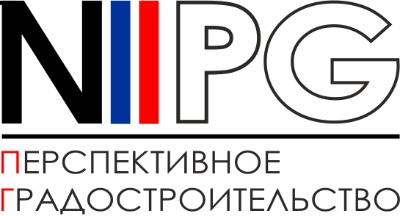 Общество с ограниченной ответственностью«Научно-Исследовательский Институт Перспективного Градостроительства»ПРОЕКТ ГЕНЕРАЛЬНого ПЛАНаСЕЛЬского поселения «БЕЛОГОРСКОЕ» ХОЛМОГОРСКОГО муниципального районаархангельской областиТекстовые материалы по обоснованию генерального планаСанкт-Петербург 2020 г.Состав авторского коллектива Состав проекта Содержание1.	ОБЩИЕ СВЕДЕНИЯ	61.1.	Общие сведения	61.2.	Описание природных условий и ресурсов территории	61.2.1.	Геологическое строение, рельеф и геоморфологические особенности территории	61.2.2.	Климат	91.2.3.	Гидрогеологические условия, водные ресурсы	111.2.4.	Лесные ресурсы	141.2.5.	Животный мир	151.2.6.	Месторождения общераспространенных полезных ископаемых	152.	СВЕДЕНИЯ О ПЛАНАХ И ПРОГРАММАХ КОМПЛЕКСНОГО СОЦИАЛЬНО-ЭКОНОМИЧЕСКОГО РАЗВИТИЯ МУНИЦИПАЛЬНОГО ОБРАЗОВАНИЯ, ДЛЯ РЕАЛИЗАЦИИ КОТОРЫХ ОСУЩЕСТВЛЯЕТСЯ СОЗДАНИЕ ОБЪЕКТОВ МЕСТНОГО ЗНАЧЕНИЯ	193.	АНАЛИЗ ИСПОЛЬЗОВАНИЯ ТЕРРИТОРИЙ МУНИЦИПАЛЬНОГО ОБРАЗОВАНИЯ, ВОЗМОЖНЫХ НАПРАВЛЕНИЙ РАЗВИТИЯ ЭТИХ ТЕРРИТОРИЙ И ПРОГНОЗИРУЕМЫХ ОГРАНИЧЕНИЙ ИХ ИСПОЛЬЗОВАНИЯ	213.1.	Оценка человеческого потенциала (численность населения, демографическая структура населения, тенденции демографического развития)	213.2.	Оценка современного состояния, структуры жилищного фонда и основных направлений жилищного строительства	223.3.	Оценка состояния, проблем и основных направлений развития социальной инфраструктуры	233.4.	Оценка состояния производственной сферы	263.5.	Оценка состояния транспортной инфраструктуры	273.6.	Оценка состояния систем коммунального комплекса	283.6.1.	Водоснабжение	283.6.2.	Водоотведение	303.6.3.	Электроснабжение	323.6.4.	Газоснабжение	333.6.5.	Теплоснабжение	333.6.6.	Связь	343.7.	Оценка экологического состояния и основные направления его улучшения	353.8.	Зоны с особыми условиями использования территории	393.9.	Санитарная очистка	463.10.	Особо охраняемые природные территории	493.11.	Сведения об объектах культурного наследия	493.11.1.	Краткая историческая справка	494.	ОЦЕНКА ВОЗМОЖНОГО ВЛИЯНИЯ ПЛАНиРУЕМЫХ ДЛЯ РАЗМЕЩЕНИЯ ОБЪЕКТОВ МЕСТНОГО ЗНАЧЕНИЯ МУНИЦИПАЛЬНОГО ОБРАЗОВАНИЯ НА КОМПЛЕКСНОЕ РАЗВИТИЕ ЭТИХ ТЕРРИТОРИЙ	565.	УТВЕРЖДЕННЫЕ ДОКУМЕНТАМИ ТЕРРИТОРИАЛЬНОГО ПЛАНИРОВАНИЯ РОССИЙСКОЙ ФЕДЕРАЦИИ, ДОКУМЕНТАМИ ТЕРРИТОРИАЛЬНОГО ПЛАНИРОВАНИЯ АРХАНГЕЛЬСКОЙ ОБЛАСТИ, СВЕДЕНИЯ О ВИДАХ, НАЗНАЧЕНИИ И НАИМЕНОВАНИЯХ, ПЛАНИРУЕМЫХ ДЛЯ РАЗМЕЩЕНИЯ НА ТЕРРИТОРИЯХ МУНИЦИПАЛЬНОГО ОБРАЗОВАНИЯ ОБЪЕКТОВ ФЕДЕРАЛЬНОГО ЗНАЧЕНИЯ, ОБЪЕКТОВ РЕГИОНАЛЬНОГО ЗНАЧЕНИЯ	586.	УТВЕРЖДЕННЫЕ ДОКУМЕНТОМ ТЕРРИТОРИАЛЬНОГО ПЛАНИРОВАНИЯ МУНИЦИПАЛЬНОГО РАЙОНА СВЕДЕНИЯ О ВИДАХ, НАЗНАЧЕНИИ И НАИМЕНОВАНИЯХ, ПЛАНИРУЕМЫХ ДЛЯ РАЗМЕЩЕНИЯ НА ТЕРРИТОРИИ МУНИЦИПАЛЬНОГО ОБРАЗОВАНИЯ, ВХОДЯЩЕГО В СОСТАВ МУНИЦИПАЛЬНОГО РАЙОНА, ОБЪЕКТОВ МЕСТНОГО ЗНАЧЕНИЯ МУНИЦИПАЛЬНОГО РАЙОНА	597.	ОБОСНОВАНИЕ ВЫБРАННОГО ВАРИАНТА РАЗВИТИЯ ТЕРРИТОРИИ СЕЛЬСКОГО ПОСЕЛЕНИЯ «БЕЛОГОРСКОЕ»	607.1.	Функциональное использование и пространственное развитие территории	607.2.	Обоснование установления (изменения) границ населенных пунктов	637.3.	Прогноз численности населения	677.4.	Социальное и культурно-бытовое обслуживание населения	677.5.	Прогноз развития жилищного строительства	687.6.	Перспективы развития производственной сферы	687.7.	Развитие транспортной инфраструктуры	697.7.1.	Автомобильный транспорт	697.7.2.	Железнодорожный транспорт	697.7.3.	Развитие улично-дорожной сети	697.8.	Развитие инженерной инфраструктуры	707.8.1.	Водоснабжение	707.8.2.	Водоотведение	747.8.3.	Теплоснабжение	757.8.4.	Газоснабжение	767.8.5.	Электроснабжение	767.8.6.	Связь	787.8.7.	Инженерная подготовка территории	807.9.	Мероприятия по охране окружающей среды	837.10.	Перечень основных факторов риска возникновения чрезвычайных ситуаций природного и техногенного характера	867.10.1.	Перечень возможных источников чрезвычайных ситуаций природного характера	867.10.2.	Перечень возможных источников чрезвычайных ситуаций техногенного характера	887.10.3.	Перечень возможных источников чрезвычайных ситуаций биолого-социального характера	907.10.4.	Мероприятия по предупреждению чрезвычайных ситуаций природного характера	907.10.5.	Мероприятия по предупреждению чрезвычайных ситуаций техногенного характера	917.10.6.	Перечень мероприятий по обеспечению пожарной безопасности	928.	ПЕРЕЧЕНЬ ЗЕМЕЛЬНЫХ УЧАСТКОВ, КОТОРЫЕ ИСКЛЮЧАЮТСЯ ИЗ ГРАНИЦ НАСЕЛЕННЫХ ПУНКТОВ. ПЕРЕЧЕНЬ ЗЕМЕЛЬНЫХ УЧАСТКОВ, КОТОРЫЕ ВКЛЮЧАЮТСЯ В ГРАНИЦЫ НАСЕЛЕННЫХ ПУНКТОВ СЕЛЬСКОГО ПОСЕЛЕНИЯ «БЕЛОГОРСКОЕ»	959.	ОСНОВНЫЕ ТЕХНИКО-ЭКОНОМИЧЕСКИЕ ПОКАЗАТЕЛИ	96ОБЩИЕ СВЕДЕНИЯОбщие сведенияСельское поселение «Белогорское» административно и территориально входит в состав Холмогорского муниципального района Архангельской области. Кроме него, в состав поселений района входят 12 сельских поселений (Двинское, Емецкое, Кехотское, Койдокурское, Луковецкое, Матигорское, Ракульское, Светлозерское, Усть-Пинежское, Ухтостровское, Хаврогорское, Холмогорское. Всего - 13 МО). Муниципальное образование «Белогорское» в соответствии с областным законом «О статусе и границах территорий муниципальных образований в Архангельской области» от 23 сентября 2004 года № 258-внеоч.-О (ред. от 23.09.2022) наделено статусом сельского поселения (административный центр –поселок Белогорский). Поселение расположено в северо-восточной части Холмогорского муниципального района, граничит с Пинежским муниципальным районом. В центральной части сельского поселения с востока на запад протекает река Пинега, вдоль берегов которой расположены населенные пункты. Расстояние от административного центра Белогорского сельского поселения до города Архангельск составляет 109 км.Численность населения по состоянию на 2020 год составляет 716 человек. Территория сельского поселения «Белогорское» составляет 2349,45 кв. км (234944,7 га), что составляет от площади Холмогорского муниципального района (1676873,7 га) – 14 %.Значительная часть территории заболочена, населенную территорию занимают холмы с хвойными породами лесов: сосна и ель.Климат умеренно-континентальный, характеризуется продолжительно холодной зимой и коротким влажным летом. Самый холодный месяц – январь, самый теплый месяц – июль. Преобладающее направление ветров – юго- западное, юго – восточное.На территории сельского поселения «Белогорское» имеется много рек и озер. Реки на территории поселения: Пинега, Чуга, Чуплега, Чуса, Северный Гбач, Южный Гбач, Сия, Тиньга. Наиболее крупные озера поселения: Черное, Великое, Соколье, Нёково, Ихальное, Сергское, Бол. Борисовское, Пекозеро, Паленьгское, Бол. Язево, Рословское и др.Описание природных условий и ресурсов территории Геологическое строение, рельеф и геоморфологические особенности территорииТерритория располагается на наиболее обширной морфоструктуре Архангельской области – Онего-Двинско-Мезенской равнине, в нижнем течении реки Северная Двина. Тип рельефа ледниковый аккумулятивный, располагается на плоской и моренной равнине, местами эродированная ледниковыми водами.В целом территория представляет собой обширную равнину, которая местами нарушается  конечно-моренными всхолмлениями, образовавшиеся в результате деятельности древнего ледника. Рельеф имеет равнинный характер, в основном средние высоты не превышают  над уровнем моря. Как и на большинстве территорий Архангельской области, на территории МО развит процесс заболачивания. Связано это с тем, что на территории всей Архангельской области сложились очень благоприятные условия для развития болот. Они образуются на различных местностях, будь то пониженные части рельефа, или довольно плоские формы, выровненные несильно дренированные пространства, и, как правило, имеющие очень большое и стойкое избыточное увлажнение. Верховые болота расположены на водоразделах, на повышенных элементах рельефа. На территории МО, приуроченной к поймам рек и другим пониженным элементам рельефа, наблюдаются болота низинного типа. Из форм рельефа преобладающими являются: ложбины стока ледниковых вод, озы и карст. Наличие известняков, доломитов, мергелей, гипсов и ангидритов обусловило развитие процесса карстообразования. Карстовые процессы в рельефе выражены в рельефе многочисленными воронками и провалами, часть которых занята озёрами. Долины рек подвержены воздействию процессов овражной эрозии. В результате действия грунтовых вод, а также паводков на р. Северная Двина, береговая полоса подвержена оползням и обвалам, обрывистые склоны нередко расчленены глубокими оврагами. В долине реки выделяют пойму и две надпойменные террасы. Наибольшее развитие имеет пойменная терраса. Относительная высота бровки над руслом реки достигает 5-7 м, ширина поймы изменяется от нескольких метров до 250-800 м. Надпойменные террасы прослеживаются лишь на отдельных участках. Относительная высота бровки первой надпойменной террасы  - 9-12 м, второй – 15-18 м. Ширина террас колеблется от нескольких метров до 1 км.Территория МО располагается на территории Русской платформы. В геологическом строении принимают участие осадочный комплекс палеозоя и четвертичные отложения. Палеозойские отложения представлены породами карбона и перми. Краткая литолого-стратиграфическая характеристика дочетвертичных отложений на рассматриваемой территории представлена в таблице.Таблица 1 Литолого-стратиграфическая характеристика дочетвертичных отложений По литологическому составу пород в большинстве своем распространёнными являются известняки. Остальными же породами являются глины кирпичные, пески, гипсы, а также ангидриды и  доломит.Четвертичные отложения различного генезиса сплошным чехлом покрывают эродированную поверхность дочетвертичных пород.Отложения ледникового, водно-ледникового, флювиогляциального генезиса относятся к отложениям верхнего отдела четвертичного периода.Ледниковые отложения представлены валунными суглинками, реже глинами и супесями с песчаными прослоями и линзами с мощностью от нескольких метров до 30-40 м, залегают почти повсеместно. Глубина залегания отложений – от 0-10 м и более. Озёрно-ледниковые отложения  представлены мелкозернистыми и переслаивающимися песками, супесями, суглинками и глинами залегающих с поверхности имеющих мощность от 2-5 до 10-. Характерные формы рельефа, выполняемые породами озерно-ледникового генезиса – камы.Флювиогляциальные отложения слагают преимущественно пески с галькой и валунами, отложения залегают с поверхности и имеют мощность до . Отложения слагают в основном озы.Современные четвертичные отложения представлены озерными, аллювиальными, болотными отложениями. Аллювиальные отложения слагают надпойменные и пойменные речные террасы. Отложения представлены песками различной зернистости, часто с включением гравия и гальки, реже суглинками и глинами, залегают с поверхности и имеют мощность до .Озёрные отложения слагают берега озёр, залегают с поверхности и имеют мощность до 5-. Отложения представлены песками, глинами, супесями с прослоями глин.В голоцене на территории широко развивались болото- и торфообразовательные процессы. Чрезвычайно интенсивный процесс накопления огромных масс торфа продолжается и сейчас, захватывая все новые территории. Мощность торфяных залежей не превышает .Физико-геологические процессыИз физико-геологических процессов на рассматриваемой территории наиболее широкое развитие получили процессы карстообразования и заболачивания. Заболачивание территории связано с климатическими особенностями Архангельской области в целом. Как правило, заболочены все понижения рельефа. Карст – процесс химического растворения и, частично, механического разрушения водорастворимых пород подземными и поверхностными водами, в результате которого возникают карстовые формы. На данной территории развитие получил карбонатный карст.Близкое залегание к поверхности карбонатных пород – известняков и доломитов каменноугольного и пермского возраста, трещиноватость их, обилие атмосферных осадков создают благоприятные условия для развития карстовых процессов, которые проявляются на поверхности в виде карстовых воронок и опадей.Карстовые воронки относятся к коррозионно-просадочному типу. Появление их связано с карстообразованием, происходящим на границе карбонатных пород и четвертичных образований, при этом покровные отложения постепенно оседают по мере роста воронок.Подземные формы карста выражены в виде мелких каверн, как правило, редко превышающими 1- в поперечнике. В настоящее время процесс карстообразования протекает замедленно, свежих проявлений карста на поверхности не наблюдается. При строительстве возможно активизация карстового процесса.На территории МО карстовый процесс слабо изучен. Районирование территории с выделением участков различных категорий устойчивости по отношению к карсту не проводились. В пределах рассматриваемой территории строительству должны предшествовать специальные инженерно-геологические изыскания. При проектировании и строительстве зданий и сооружений следует предусматривать мероприятия, исключающие возможность образования карстовых деформаций или снижающие их неблагоприятное воздействие на сооружения, к которым относятся:заполнение карстовых полостей;прорезка закарстованных пород глубокими фундаментами;закрепление закартованных пород и (или) вышележащих грунтов;водозащитные мероприятия;исключение или ограничение неблагоприятных техногенных воздействий.Выводы:Развитие экзогенных геологических процессов накладывает ограничения на размещение строительства, затрудняет прокладку инженерных сетей, дорог, может служить источником чрезвычайных ситуаций. При проектировании и строительстве зданий и сооружений необходимо руководствоваться п.6 и п.13 СП 22.13330.2016. Свод правил. Основания зданий и сооружений. Актуализированная редакция СНиП 2.02.01-83» (утв. Приказом Минстроя России от 16.12.2016 N 970/пр) (ред. от 27.12.2021).Для уменьшения рисков и снижения уровня воздействия на хозяйственную деятельность человека, необходимо проведение комплекса работ по постоянному мониторингу экзогенных геологических процессов.Необходимым является формирование прогнозов развития экзогенных геологических процессов необходимых для своевременного выделения опасных зон, разработка и реализация мероприятий по инженерной защите территории.КлиматПо климату территория входит в Атлантико-континентальную область влажного умеренного пояса. Климат умеренно-континентальный, с коротким и прохладным летом, длительной и холодной зимой с устойчивым снежным покровом. Особенностью климата является частая смена воздушных масс при преобладании западного переноса. Прохождение циклонов с Атлантики вызывает пасмурную погоду с осадками, теплую зимой и прохладную летом. Наиболее часто атлантические циклоны приходят осенью и зимой. Климат характеризуется следующими радиационными показателями: величина суммарной солнечной радиации составляет 70 ккал/смгод, а радиационный баланс (с учетом залесенности территории) - 30 ккал/ смгод. Сумма активных температур составляет 1 650°С.Климатические особенности исследований приведены по данным метеорологических станций. Основные метеорологические характеристики по опубликованным данным.Самым холодным месяцем является январь (-13,7°С), а самым теплым - июль (16,7°С). Количество атмосферных осадков составляет в среднем 594 мм и может достигать 770 мм/год. Максимум осадков приходится на период с апреля по октябрь, когда выпадает 69 - 72 % осадков, причем среднемесячное количество осадков в июне, июле, августе и сентябре практически одинаково: 66-67 мм. В связи с таким распределением по сезонам 60 % осадков выпадает в жидком виде. Величина испарения с поверхности составляет от 350 до 400 мм/год. Годовая норма испарения (Е), рассчитанная по методу Будыко составляет 390-400 мм, а по методу водного баланса - 407-430 мм/год. Максимально возможное испарение (Ео) достигает 500 мм/год. С учетом того, что подзональное значение Е/Ео равно 0,85-0,9, максимальное реальное испарение в районе не может превышать 450 мм/год. Энергетический эквивалент осадков равен 42 ккал/см2год. Таким образом, осадки не обеспечены энергетическими ресурсами для испарения, что может приводить к консервации влаги в ландшафте, особенно в условиях слабого дренажа.Для климата характерна хорошо выраженная смена сезонов, что проявляется в годовом ходе температуры воздуха и  распределении атмосферных осадков. Самый длинный сезон - зимний - 5-6 месяцев. Он характеризуется интенсивной циклонической деятельностью и частой адвекцией холодных арктических воздушных масс с севера и северо-востока, что приводит к понижению температуры до -40°С (минимум -48°С). Зимние осадки достигают 180 мм, большая часть их выпадает в твердом виде. В среднем снежный покров устанавливается 19 октября, при средней мощности снега 61 см. В зимний период почва промерзает на глубину около 60 см (минимум — 30 см, максимум - до 70).Весна наступает в первой декаде апреля и характеризуется небольшим количеством осадков; сходом снега в последней декаде апреля - первой декаде мая; сменой циркуляции, которая проявляется в ослаблении процесса перемещения циклонов с Атлантики. Последние заморозки заканчиваются в конце мая, а переход температуры через 5°С отмечается в конце апреля - начале мая. Весной, до оттаивания почвы, влажность воздуха достаточно велика - 65-70%, в мае она снижается; нередки весенне-летние засухи продолжительностью 1 -2 месяца.Лето наступает в третьей декаде мая - первой декаде июня и характеризуется влиянием циклонов с юго-запада, большим количеством осадков. Лето относительно теплое, но короткое.Таблица 2 Характеристика безморозного периодаПродолжительность безморозного периода около 104 дней: с конца мая по начало сентября.Период с положительными температурами - около 190 дней с середины апреля по середину октября; однако здесь характерны частые заморозки, сокращающие безморозную часть года иногда до 40 - 50 дней (с конца июня по начало августа).В первой декаде сентября начинается осень, для которой характерно усиление циклонической деятельности, обусловливающее пасмурную погоду с частыми усилениями ветра. Переход температуры через 5° происходит в третьей декаде сентября. Первые заморозки в среднем начинаются 11 сентября. Осенние осадки составляют 20 – 25% годовых.В формировании климата принимают участие разнообразные воздушные массы. Наибольшее значение имеют циклонические массы воздуха из северной Атлантики и холодный сухой арктический воздух. Значительно реже вторгаются морские арктические массы, приносящие морозы вместе с метелями; иногда зимой с севера Сибири приходят массы континентального морозного воздуха. Кроме того, на климат исследуемой территории влияют тропические континентальные воздушные массы с юго-запада - к этому воздействию приурочены максимальные температуры.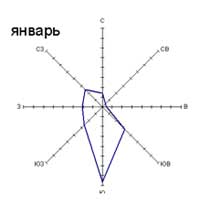 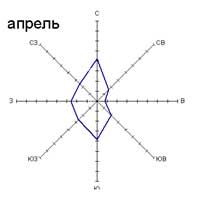 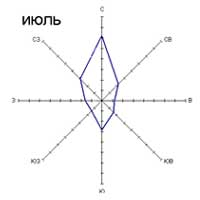 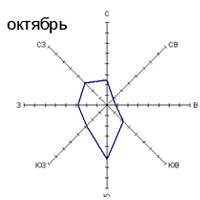 Рис. 1 - Розы ветров В целом, на территории господствует циклональный тип погоды (путь преимущественного прохождения атлантических циклонов лежит как раз на 60°); облачных дней около 50%.Основная черта климата, позволяющая рассматривать его как фактор формирования ландшафтов, это соотношение тепла и влаги. Выражением этого соотношения является коэффициент увлажнения Иванова. Для изучаемого района он выше 1, что создает предпосылки для заболачивания территории.Таким образом, климатические условия на территории поселения относительно благоприятны для жилищного строительства и для развития лесопромышленности, рекреации и туризма.Гидрогеологические условия, водные ресурсыГидрогеологические условия почти повсеместно характеризуются близким залеганием к дневной поверхности зеркала грунтовых вод, что типично для севера Европейской части России.Поверхность грунтовых вод в сглаженном виде повторяет очертания рельефа и местами на низменных плоских и слабоволнистых равнинах, во впадинах между холмами и грядами смыкается с болотными водами. Амплитуда колебаний уровня на плоских междуречьях составляет 1-, вблизи мест разгрузки (у бортов долин и котловин) – до  м, на возвышенностях и плато, на вершинах холмов и гряд уровень грунтовых вод лежит на глубине  м и более. Подземные водоразделы, как правило, совпадают с поверхностными. Питание осуществляется за счет инфильтрации атмосферных осадков, сток направлен к местам разгрузки - в основном к глубоко врезанным речным долинам, где грунтовые воды проходят через толщу аллювиальных и аллювиально-озерных отложений.В четвертичных отложениях водоносные горизонты представлены песками и гравийно-галечниковыми образованиями палеодолин, озерно-аллювиальными и флювиогляциальными отложениями. Подземные воды четвертичных отложений используются ограниченно из-за нестабильности дебитов, обусловленных сезонными колебаниями уровня, и отклонений от требований, предъявляемых к воде питьевого качества. Питание грунтовых вод приурочено не только к аллювиальным, но и к более древним отложениям (преимущественно верхнепалеозойские и мезозойские карбонатные и терригенные породы), и осуществляется в районах неглубокого залегания водовмещающих трещиноватых или закарстованных пород.По химическому составу воды гидрокарбонатные магниево-кальциевые, с минерализацией 0,3-0,6 г/дм3.Выводы:Подземные воды подвержены поверхностному загрязнению.Для решения вопроса перевода населения на подземные источники водоснабжения  необходимо проведение гидрогеологических изысканий с утверждением запасов подземных вод.Необходимым является: проведение разведочных работ или опытно-эксплуатационных наблюдений на водозаборах, работающих на неутвержденных запасах ПВ с целью оценки запасов и апробации их в установленном порядке;проведение поисково-разведочных работ для выявления и разведки новых МПВ вблизи крупных водопотребителей;проведение мероприятий по охране ПВ (оконтуривание и исследование участков загрязнения; установление зон санитарной охраны водозаборов; качественная ликвидация вышедших из строя или выполнивших свою задачу скважин);использование ПВ преимущественно для ХПВ;подготовка и улучшение качества ПВ перед подачей потребителям (обезжелезивание, фторирование, обеззараживание);организация и ведение мониторинга ПВ в естественных и нарушенных условиях;лицензирование разведочных работ и пользования недрами, охват лицензированием всех водопользователей.Водные ресурсыГидрографическая сеть территории МО представлена верховьями наиболее крупных рек Пинега, Чуга, Чуплега, Чуса, Тиньга, Сев. Гбач, Юж. Гбач, Сия. Режим водных объектов не изучен. По аналогии с изученными на близлежащей территории они имеют преимущественно снеговое питание. Водный режим характеризуется высоким весенним половодьем и низкой зимней меженью.Наиболее крупной рекой, протекающей по территории МО, является р. Пинега.Река Пинега. Река берёт начало на болотистом Пинего-Двинском водоразделе от слияния рек Белой и Чёрной Пинежек. Чёрная.На 94-м километре от г. Архангельска впадает в Северную Двину, является её правым притоком. Общая длина Пинеги - 779 км. Ширина реки 400-. Глубина – 1-. Площадь бассейна составляет 42000 км2. Русло реки в верхнем течении извилистое. Характерной особенностью является наличие большого количества кос, перекатов. Река равнинная, спокойная, без больших порогов и водопадов.Питание рек смешанное с преобладанием снегового. Замерзают они в первой половине ноября, вскрываются в конце апреля – начале мая. В последние годы отмечается обмеление рек и снижение численности рыбы в реках. Связано это в основном с вырубкой лесов в долинах рек.Наивысшие весенние подъемы уровней воды достигают 1,0-1,3 м. Граница затопления при наивысших уровнях воды редкой повторяемости нанесены на схему с отображением результатов анализа комплексного развития территории и размещения объектов капитального строительства местного значения и  схему границ территорий подверженных риску возникновения чрезвычайных ситуаций природного и техногенного характера.Питание реки смешанное, с преобладанием снегового. Начало ледостава – в ноябре, вскрывается в конце апреля – первой половине мая. Для большинства равнинных рек характерны широкие пойменные долины с террасированными склонами. Продольные профили рек хорошо выработанные, близки к профилю равновесия. Течение рек спокойное - длинные плёсы чередуются с песчаными перекатами, в верховьях рек перекаты нередко гравелисто-галечные (по-местному переборы), кое-где встречаются небольшие пороги, образуемые выходами твердых коренных пород (известняков, доломитов и др.) или скоплением в русле валунов, вымытых из морены.Выводы:водные ресурсы территории достаточны для использования их в целях питьевого и промышленного водоснабжения;при использовании поверхностных вод в качестве источника хозяйственно-питьевого водоснабжения необходимо предусмотреть очистку вод до значений показателей качества, согласно нормативам, СанПиН 2.1.3684-21 «Санитарно-эпидемиологические требования к содержанию территорий городских и сельских поселений, к водным объектам, питьевой воде и питьевому водоснабжению населения, атмосферному воздуху, почвам, жилым помещениям, эксплуатации производственных, общественных помещений, организации и проведению санитарно-противоэпидемических (профилактических) мероприятий» (утв. постановление Главного государственного санитарного врача Российской Федерации от 28.01.2021 г. № 3).основными перспективными направлениями использования ресурсов поверхностных вод являются туризм и рекреация, промышленное и сельскохозяйственное водоснабжение, рыболовство.Лесные ресурсыЧасть территории МО занимает Холмогорское лесничество (участковые лесничества Кузоменское и Белогорское). Лесохозяйственный регламент Холмогорского лесничества Архангельской области, утвержденный постановлением министерства природных ресурсов и лесопромышленного комплекса Архангельской области от 29.11.2018 г. № 52п (в ред. постановления министерства природных ресурсов и лесопромышленного комплекса Архангельской области от 29.11.2022 г. № 35п).В соответствии с Перечнем лесорастительных зон Российской Федерации и Перечнем лесных районов Российской Федерации, согласно Приказу Минприроды России от 18.08.2014 № 367 (ред. от 07.06.2022) «Об утверждении Перечня лесорастительных зон Российской Федерации и Перечня лесных районов Российской Федерации», территория лесничества входит в таежную зону и относится к Двинско-Вычегодскому таежному району Российской Федерации.Основными лесообразующими породами являются ель (абсолютно преобладает), сосна, берёза, осина, которые формируют чистые и смешанные древостои.В целом лесные ресурсы весьма велики и могут служить базой для развития соответствующих видов деятельности. Животный мирЖивотный мир представлен тундровыми и таежными видами и насчитывает около 40 видов млекопитающих и около 160 видов птиц. Для фауны лесной зоны типично ярусное размещение. В подземном ярусе обитают крот, многочисленные беспозвоночные, в лесной подстилке живут землеройки, лесные мыши, полевки.Более плотно населен наземный ярус. Здесь обитают самый крупный из лесных млекопитающих – лось, а также хищники: бурый медведь, рысь, волк, лисица, норка, выдра и др. К лесным птицам относятся глухарь, рябчик, тетерев, белая куропатка, вальдшнеп и прочие. Обитают редкие ценные виды птиц: орлан – белохвост, орел, беркут, скопа. Среди водных биологических ресурсов, имеющихся в водоемах, можно выделить белоглазку, леща (жилая форма), налима, окуня пресноводного, плотву, судака (жилая форма), щуку, язя, сига и стерлядь.На фауну большое влияние оказывает хозяйственная деятельность человека. На вырубках исчезают виды животных, связанных с хвойными лесами – белка-летяга, куница, рысь; из птиц – рябчик, глухарь, дятел. Но одновременно с этим растет численность грызунов, питающихся травяной растительностью, улучшаются условия для зайца, лося. Многие виды животных и птиц имеют промысловое значение. Ведется отстрел медведя, лося, кабана, из пушных видов – лисицы, норки, ондатры, горностая, белки, зайца и других.Наилучшие охотничьи угодья представляют луговые ельники по берегам рек, которые  богаты горностаем, рысью, росомахой, а также боровой дичью – глухарем, тетеревом, рябчиком.Месторождения общераспространенных полезных ископаемых Сведения о месторождениях общераспространенных полезных ископаемых, расположенных на территории сельского поселения «Белогорское» Холмогорского муниципального района представлены ниже (Таблица 3).Таблица 3 Перечень месторождений общераспространенных полезных ископаемыхСВЕДЕНИЯ О ПЛАНАХ И ПРОГРАММАХ КОМПЛЕКСНОГО СОЦИАЛЬНО-ЭКОНОМИЧЕСКОГО РАЗВИТИЯ МУНИЦИПАЛЬНОГО ОБРАЗОВАНИЯ, ДЛЯ РЕАЛИЗАЦИИ КОТОРЫХ ОСУЩЕСТВЛЯЕТСЯ СОЗДАНИЕ ОБЪЕКТОВ МЕСТНОГО ЗНАЧЕНИЯПараметры развития территории и перечень объектов федерального, регионального и местного значения разработан с учетом действующих документов территориального и стратегического планирования Архангельской области, муниципального образования «Холмогорский муниципальный район», сельского поселения «Белогорское»:Стратегия социально-экономического развития Архангельской области до 2035 года, утверждена областным законом от 18.02.2019 № 57-5-ОЗ.Стратегия социально-экономического развития муниципального образования «Холмогорский муниципальный район» до 2035 года, утверждена Постановлением Администрации муниципального образования «Холмогорский муниципальный район» от 15.06.2020 № 186».План мероприятий по реализации Стратегии социальноэкономического развития МО «Холмогорский муниципальный район» до 2035 года, утвержден Постановлением Администрации муниципального образования «Холмогорский муниципальный район» от 30.10.2020 № 231.Адресная программа Архангельской области «Переселение граждан из аварийного жилищного фонда на 2019-2025 годы», утверждена постановлением Правительства Архангельской области от 26.03.2019 № 153-пп.Государственная программа Архангельской области «Содействие занятости населения Архангельской области, улучшение условий и охраны труда» утверждена постановлением Правительства Архангельской области от 08.10.2013 № 466-пп.Государственная программа Архангельской области «Экономическое развитие и инвестиционная деятельность в Архангельской области», утверждена постановлением Правительства Архангельской области от 10.10.2019 № 547-пп.Государственная программа Архангельской области «Развитие образования и науки Архангельской области», утверждена постановлением Правительства Архангельской области» от 12.10.2012 № 463-пп.Государственная программа Архангельской области «Развитие здравоохранения Архангельской области», утверждена постановлением Правительства Архангельской области от 12.10.2012 № 462-пп.Государственная программа Архангельской области «Социальная поддержка граждан в Архангельской области», утверждена постановлением Правительства Архангельской области от 12.10.2012 № 464-пп.Государственная программа Архангельской области «Культура Русского Севера», утверждена постановлением Правительства Архангельской области от 12.10.2012 №461-пп.Государственная программа Архангельской области «Развитие торговли в Архангельской области», утверждена постановлением Правительства Архангельской области от 08.10.2013 №460-пп.Государственная программа развития сельского хозяйства и регулирования рынков сельскохозяйственной продукции, сырья и продовольствия Архангельской области», утверждена постановлением Правительства Архангельской области от 09.10.2012 №436-пп.Государственная программа Архангельской области «Защита населения и территорий Архангельской области от чрезвычайных ситуаций, обеспечение пожарной безопасности и безопасности на водных объектах», утверждена постановлением Правительства Архангельской области от 08.10.2013 № 465-пп.Государственная программа Архангельской области «Охрана окружающей среды, воспроизводство и использование природных ресурсов Архангельской области», утверждена постановлением Правительства Архангельской области от 11.10.2013 №476-пп.Государственная программа Архангельской области «Молодежь Поморья», утверждена постановлением Правительства Архангельской области от 09.10.2020 № 659-пп.Государственная программа Архангельская область «Развитие физической культуры и спорта в Архангельской области», утверждена постановлением Правительства Архангельской области от 09.10.2020 № 664-пп.Государственная программа Архангельской области «Формирование современной городской среды в Архангельской области», утверждена постановлением Правительства Архангельской области от 22.08.2017 № 330-пп.Государственная программа Архангельской области «Развитие лесного комплекса Архангельской области», утверждена постановлением Правительства Архангельской области от 08.10.2013 № 459-пп.Государственная программа Архангельской области «Развитие энергетики и жилищно-коммунального хозяйства Архангельской области», утверждена постановлением Правительства Архангельской области от 15.10.2013 № 487-пп.Государственная программа Архангельской области «Развитие транспортной системы Архангельской области», утверждена постановлением Правительства Архангельской области от 08.10.2013 № 463-пп.Государственная программа Архангельской области «Комплексное развитие сельских территорий Архангельской области», утверждена постановлением Правительства Архангельской области от 24.09.2019 № 510-пп.Муниципальная программа «Развитие образования Холмогорского муниципального района» от 10.04.2020 № 244.Муниципальная программа «Развитие культуры и туризма в Холмогорском муниципальном районе» от 06.11.2020 № 241.Муниципальная программа «Молодежь Холмогорского района» от 05.11.2020 № 238.Муниципальная программа «Молодежь Холмогорского района» от 05.11.2020 № 238.Муниципальная программа «Комплексное развитие сельских территорий Холмогорского муниципального района» от 07.11.2019 № 160.Муниципальная программа «Развитие жилищно-коммунального хозяйства и охрана окружающей среды в Холмогорском муниципальном районе» от 03.11.2020 № 234.Муниципальная программа «Развитие транспортной системы в Холмогорском муниципальном районе» от 0.11.2020 № 236.АНАЛИЗ ИСПОЛЬЗОВАНИЯ ТЕРРИТОРИЙ МУНИЦИПАЛЬНОГО ОБРАЗОВАНИЯ, ВОЗМОЖНЫХ НАПРАВЛЕНИЙ РАЗВИТИЯ ЭТИХ ТЕРРИТОРИЙ И ПРОГНОЗИРУЕМЫХ ОГРАНИЧЕНИЙ ИХ ИСПОЛЬЗОВАНИЯОценка человеческого потенциала (численность населения, демографическая структура населения, тенденции демографического развития)По данным Управления Федеральной службы государственной статистики по Архангельской области и Ненецкому автономному округу численность населения «Белогорское» на 01.01.2022 г. составила 628 человек.Ниже отображена численность населения муниципального образования, а также показатели естественного и механического движения населения (Таблица 4).Таблица 4 Показатели численности населения муниципального образованияНа протяжении рассматриваемого периода отмечается отрицательные показатели естественного и механического движения.Отток населения в основном происходит в сторону областного центра. Наиболее активный отток населения наблюдается в возрасте 15-19 лет, что обусловлено с выездом к месту учебы; молодые специалисты в возрасте 20-24 года выезжают не так активно, как в более опытном возрасте 25-34 года с целью повышения квалификации, карьерного роста, получения более высокооплачиваемых рабочих мест.  Половозрастная структура населения является важным показателем демографической ситуации. Зная особенности возрастной структуры, можно строить обоснованные предположения о будущих тенденциях рождаемости и смертности, оценивать вероятность возникновения тех или иных проблем в экономической и социальной сферах, прогнозировать спрос на те или иные товары.Возрастная структура населения, на которой также сказывается кризисное развитие процессов воспроизводства, характеризуется небольшой долей населения лиц младше трудоспособного возраста (13%) и значительной долей лиц старше трудоспособного возраста – 45%.  На долю населения трудоспособного возраста приходится 42%. К основным целям и задачам в области демографической политики можно отнести:повышение рождаемости, снижение уровня смертности, укрепление семьи, здоровья, стимулирование квалифицированной трудовой миграции и, как следствие, стабилизация численности населения и создание предпосылок для демографического роста;стимулированию рождаемости будет способствовать укрепление института семьи, рост благосостояния населения, организация социальной защиты и материальной помощи молодым, многодетным и малообеспеченным семьям;в области снижения смертности основные направления должны быть связаны с предупреждением и снижением материнской и младенческой смертности, увеличением продолжительности жизни за счёт сокращения летальных исходов населения трудоспособного возраста от предотвратимых причин, улучшением качества жизни, созданием условий для укрепления здоровья и здорового образа жизни.Оценка современного состояния, структуры жилищного фонда и основных направлений жилищного строительстваОбщая площадь жилищного фонда составляет 36 тыс. кв.м.Степень благоустройства жилищного фонда поселения можно оценить как крайне низкую. Очевидно, что степень благоустройства во многом определяется обширным количеством неблагоустроенной некапитальной застройки, как индивидуальной, так и многоквартирной. Основная часть жилищного фонда построена в период 1970-1990 гг.Средняя жилищная обеспеченность составила 42  кв.м/чел.Новое жилищное строительство в муниципальном образовании ведется в индивидуальном жилом секторе. Ниже в таблице представлены объемы ввода жилья на территории поселения.Таблица 5 Ввод жилья на территории муниципального образования Проблемы индивидуального жилищного строительства складывались на протяжении многих лет. Для их решения необходимы комплексные и долгосрочные меры, обеспечивающие системную работу органов муниципальной власти, хозяйствующих субъектов, населения, в том числе работу органов местного самоуправления по формированию и предоставлению земельных участков.Важнейшими задачами в области жилищно-строительной политики для муниципальных властей муниципального образования должны стать:расширение адресной поддержки граждан, нуждающихся в улучшении жилищных условий при строительстве или приобретении жилья с учетом уровня их дохода и времени ожидания в очереди;обеспечение возможности, как для целевого решения жилищно-квартирного вопроса, так и для улучшения жилищных условий различных групп и слоев населения в форме жилищных кооперативов, товариществ и т.п.;сохранение практики предоставления жилья малоимущим гражданам, очередникам имеющим льготные права на получение жилья по федеральным программам и некоторым другим группам населения бесплатно или за доступную плату;улучшение уровня инженерного оборудования уже имеющихся домов.Оценка состояния, проблем и основных направлений развития социальной инфраструктурыУровень развития социальной сферы в первую очередь определяет образ и уровень жизни людей, их благосостояние и объём потребляемых товаров и услуг. К социальной сфере, прежде всего, относится сфера предоставляемых услуг в образовании, культуре, здравоохранении, социальном обеспечении, физической культуре, общественном питании, коммунальном обслуживании.Основной задачей комплексной оценки уровня развития социальной сферы является выявление количественного и качественного состава существующих объектов, сравнение действующих мощностей объектов с нормативной потребностью, анализ технического состояния зданий, определение направлений по устранению сложившихся проблем.Оценка уровня обеспеченности объектами обслуживания были установлена в соответствии с местными нормативами градостроительного проектирования муниципального образования «Холмогорский муниципальный район» Архангельской области, а также с местными нормативами градостроительного проектирования  муниципального образования «Белогорское» Холмогорского муниципального района Архангельской области.Перечень действующих объектов социальной инфраструктуры и результат проведенной оценки приведены ниже. Объекты образованияСистема образования муниципального образования включает в себя следующие объекты:Структурное подразделение МБОУ «Белогорская средняя общеобразовательная школа» Детский сад №67 «Солнышко» на 60 мест, п. Белогорский;МБОУ «Белогорская средняя общеобразовательная школа» на 180 мест, п. Белогорский.Мощности образовательных организаций, а также результат проведенной оценки обеспеченности приведены ниже в таблице (Таблица 6).Таблица 6 Оценка обеспеченности объектами образованияТаким образом, можно отметить высокую обеспеченность объектами дошкольного и общего образования. Следует отметить, что на территории муниципального образования нет объектов дополнительного образования Объекты здравоохраненияЗдравоохранение является одним из важнейших подразделений социальной инфраструктуры. Главной целью муниципального здравоохранения являются удовлетворение потребностей населения в услугах сферы здравоохранения, отнесенных к предметам ведения местного самоуправления на уровне не ниже государственных минимальных стандартов. В конкретных условиях могут формироваться локальные цели, например, удовлетворение потребностей населения в услугах здравоохранения на принципах общедоступности, соблюдения гарантий предоставления объемов медицинских услуг (лечебно-профилактических, оздоровительных, медико-диагностических и др.), обеспечения их качества и т.п.На территории муниципального образования расположены:ФАП «Белогорский», п. Белогорский;ФАП «Кузомень», д. Кузомень;ФАП «Верхне-Паленьгский», д. Верхняя Паленьга.Ниже приведена оценка обеспеченности объектами здравоохранения.Таблица 7 Оценка обеспеченности объектами здравоохраненияТаким образом, дефицит в поликлинических объектах составил 11 посещений в смену, стационарах – 9 коек.Основными задачами обеспечения устойчивого развития здравоохранения муниципального образования на расчетный срок должны стать:предоставление населению качественной и своевременной медицинской помощи;повышение уровня укомплектованности медицинскими работниками и квалификации медицинских работников;кратное снижение показателей смертности;снижение высокого уровня заболеваемости социально-обусловленными болезнями.Учреждения культуры и искусстваИз объектов культуры и искусства в муниципальном образовании действуют:МКУК «Холмогорская клубная система» Белогорский клубМКУК «Холмогорская библиотечная система» библиотека п. Белогорский;Кузоменская библиотека, д. Кузомень.Культурный центр в п. Белогорский стал местом притяжения жителей муниципального образования всех возрастов. Здесь организован досуг для детей и взрослых, созданы условия для отдыха и встреч, проводятся праздники и концертные программы, осуществляют работу кружки и клубы по интересам различной направленности. Одним из основных направлений работы является работа по организации досуга детей и подростков. Это проведение интеллектуальных игр, дней молодежи, сельских праздников, уличных и настольных игр, различных спартакиад, соревнований по разным видам спорта. Задача в учреждениях культуры – вводить инновационные формы организации досуга населения и увеличить процент охвата населенияМощности объектов культуры и искусства, а также результат проведенной оценки обеспеченности приведены ниже в таблице (Таблица 8).Таблица 8 Оценка обеспеченности объектами культуры и искусстваТаким образом, можно отметить уровень обеспеченности библиотеками и обеспеченность клубными учреждениями.Объекты физической культуры и спортаВ области физической культуры и спорта предусматривается:пропаганда физической культуры и спорта, здорового образа жизни;проведение спортивных мероприятий с участием жителей;участие в районных соревнованиях и спартакиадах.Из объектов спорта в муниципальном образовании действуют:спортивный зал при МБОУ «Белогорская средняя общеобразовательная школа», п. Белогорский;хоккейный корт площадью 0,18 га.Мощности объектов физической культуры и спорта, а также результат проведенной оценки обеспеченности приведены ниже в таблице (Таблица 9 ).Таблица 9 Оценка обеспеченности объектами физической культуры и спортаТаким образом, можно сделать вывод о высокой обеспеченности плоскостными сооружениями и недостататочной обеспеченности физкультурно-оздоровительными залами.Предприятия торговли, общественного питания, объекты бытового обслуживанияВ муниципальном образовании расположены:объекты торговли;предприятия общественного питания;объект бытового обслуживания.Мощности объектов торговли, общественного питания и бытового обслуживания, а также результат проведенной оценки обеспеченности приведены ниже в таблице (Таблица 10 ).Таблица 10 Оценка обеспеченности объектами торговли, общественного питания и бытового обслуживанияТаким образом, можно отметить о высоком уровне обеспеченности объектами торговли, предприятиями общественного питания и бытового обслуживания. Оценка состояния производственной сферыГлавной профилирующей отраслью является лесная, она представлена предприятиями лесозаготовительной и лесопильной промышленности (ООО «Пинега» и др.). В структуре лесопромышленного комплекса преобладает лесозаготовка. Из лесоперерабатывающей промышленности  есть предприятия по производству пиломатериалов.Вследствие неблагоприятных природно-климатических условий на территории муниципального образования сельскохозяйственное производство развито недостаточно.Объемы производства в настоящее время не позволяют обеспечить население муниципального образования в полной мере сельскохозяйственной продукцией собственного производства. Обеспечение продовольственной безопасности возможно только за счет ввоза сельскохозяйственных продуктов из г. Архангельска, районов Архангельской области и соседних регионов. Для развития сельскохозяйственного производства на территории муниципального образования необходимо проведение следующие мероприятий:модернизация существующих фондов;расширение посевных площадей;выделение кредитных средств основным сельскохозяйственным производителям муниципального образования на выгодных условиях;поддержка личных подсобных хозяйств.Оценка состояния транспортной инфраструктурыАвтомобильный транспорт Автомобильное сообщение на территории сельского поселения «Белогорское» осуществляется по автомобильным дорогам регионального или межмуниципального значения, а также по автомобильным дорогам местного значения.В соответствии с постановлением Правительства Архангельской области №217-пп от 21.04.2020 (ред. от 09.03.2022) «Об утверждении перечня автомобильных дорог общего пользования регионального или межмуниципального значения Архангельской области, перечня ледовых переправ, не вошедших в протяженность автомобильных дорог общего пользования регионального или межмуниципального значения Архангельской области, и перечня зимних автомобильных дорог (зимников) общего пользования, устройство и содержание которых осуществляется на автомобильных дорогах, принятых на основании договоров безвозмездного пользования, заключенных государственным казенным учреждением Архангельской области «Дорожное агентство «Архангельскавтодор», по территории муниципального образования проходят следующие автомобильные дороги общего пользования регионального или межмуниципального значения, соответствующие классу «обычная автомобильная дорога» (протяженность указана в границах поселения):Архангельск - Белогорский - Пинега - Кимжа – Мезень IV категории, протяженностью 51,76 км;Подъезд к дер. Гбач от автомобильной дороги Архангельск - Белогорский - Пинега - Кимжа - Мезень" V категории, протяженностью 0,69 км;Верхняя Паленьга - ст. "102 км ж/д" V категории, протяженностью 0,93 км;ст. Паленьга - Светлый V категории, протяженностью 21,44 км;Усть-Пинега - Белогорский IV категории, протяженностью 10,44 км.Согласно перечню автомобильных дорог общего пользования местного значения МО «Холмогорский муниципальный район», утвержденному Постановлением Администрации муниципального образования «Холмогорский муниципальный район» № 93 от 31.05.2018г, стоящие на учете автомобильные дороги муниципального района в границах поселения отсутствуют. По данным топографической съемки в границах поселения за границами населенных пунктов имеются автомобильные дороги, обеспечивающие подъезд к земельным участкам, протяженностью 1,53 км.В настоящее время по территории сельского поселения "Белогорское" проходит однопутный неэлектрифицированный участок направления Архангельск - Карпогоры Северной железной дороги - филиала ОАО "РЖД". На территории муниципального образования расположены железнодорожная станция Паленьга (на станции расположен вокзал) и железнодорожный остановочный пункт 102 км.Основной проблемой является техническое состояние автомобильных дорог. Развитие транспортных связей поселения слабое и требует формирования новых направлений.Железнодорожный транспортСообщение сельского поселения «Белогорское» железнодорожным транспортом осуществляется по участку железнодорожной линии общего пользования Архангельск – Карпогоры, протяженностью в границах муниципального образования 25,58 км. Данный участок относится к Северной железной дороге. Для обслуживания пассажиров в границах поселения используются 2 железнодорожные станции. Улично-дорожная сеть населенных пунктов. Объекты транспортной инфраструктуры Улично-дорожная сеть населенных пунктов сельского поселения «Белогорское» состоит из улиц в жилой застройке, на которых в основном отсутствует покрытие. Суммарная протяженность улично-дорожной сети населенных пунктов, по данным топографической съемки составила 8,12 км.При анализе современного состояния улично-дорожной сети населенных пунктов сельского поселения были выявлены основные недостатки:несоответствие параметров поперечного профиля улиц требованиям технических норм;отсутствие на значительной части улиц покрытия.С учетом численности населения на 2020 год и данных Управления Министерства внутренних дел Российской Федерации по Архангельской области (письмо №816449 от 8 июля 2019 г.) уровень обеспеченности населения легковыми автомобилями Холмогорского муниципального района составляет 400 единиц на 1000 жителей. Общее количество легковых автомобилей на территории муниципального образования составляет 0,33 тыс. единиц. Требования к обеспеченности легкового автотранспорта автозаправочными станциями (далее – АЗС) и станциями технического обслуживания (далее – СТО) в поселении обозначены в пунктах 11.40 и 11.41 СП 42.13330.2016. Свод правил. Градостроительство. Планировка и застройка городских и сельских поселений. Актуализированная редакция СНиП 2.07.01-89*» (утв. Приказом Минстроя России от 30.12.2016 № 1034/пр) (ред. от 31.05.2022):потребность в АЗС составляет: 1 топливораздаточная колонка на 1200 легковых автомобилей;потребность в СТО составляет: 1 пост на 200 легковых автомобилей.С учетом нормативных требований, для обеспечения легковых автомобилей жителей объектами дорожного сервиса, определено расчетное количество:топливораздаточных колонок на АЗС не менее 1 единицы;постов на СТО не менее 2 единиц.Хранение индивидуальных легковых автомобилей жителей, проживающих в индивидуальной и в малоэтажной жилой застройке с приквартирными участками, осуществляется на территории приусадебных и приквартирных участках.. Оценка состояния систем коммунального комплексаВодоснабжениеЦентрализованное водоснабжение есть только в п. Белогорский и ж/д ст. Паленьга.Основным источником хозяйственно-питьевого, противопожарного и производственного водоснабжения МО "Белогорское" является вода подземных источников из 4 артезианских скважин. Поверхностный водозабор отсутствует.Система водоснабжения является: по назначению – совмещенная, хозяйственно-питьевая с противопожарной; по территориальному признаку – местная; по способу подачи воды – напорная; по виду обслуживаемых объектов – поселковые; по способу доставки и распределения воды – централизованная. Водоснабжение в границах муниципального образования осуществляет ООО «Нейтраль». Снабжение населения питьевой водой остальных населенных пунктов осуществляется от водоразборных колонок и шахтных колодцев.Таблица 11 Характеристика источников водоснабжения По качеству подземная вода из скважин не соответствует требованиям СанПиН 2.1.3684-21 «Санитарно-эпидемиологические требования к содержанию территорий городских и сельских поселений, к водным объектам, питьевой воде и питьевому водоснабжению населения, атмосферному воздуху, почвам, жилым помещениям, эксплуатации производственных, общественных помещений, организации и проведению санитарно-противоэпидемических (профилактических) мероприятий» (утв. постановление Главного государственного санитарного врача Российской Федерации от 28.01.2021 г. № 3) по содержанию железа и мутности. В целях обеспечения санитарно-эпидемиологической надежности сооружений водоподготовки в местах расположения водозаборных сооружений и окружающих их территорий установлены зоны санитарной охраны (ЗСО). Источники водоснабжения имеют 1 пояс ЗСО, который включает в себя установленные в натуре по периметру их ограждения в радиусе 30 метров. Эксплуатация ЗСО осуществляется с соблюдением санитарных требований.Сооружения очистки и подготовки воды на территории МО "Белогорское" отсутствуют.Таблица 12 Характеристика насосного оборудования Водозабор осуществляется из подземных источников. Проектная производительность водозабора 0,5 тыс. м3/сут. Фактическая производительность – 0,086 тыс. м3/сут. Оборудование ВНС находится в удовлетворительном состоянии. В настоящее время износ зданий, сооружений и оборудования ВНС составляет не более 75%.Протяжённость водопроводных сетей составляет 8,7 км. Основной материал труб – сталь. Диаметр водопровода варьируется от 50 мм до 150 мм. Процент износа – более 80%.Для профилактики возникновения аварий и утечек на сетях водопровода и для уменьшения объемов потерь проводится своевременная замена запорно-регулирующей арматуры и водопроводных сетей с истекшим эксплуатационным ресурсом. Описание существующих технических и технологических проблем в водоснабжении МО "Белогорское":магистральные водоводы некоторых участков представлены одной ниткой трубопровода и не имеют резерва, что может негативным образом сказаться на бесперебойности водоснабжения потребителей; проблемным вопросом системы наружного водопровода МО "Белогорское" является ее незакольцованность, что снижает надежность системы водоснабжения, а также способствует возникновению аварийных ситуаций в зимний период эксплуатации; недостаточная оснащенность потребителей приборами учета;оборудование обладает высокой энергоёмкостью, что приводит к высоким энергозатратам по доставке воды потребителям;износ практически половины водопроводных сетей составляет более 80%. Это главная причина не только сверхнормативных непроизводительных потерь воды и высокой аварийности сетей, но и крайне низкого качества водоснабжения потребителей. Коррозия металлических трубопроводов при транспортировке воды потребителям вызывает вторичное загрязнение и ухудшение качества воды.ВодоотведениеНа данный момент в МО "Белогорское" централизованная система бытовой канализации организована только в п. Белогорский и ст. Паленьга. Эксплуатирующей организацией в границах муниципального образования является ООО «Нейтраль».В систему водоотведения МО "Белогорское" входят: одиночная канализационная сеть – 6 км; канализационные насосные станции (КНС) – 2;очистные сооружения – 2. Хозяйственно-бытовая система канализация принимает стоки от жителей, хозяйственно-бытовые стоки организаций.Из-за неразвитости системы ливневой канализации совместно с хозяйственно-бытовыми сточными водами от жилой застройки и организаций в систему канализации попадают поверхностные стоки (ливневые и талые воды).Диаметры трубопроводов водоотводящей сети – от 100 мм до 150 мм. Материал трубопроводов - чугун, год ввода в эксплуатацию - 1980 г.-1985 г.Все хозяйственно-бытовые сточные воды от населения, промышленных предприятий и других организаций сбрасываются в самотечные канализационные сети.Все собранные в канализационной сети стоки направляются на очистные сооружения.Охват населения централизованной системой канализации составляет более 50%. На территории, не охваченной канализацией, имеются выгреба и надворные уборные, откуда стоки вывозятся ассенизационным транспортом.Состояние самотечных трубопроводов и колодцев на сети – удовлетворительное.Главные коллекторы МО "Белогорское":поселковый напорный коллектор, проложенный от КНС п. Белогорский до очистных сооружений.поселковый напорный коллектор, проложенный от КНС ст. Паленьга до очистных сооружений.Напорный коллектор от КНС выполнен в однотрубном исполнении и находится в исправном состоянии, утечки отсутствуют.Очистка сточных вод п. Белогорский производится на биологической станции производственной мощностью 0,2 тыс. м3 /сут. Год ввода очистных сооружений – 1970 г.Очистка сточных вод ст. Паленьга производится на биологической станции производственной мощностью 0,1 тыс. м3 /сут. Год ввода очистных сооружений – 1975 г.Сточная вода, пройдя приёмную камеру-гаситель напора и ручную решетку, поступает в песколовку. В песколовке происходит осаждение минеральных примесей, содержащихся в сточной воде. Далее сточная вода поступает в двухъярусный отстойник, где сточная вода отстаивается, а выпавший осадок сбраживается и уплотняется. Осветленная вода из отстойников отводится в промежуточную емкость, а далее в биофильтр. Стоки, прошедшие биологическую очистку поступают в контактные резервуары, где обеззараживаются, после чего сбрасываются в болото (п. Белогорский) и руч. Хайловский (ст. Паленьга). Выпуск сосредоточенный, самотечная канализация протяженностью 0,59 км.Мощность канализационных очистных сооружений (КОС) составляет 0,3 тыс. куб. м./сут. Фактический пропуск сточных вод составляет 30 200 куб. м./год. (0,083 тыс. куб. м./сут.). На данный момент существуют следующие проблемы в водоотведении МО:ограниченность финансовых средств на своевременную замену устаревшего оборудования и ремонта сооружений; высокая степень физического износа действующей системы; высокая аварийность, связанная с износом коллекторов и сетей канализации; значительное увеличение объемов работ по замене насосного оборудования и запорной арматуры на канализационных насосных станциях; недостаточная пропускная способность сетей водоотведения в районах уплотнения застройки; строительные конструкции практически всех сооружений находятся в неудовлетворительном техническом состоянии, разрушены, часть из них выключена из работы;ввиду отсутствия очистных сооружений ливневой канализации, поверхностные водоемы получают дополнительный источник поступления загрязняющих веществ: ливневые и талые воды.ЭлектроснабжениеПо территории МО проходят линии электропередач ВЛ-110 кВ («ПС № 23 Луковецкая – ПС № 41 Сийская (Пинежский район)» с отпайками на ПС № 39 «Белогорская»), ВЛ-10 кВ, обслуживанием которых занимается филиал ПАО "МРСК "Северо-Запада".Таблица 13 Характеристика линий электропередачи 35 кВ и выше, расположенных на территории сельского поселения «Белогорское»Потребители МО получают электроэнергию через распределительные сети 10/0,4 кВ.Трансформаторные подстанции расположены в п. Белогорский, д. Кузомень, ст. Паленьга.Потребителями электроэнергии являются следующие отрасли:ЖКХ, здравоохранение, образование;предприятия сельского хозяйства;население;транспорт.Одной из основных проблем является низкая степень надежности снабжения потребителей электроэнергией. Общий износ электросетей уже превышает 60 %, а на отдельных участках – 80 %. Проблемой является также износ энергооборудования электроподстанций, требующего реконструкции, либо замены – для выработавшего свой срок службы.От ПС 110 кВ «Белогорская» по линиям электропередачи напряжением 10 кВ подключены трансформаторные подстанции (далее - ТП) 10/0,4 кВ, с силовыми трансформаторами различной номинальной мощности. От ТП 10/0,4 кВ осуществляется передача электрической энергии по распределительным сетям напряжением 0,4 кВ потребителям. Электроснабжение потребителей электрической энергии обеспечивается в основном по третьей категории.ГазоснабжениеЗастройка МО "Белогорское" на данный момент природным (сетевым) газом не обеспечена.Газоснабжение населения осуществляется сжиженным углеводородным газом (далее - СУГ). Поставщиком СУГ является АО «Архангельскоблгаз». ТеплоснабжениеТеплоснабжение жилой и общественной застройки на территории муниципального образования осуществляется от котельных: п. Белогорский – 1 котельная установленной тепловой мощностью 1,61 Гкал/час, вид топлива - дрова;ст. Паленьга – 1 котельная установленной тепловой мощностью 0,324 Гкал/час, вид топлива - дрова.Котельные производят тепловую энергию в виде горячей воды на нужды отопления поселка, оснащены водогрейными котлами малой производительности.Характеристика тепловых сетей.Прокладка тепловых сетей, в основном, подземная, в непроходных железобетонных каналах. Тип изоляции теплосетей - минеральная вата. Износ составляет около 70%.Теплоснабжение остальных потребителей, не подключенных к централизованной системе теплоснабжения, осуществляется от автономных, индивидуальных источников отопления (преимущественно печное отопление).На территории остальных населенных пунктов действует децентрализованная система теплоснабжения. Теплоснабжение осуществляется от автономных, индивидуальных источников отопления (преимущественно печное отопление).Описание существующих технических и технологических проблем в системах теплоснабжения поселенияВ системе централизованного теплоснабжения муниципального образования выявлены следующие недостатки, препятствующие надежному и экономичному функционированию системы:1.	В системе централизованного теплоснабжения единственным источником теплоснабжения жилых районов, независимых друг от друга по подключению, являются две котельные, обеспечивающие теплоснабжение по двухтрубной тепловой сети. При выходе из строя  любой из котельной или аварии на магистральной сети, теплоснабжение полностью прекращается. Резервные трубопроводы от существующих котельных отсутствуют. Использование автономных резервных стационарных и мобильных источников теплоснабжения, в том числе потребителей первой категории, в настоящий момент не предусмотрено.2.	Отсутствует закольцованность сетей, что может приводить к отключению потребителей в летний и зимний период для ремонта или замены участков тепловой сети.3.	Отсутствие коммерческих приборов учета тепловой энергии на котельных и у потребителей.4.	Нормативные потери тепловой энергии и теплоносителя в тепловых сетях (около 10%).Из анализа существующего положения в сфере производства, передачи и потребления тепловой энергии для целей теплоснабжения, указанных выше, выявлены следующие проблемы организации надежного и безопасного теплоснабжения:– большие удельные потери давления на некоторых зауженных участков тепловой сети;– участки тепловых сетей со сроком службы более 25 лет;– отсутствуют резервированные участки.СвязьНа территории сельского поселения «Белогорское»  оператором универсального обслуживания является публичное акционерное общество (далее – ПАО) «Ростелеком».Взаимоувязанная сеть связи строится операторами электрической связи, имеющими соответствующие лицензии. Все абоненты имеют доступ к услуге междугородного и международного телефонного вызова посредством телефонных сетей операторов электрической связи, ведущих свою деятельность на территории сельского поселения.Операторы электрической связи, в соответствии с действующим Федеральным законом от 07.07.2003 № 126-ФЗ (ред. от 30.12.2021) «О связи» осуществляют свою деятельность, в том числе и развитие соответствующих сетей связи в условиях рыночной конкуренции, единства экономического пространства и равных условиях доступа к инфраструктуре сельского поселения.Основными операторами подвижной радиотелефонной связи, оказывающими услуги связи на территории сельского поселения, являются:ПАО «Вымпел-Коммуникации» (торговая марка «БИЛАЙН»);ПАО «МегаФон»;ПАО «Мобильные ТелеСистемы» (торговая марка «МТС»);ООО «Т2-Мобайл» (торговая марка «ТЕЛЕ2»).Также на всей территории сельского поселения «Белогорское» доступны услуги связи посредством спутниковых абонентских каналов доступа (телевидение, Интернет, телефония).В рамках национальной программы «Цифровая экономика Российской Федерации» социально значимые организации обеспечены высокоскоростным доступом к сети Интернет.Основным оператором, предоставляющим услуги почтовой связи, является АО «Почта России». Оценка экологического состояния и основные направления его улучшенияОценка экологического состояния является важной составляющей комплексной оценки территории. Экологическое обоснование проектных решений генерального плана направлено на обеспечение экологической безопасности и комфортных условий проживания населения, отвечающих законодательно–нормативным требованиям. В настоящем разделе рассматривается загрязнение различных компонентов окружающей среды – атмосферного воздуха, поверхностных вод, почв, а также воздействие отдельных физических факторов.Состояние атмосферного воздухаАтмосферный воздух - жизненно важный компонент окружающей природной среды, представляющий собой естественную смесь газов атмосферы, находящуюся за пределами жилых, производственных и иных помещений.Источники загрязнения атмосферы бывают естественными и искусственными. Естественные источники загрязнения атмосферы - лесные пожары, пыльные бури, процессы выветривания, разложение органических веществ. К искусственным (антропогенным) источникам загрязнения атмосферы относятся промышленные и теплоэнергетические предприятия, транспорт, системы отопления жилищ, сельское хозяйство, бытовые отходы. Основными загрязняющими веществами являются: окись углерода, двуокись азота, двуокись серы, взвешенные вещества.Основными источниками загрязнения атмосферного воздуха на территории поселения являются: автомобильный транспорт, производственные предприятия, котельные и печное отопление жилых домов, бытовые отходы.Состояние поверхностных водРечная сеть принадлежит к бассейну Белого моря. Речная сеть густая и развита сравнительно равномерно, что связано с избыточным увлажнением и относительно однородными природными условиями на большой части территории.Реки, протекая в относительно мягких ледниковых отложениях, имеют хорошо разработанные речные долины с широкими, затопляемыми в период весеннего половодья поймами. Наибольший слой стока наблюдается на склонах возвышенностей. Основной источник питания рек – талые снеговые воды. Главная доля стока приходится на период весеннего половодья, особенно на северо-востоке, где высок процент осадков в виде снега и из-за вечной мерзлоты, ничтожна доля грунтовых вод в питании рек. Самые низкие величины стока наблюдаются зимой. Твердый сток низкий вследствие слабой эрозионной деятельности рек в условиях сильной залесенности, заболоченности и мерзлоты. Наблюдения за русловыми процессами и деформацией берегов не проводятся. Данные промеров русел на основных гидрологических постах позволяют сказать, что на отдельных постах р. Северная Двина (с. Усть-Пинега), р. Мезень (с. Малонисогорская) и других имеется небольшая деформация русел, которая не оказывает существенного влияния на водность рек.Наблюдения за загрязнением поверхностных вод ФГБУ «Северное УГМС» на территории Архангельской области в 2019 году осуществлялись в бассейнах рек Северная Двина, Онега, Мезень и Печора в 49 пунктах на 27 реках, 3 протоках, 3 рукавах и 2 озерах.В Белогорском сельском поселении основными водотоками являются реки: р.  Пинега, р. Чуга, р. Чуплега, р. Чуса, р. Тиньга.Река Пинега. Наблюдения на реке Пинега бассейна р. Северная Двина проводились в основные гидрологические периоды. По комплексным оценкам качество воды реки у с. УстьПинега, как и в предшествующем году, оценивалось 3 классом разряда «а» («загрязненная»). Качество воды в районе д. Согры улучшилось. Это произошло за счет уменьшения количества загрязняющих ингредиентов с 7 до 6 из 12 учтенных в комплексной оценке, так же из перечня критических показателей исчез цинк, наблюдалось улучшение кислородного режима. Как результат, произошла смена 4 класса разряда «а» («грязная») на 3 класс разряда «б» («очень загрязненная»). Качество воды у с. Кулогоры ухудшилось за счет некоторого увеличения содержания соединений цинка и нефтепродуктов. В результате произошла смена разряда качества с 3 класса разряда «а» («загрязненная») на 3 класс разряда «б» («очень загрязненная»). Кислородный режим в течение года, в основном, был удовлетворительным. Снижение концентрации растворенного в воде кислорода отмечалось в районе с. Усть-Пинега в январе до 3,64 мг/дм3.Загрязнение водных объектов на территории муниципального образования происходит также вследствие сброса неочищенных ливневых стоков с территории населенных пунктов.Загрязняющие вещества в водоемах (поступающие со сточными водами) представлены: сульфатами, хлоридами, общим фосфором, азотом аммонийным, нитратами, фенолами.Для решения проблемы водоснабжения населенных пунктов и обеспечения растущей потребности в защищенных источниках воды питьевого качества на территории области проводятся геологоразведочные работы за счет средств федерального бюджета по поискам и оценке питьевых подземных вод.Состояние почвПочва, являясь основным накопителем химических веществ техногенной природы и фактором передачи инфекционных и паразитарных заболеваний, может оказывать неблагоприятное влияние на условия жизни населения и его здоровье.В Архангельской области источниками загрязнения почвы селитебных территорий являются предприятия лесозаготовительной, деревообрабатывающей, целлюлозно-бумажной промышленности, сельского хозяйства, автотранспорт, хозяйственно-бытовая деятельность человека. На территории Архангельской области лабораторный контроль за состоянием почв на площадках планируемой застройки и объектах текущего санитарного надзора осуществляется Федеральным бюджетным учреждением здравоохранения «Центр гигиены и эпидемиологии в Архангельской области». В первую очередь контроль и мониторинг осуществляются на территориях общего доступа (селитебные зоны, зоны рекреации) и объектах повышенного экологического риска (детские и образовательные учреждения).По результатам анализа лабораторных исследований почвы в 2019 году удельный вес проб почвы, не соответствующих гигиеническим нормативам по санитарно-химическим показателям, составил 6,1 %, по микробиологическим показателям – 22,2 %, по паразитологическим показателям – 4,1 %. Качество почвы по санитарно-химическим, микробиологическим и паразитологическим показателям в 2019 году по сравнению с 2017 годом ухудшилось. В отчетном году по сравнению с 2017 годом темп прироста удельного веса проб почвы, не соответствующих гигиеническим нормативам по санитарно-химическим, микробиологическим и паразитологическим показателям, составил 32,6 %, 1,4 % и 78,3 % соответственно. На территории поселения в границах населенных пунктов имеет место проблема замусоривания почв, которое в первую очередь связано с недостаточно развитой системой сбора отходов. Радиационная обстановкаОценка радиационной обстановки на территории Архангельской области в 2019 году осуществлялась по данным наблюдений государственной наблюдательной сети ФГБУ «Северное УГМС». Ежедневно на 30 станциях контролировалась мощность дозы гаммаизлучения посредством дозиметров. Ежедневно каждые 15 минут проводился оперативный контроль за уровнем мощности дозы гамма-излучения с помощью датчиков Архангельской территориальной автоматизированной системы контроля радиационной обстановки (далее – АТ АСКРО). Отбор проб радиоактивных аэрозолей приземной атмосферы с помощью воздухофильтрующей установки для последующего лабораторного анализа проводился в г. Архангельске и г. Северодвинске. В пунктах: Архангельск, Вельск, Двинской Березник, Котлас, Лешуконское, Мезень, Онега с помощью горизонтального планшета отбирались пробы радиоактивных выпадений на подстилающую поверхность. Ежемесячно в Архангельске проводился отбор осадков на тритий. В реке Северная Двина в/п Соломбала (Карабельный рукав) в основные гидрологические фазы отбирались пробы воды на содержание трития и стронция-90. В зимний период посредством маршрутных обследований и отбора проб снега проводился радиационный мониторинг 30-км зоны вокруг радиационно опасных объектов (далее – РОО), расположенных в г. Северодвинске, включая район хранения радиоактивных отходов Миронова Гора. В летний период в точках, совпадающих с точками отбора проб снега, а также в точках о. Андрианов, о. Тиноватик, о. Кего, о. Никольский, проводился отбор проб почвы и растительности на радионуклидный состав.  Среднесуточные значения суммарной бета-активности радиоактивных выпадений на подстилающую поверхность изменялись в пунктах: Архангельск (0,35 – 2,11 Бк/м2сутки), Вельск (0,27 – 1,25 Бк/м2сутки), Двинской Березник (0,19 – 1,64 Бк/м2сутки), Котлас (0,25 – 0,99 Бк/м2сутки), Лешуконское (0,18 – 1,53 Бк/м2сутки), Мезень (0,38 – 1,09 Бк/м2сутки), Онега (0,34– 1,16 Бк/м2сутки), Кемь-Порт (0,22– 1,24 Бк/м2сутки). По данным Управления Роспотребнадзора по Архангельской области в 2019 году радиационная обстановка на территории Архангельской области по сравнению с предыдущими годами не изменилась и оценивается как удовлетворительная. Число исследованных проб почвы на содержание радиоактивных веществ (цезий-137) составило в 2017 году – 122, в 2018 году – 89, в 2019 году – 157, превышений гигиенических нормативов не выявлено.Исследования атмосферного воздуха на содержание радиоактивных веществ за 2017-2019 годы Управлением Роспотребнадзора по Архангельской области и ФБУЗ «Центр гигиены и эпидемиологии в Архангельской области» не проводились. В целях радиационно-гигиенической паспортизации используются данные исследований атмосферного воздуха на содержание радиоактивных веществ (суммарная бета-активность, объемная активность цезия-137) ФГБУ «Северное УГМС». Превышений допустимой среднегодовой объемной активности радионуклидов не отмечено. Число исследованных проб воды водных объектов по показателям суммарной альфа- и бета-активности составило в 2017 году – 38, в 2018 году – 32, в 2019 году – 61, превышений контрольных уровней по суммарной альфа- и бета активности в пробах воды водных объектов не выявлено. Однако, необходим систематический контроль радиационной обстановки на территории поселения с измерением мощности дозы гамма-излучения, отбором и анализом проб объектов окружающей среды (атмосферного воздуха, выпадающих осадков, поверхностных и подземных вод, почвы), сырья и пищевых продуктов.В соответствии с требованиями Федерального закона от 09.01.1996 № 3-ФЗ (ред. от 11.06.2021) «О радиационной безопасности населения», санитарного и строительного законодательства при отводе земельных участков для нового жилищного и гражданского строительства необходимо проведение обязательного контроля радоноопасности территории.Зоны с особыми условиями использования территорииВодоохранные зоны, прибрежные защитные и береговые полосы водных объектовВодоохранными зонами являются территории, которые примыкают к береговой линии (границам водного объекта) морей, рек, ручьев, каналов, озер, водохранилищ и на которых устанавливается специальный режим осуществления хозяйственной и иной деятельности в целях предотвращения загрязнения, засорения, заиления указанных водных объектов и истощения их вод, а также сохранения среды обитания водных биологических ресурсов и других объектов животного и растительного мира.В границах водоохранных зон устанавливаются прибрежные защитные полосы, на территориях которых вводятся дополнительные ограничения хозяйственной и иной деятельности.Размеры и режим использования территорий в границах водоохранных зон и прибрежных защитных полос водных объектов установлены статьей 65 Водного кодекса Российской Федерации» от 03.06.2006 № 74-ФЗ (ред. от 01.05.2022). Ширина водоохранной зоны рек или ручьев устанавливается от их истока для рек или ручьев протяженностью:1) до десяти километров - в размере пятидесяти метров;2) от десяти до пятидесяти километров - в размере ста метров;3) от пятидесяти километров и более - в размере двухсот метров.Для реки, ручья протяженностью менее десяти километров от истока до устья водоохранная зона совпадает с прибрежной защитной полосой. Радиус водоохранной зоны для истоков реки, ручья устанавливается в размере пятидесяти метров.Ширина водоохранной зоны озера, водохранилища, за исключением озера, расположенного внутри болота, или озера, водохранилища с акваторией менее 0,5 квадратного километра, устанавливается в размере пятидесяти метров. Ширина водоохранной зоны водохранилища, расположенного на водотоке, устанавливается равной ширине водоохранной зоны этого водотока.Ширина прибрежной защитной полосы устанавливается в зависимости от уклона берега водного объекта и составляет тридцать метров для обратного или нулевого уклона, сорок метров для уклона до трех градусов и пятьдесят метров для уклона три и более градуса.Ширина прибрежной защитной полосы реки, озера, водохранилища, являющихся средой обитания, местами воспроизводства, нереста, нагула, миграционными путями особо ценных водных биологических ресурсов (при наличии одного из показателей) и (или) используемых для добычи (вылова), сохранения таких видов водных биологических ресурсов и среды их обитания, устанавливается в размере двухсот метров независимо от уклона берега. В соответствии со ст. 6 Водного кодекса РФ полоса земли вдоль береговой линии (границы водного объекта) водного объекта общего пользования (береговая полоса) предназначается для общего пользования. Ширина береговой полосы водных объектов общего пользования составляет двадцать метров, за исключением береговой полосы каналов, а также рек и ручьев, протяженность которых от истока до устья не более чем десять километров. Ширина береговой полосы каналов, а также рек и ручьев, протяженность которых от истока до устья не более чем десять километров, составляет пять метров. Каждый гражданин вправе пользоваться (без использования механических транспортных средств) береговой полосой водных объектов общего пользования для передвижения и пребывания около них, в том числе для осуществления любительского рыболовства и причаливания плавучих средств.Санитарно-защитные зоныВ целях обеспечения безопасности населения и в соответствии с Федеральным законом от 30.03.1999 № 52-ФЗ (ред. от 02.07.2021) «О санитарно-эпидемиологическом благополучии населения» вокруг объектов и производств, являющихся источниками воздействия на среду обитания и здоровье человека устанавливается специальная территория с особым режимом использования – санитарно-защитная зона (СЗЗ), размер которой обеспечивает уменьшение воздействия загрязнения на атмосферный воздух (химического, биологического, физического) до значений, установленных гигиеническими нормативами. По своему функциональному назначению санитарно-защитная зона является защитным барьером, обеспечивающим уровень безопасности населения при эксплуатации объекта в штатном режиме.Санитарно-защитные зоны устанавливаются согласно СанПиН 2.2.1/2.1.1.1200-03 «Санитарно-защитные зоны и санитарная классификация предприятий, сооружений и иных объектов» (утв. постановление Главного государственного санитарного врача РФ от 10.04.2003 № 38 (ред. от 25.09.2007).СанПиН 2.2.1/2.1.1.1200-03 «Санитарно-защитные зоны и санитарная классификация предприятий, сооружений и иных объектов» (утв. постановление Главного государственного санитарного врача РФ от 10.04.2003 № 38 (ред. от 25.09.2007) устанавливает класс опасности промышленных объектов и производств, требования к размеру СЗЗ, основания для пересмотра этих размеров, методы и порядок их установления для отдельных промышленных объектов и производств и/или их комплексов, ограничения на использование территории санитарно-защитной зоны, требования к их организации и благоустройству, а также требования к санитарным разрывам опасных коммуникаций (автомобильных, железнодорожных, авиационных, трубопроводных и т.п.). Ориентировочные размеры СЗЗ установлены в соответствии с СанПиН 2.2.1/2.1.1.1200-03 «Санитарно-защитные зоны и санитарная классификация предприятий, сооружений и иных объектов» (утв. постановление Главного государственного санитарного врача РФ от 10.04.2003 № 38 (ред. от 25.09.2007).Придорожные полосыПридорожные полосы автомобильных дорог – территории, которые прилегают с обеих сторон к полосе отвода автомобильной дороги и в границах которой устанавливается особый режим использования земельных участков (частей земельных участков) в целях обеспечения требований безопасности дорожного движения, а также нормальных условий реконструкции, капитального ремонта, содержания автомобильной дороги, её сохранности с учётом перспектив развития автомобильной дороги. В соответствии с Федеральным законом от 08.11.2007 № 257-ФЗ (ред. от 14.07.2022) «Об автомобильных дорогах и о дорожной деятельности в Российской Федерации и о внесении изменений в отдельные законодательные акты Российской Федерации» придорожные полосы устанавливаются для автомобильных дорог (за исключением автомобильных дорог, расположенных в границах населённых пунктов) в зависимости от класса и (или) категории автомобильных дорог с учётом перспектив их развития в размере: для автомобильных дорог первой и второй категорий; для автомобильных дорог третьей и четвёртой категории; для автомобильных дорог пятой категории.Охранные зоны объектов электросетевого хозяйстваПорядок установления охранных зон объектов электросетевого хозяйства, а также особые условия использования земельных участков, расположенных в пределах охранных зон, обеспечивающих безопасное функционирование и эксплуатацию указанных объектов, определяют «Правила установления охранных зон объектов электросетевого хозяйства и особые условия использования земельных участков, расположенных в границах таких зон», утвержденные Постановлением Правительства РФ от 24.02.2009 № 160 (ред. от 21.12.2018) «О порядке установления охранных зон объектов электросетевого хозяйства и особых условий использования земельных участков, расположенных в границах таких зон».Охранные зоны устанавливаются:а) вдоль воздушных линий электропередачи – в виде части поверхности участка земли и воздушного пространства (на высоту, соответствующую высоте опор воздушных линий электропередачи), ограниченной параллельными вертикальными плоскостями, отстоящими по обе стороны линии электропередачи от крайних проводов при неотклоненном их положении на следующем расстоянии:б) вдоль подземных кабельных линий электропередачи – в виде части поверхности участка земли, расположенного под ней участка недр (на глубину, соответствующую глубине прокладки кабельных линий электропередачи), ограниченной параллельными вертикальными плоскостями, отстоящими по обе стороны линии электропередачи от крайних кабелей на расстоянии 1 метра (при прохождении кабельных линий напряжением до 1 киловольта в городах под тротуарами – на 0,6 метра в сторону зданий и сооружений и на 1 метр в сторону проезжей части улицы);в) вдоль подводных кабельных линий электропередачи – в виде водного пространства от водной поверхности до дна, ограниченного вертикальными плоскостями, отстоящими по обе стороны линии от крайних кабелей на расстоянии 100 метров;г) вдоль переходов воздушных линий электропередачи через водоемы (реки, каналы, озера и др.) – в виде воздушного пространства над водной поверхностью водоемов (на высоту, соответствующую высоте опор воздушных линий электропередачи), ограниченного вертикальными плоскостями, отстоящими по обе стороны линии электропередачи от крайних проводов при неотклоненном их положении для судоходных водоемов на расстоянии 100 метров, для несудоходных водоемов – на расстоянии, предусмотренном для установления охранных зон вдоль воздушных линий электропередачи.Охранные зоны тепловых сетейПравила охраны и режимы территории в границах охранных зон тепловых сетей утверждены приказом Минстроя РФ от 17 августа 1992 г. № 197 «О типовых правилах охраны коммунальных тепловых сетей».Охранные зоны тепловых сетей устанавливаются вдоль трасс прокладки тепловых сетей в виде земельных участков шириной, определяемой углом естественного откоса грунта, но не менее 3 метров в каждую сторону, считая от края строительных конструкций тепловых сетей, или от наружной поверхности изолированного теплопровода бесканальной прокладки.Охранная зона стационарных пунктов наблюдений за состоянием окружающей природной средыВ соответствии с Федеральным законом Российской Федерации от 19.07.1998 № 113-ФЗ (ред. от 11.06.2021, с изм. от 29.09.2021) «О гидрометеорологической службе» и Постановлением Правительства Российской Федерации от 17.03.2021 г. № 392 «Положение об охранной зоне стационарных пунктов наблюдений за состоянием окружающей среды, ее загрязнением» в целях получения достоверной информации о состоянии окружающей природной среды, ее загрязнении, вокруг стационарных пунктов наблюдений (кроме метеорологического оборудования, устанавливаемого на аэродромах) создаются охранные зоны в виде земельных участков и частей акваторий, ограниченных на плане местности замкнутой линией, отстоящей от границ этих пунктов на расстоянии, как правило, 200 метров во все стороны. Размеры и границы охранных зон стационарных пунктов наблюдений определяются в зависимости от рельефа местности и других условий.В пределах охранных зон стационарных пунктов наблюдений устанавливаются ограничения на хозяйственную деятельность, которая может отразиться на достоверности информации о состоянии окружающей природной среды, ее загрязнении.Охранные зоны пунктов государственной геодезической сетиПорядок установления, изменения, прекращения существования охранных зон пунктов государственной геодезической сети утвержден Постановлением Правительства РФ от 21.08.2019 №1080 «Об охранных зонах пунктов государственной геодезической сети, государственной нивелирной сети и государственной гравиметрической сети».Охранные зоны пунктов устанавливаются для всех пунктов. В пределах границ охранных зон пунктов запрещается использование земельных участков для осуществления видов деятельности, приводящих к повреждению или уничтожению наружных опознавательных знаков пунктов, нарушению неизменности местоположения их центров, уничтожению, перемещению, засыпке или повреждению составных частей пунктов.Также на земельных участках в границах охранных зон пунктов запрещается проведение работ, размещение объектов и предметов, которые могут препятствовать доступу к пунктам.В границах охранной зоны пунктов территории, в отношении которых устанавливаются различные ограничения использования земельных участков, не выделяются.Отдельные ограничения использования земельных участков при установлении охранных зон пунктов в зависимости от характеристик пунктов или их территориального расположения не устанавливаются.Санитарный разрыв транспортных коммуникацийСогласно СанПиН 2.2.1/2.1.1.1200-03 «Санитарно-защитные зоны и санитарная классификация предприятий, сооружений и иных объектов» (утв. постановление Главного государственного санитарного врача РФ от 10.04.2003 № 38 (ред. от 25.09.2007) для автомагистралей, линий железнодорожного транспорта, метрополитена, гаражей и автостоянок, а также вдоль стандартных маршрутов полета в зоне взлета и посадки воздушных судов устанавливается расстояние от источника химического, биологического и/или физического воздействия, уменьшающее эти воздействия до значений гигиенических нормативов. Величина санитарного разрыва устанавливается в каждом конкретном случае на основании расчетов рассеивания загрязнения атмосферного воздуха и физических факторов (шума, вибрации, электромагнитных полей и др.) с последующим проведением натурных исследований и измерений.Разрыв от автостоянок и гаражей-стоянок до зданий различного назначения следует применять по таблице 7.1.1. СанПиН 2.2.1/2.1.1.1200-03. Разрывы, приведенные в таблице 7.1.1. могут приниматься с учетом интерполяции. Для гостевых автостоянок жилых домов разрывы не устанавливаются.Зоны санитарной охраны источников питьевого и хозяйственно-бытового водоснабженияЗоны санитарной охраны (ЗСО) – территории, прилегающие к водопроводам хозяйственно-питьевого назначения, включая источник водоснабжения, водозаборные, водопроводные сооружения и водоводы в целях их санитарно-эпидемиологической надежности. Санитарно-эпидемиологические требования к организации и эксплуатации зон санитарной охраны источников водоснабжения и водопроводов питьевого назначения определяют Санитарные правила и нормы СанПиН 2.1.4.1110-02 «Зоны санитарной охраны источников водоснабжения и водопроводов питьевого назначения» (утв. Постановлением Главного государственного санитарного врача РФ от 14.03.2002 № 10.Зоны санитарной охраны организуются в составе трех поясов. Назначение первого пояса – защита места водозабора от загрязнения и повреждения. Второй и третий пояса включают территорию, предназначенную для предупреждения загрязнения источников водоснабжения. Санитарная охрана водоводов обеспечивается санитарно-защитной полосой. В каждом из трех поясов, а также в пределах санитарной полосы, соответственно их назначению. Границы первого пояса ЗСО объектов водоснабжения с поверхностным источником устанавливаются с учётом конкретных условий, в следующих пределах: для водотоков: вверх по течению – не менее  от водозабора; вниз по течению – не менее  от водозабора; по прилегающему к водозабору берегу – не менее  от линии уреза воды летне-осенней межени.Границы второго пояса устанавливаются: вверх по течению – по расчёту; вниз по течению – не менее 250 м; боковые, не менее: при равнинном рельефе – 500 м, при пологом склоне – 750 м, при крутом склоне – 1 000 м.Границы третьего пояса ЗСО поверхностных источников водоснабжения на водотоке вверх и вниз по течению совпадают с границами второго пояса. Боковые границы должны проходить по линии водоразделов в пределах 3-5 километров, включая притоки.Граница первого пояса ЗСО группы подземных водозаборов должна находиться на расстоянии не менее 30 и 50 м от крайних скважин.Определение границ второго и третьего поясов ЗСО подземных источников водоснабжения для различных гидрогеологических условий проводится в соответствии с методиками гидрогеологических расчетов.В пределах первого пояса ЗСО запрещается размещение жилых и хозяйственно бытовых зданий, проживание людей, применение ядохимикатов и удобрений.Во втором поясе ЗСО запрещается сброс сточных вод на рельеф и в водные объекты, производство рубок главного пользования, размещение кладбищ, скотомогильников, навозохранилищ, животноводческих и птицеводческих предприятий, расположение стойбищ и выпас скота, складов горюче-смазочных материалов накопителей промстоков, шламохранилищ и других объектов, обуславливающих химическое загрязнение подземных вод. Запрещается подземное складирование ТБО и разработка недр.Зона санитарной охраны водопроводных сооружений, расположенных вне территории водозабора, представлена первым поясом (строгого режима), водоводов - санитарно-защитной полосой.Граница первого пояса ЗСО водопроводных сооружений принимается на расстоянии:от стен запасных и регулирующих емкостей, фильтров и контактных осветлителей - не менее 30 м;от водонапорных башен - не менее 10 м;от остальных помещений (отстойники, реагентное хозяйство, склад хлора, насосные станции и др.) - не менее 15 м.Ширину санитарно-защитной полосы следует принимать по обе стороны от крайних линий водопровода:при отсутствии грунтовых вод - не менее 10 м при диаметре водоводов до 1000 мм и не менее 20 м при диаметре водоводов более 1000 мм;при наличии грунтовых вод - не менее 50 м вне зависимости от диаметра водоводов.Зоны затопления, подтопленияПорядок установления, изменения и прекращения существования зон затопления, подтопления установлен Положением о зонах затопления, подтопления, утвержденным Постановлением Правительства Российской Федерации от 18.04.2014 г. № 360 (ред. от 17.08.2022) «О зонах затопления и подтопления». Границы зон затопления, подтопления определяются Федеральным агентством водных ресурсов на основании предложений органа исполнительной власти субъекта Российской Федерации, подготовленных совместно с органами местного самоуправления, об определении границ зон затопления, подтопления и сведений о границах такой зоны, которые должны содержать текстовое и графическое описания местоположения границ такой зоны, перечень координат характерных точек этих границ в системе координат, установленной для ведения государственного кадастра недвижимости.Согласно Водному кодексу РФ, в границах зон затопления, подтопления запрещается:размещение новых населенных пунктов и строительство объектов капитального строительства без обеспечения инженерной защиты таких населенных пунктов и объектов от затопления, подтопления;использование сточных вод в целях регулирования плодородия почв;размещение кладбищ, скотомогильников, объектов размещения отходов производства и потребления, химических, взрывчатых, токсичных, отравляющих и ядовитых веществ, пунктов хранения и захоронения радиоактивных отходов;осуществление авиационных мер по борьбе с вредными организмами.Зоны охраны, защитные зона объектов культурного наследияЗоны охраны объектов культурного наследия (памятники истории и культуры)Согласно ст. 34 Федеральный закон от 25.06.2002 № 73-ФЗ (ред. от 22.10.2022) «Об объектах культурного наследия (памятниках истории и культуры) народов Российской Федерации» (далее – Федеральный закон от 25.06.2002 № 73-ФЗ) в целях обеспечения сохранности объекта культурного наследия в его исторической среде на сопряженной с ним территории устанавливаются зоны охраны объекта культурного наследия: охранная зона объекта культурного наследия, зона регулирования застройки и хозяйственной деятельности, зона охраняемого природного ландшафта.Необходимый состав зон охраны объекта культурного наследия определяется проектом зон охраны объекта культурного наследия.В настоящее время зоны охраны объектов культурного наследия не утверждены, в связи с чем в отношении них действуют защитные зоны, установленные пунктом 4 статьи 34.1 Федерального закона от 25.06.2002 № 73-ФЗ.Защитные зоны объектов культурного наследия В случае отсутствия утвержденного проекта зон охраны объектов культурного наследия устанавливаются защитные зоны объектов культурного наследия.Защитными зонами объектов культурного наследия являются территории, которые прилегают к включенным в реестр памятникам и ансамблям, и в границах, которых в целях обеспечения сохранности объектов культурного наследия и композиционно-видовых связей (панорам) запрещаются строительство объектов капитального строительства и их реконструкция, связанная с изменением их параметров (высоты, количества этажей, площади), за исключением строительства и реконструкции линейных объектов.Согласно п. 3 ст. 34.1 Федерального закона от 25.06.2002 № 73-ФЗ, границы защитной зоны объекта культурного наследия устанавливаются:для памятника, расположенного в границах населенного пункта, на расстоянии 100 метров от внешних границ территории памятника, для памятника, расположенного вне границ населенного пункта, на расстоянии 200 метров от внешних границ территории памятника;для ансамбля, расположенного в границах населенного пункта, на расстоянии 150 метров от внешних границ территории ансамбля, для ансамбля, расположенного вне границ населенного пункта, на расстоянии 250 метров от внешних границ территории ансамбля.Согласно п. 4 ст. 34.1 Федерального закона от 25.06.2002 № 73-ФЗ, в случае отсутствия утвержденных границ территории объекта культурного наследия, расположенного в границах населенного пункта, границы защитной зоны такого объекта устанавливаются на расстоянии 200 метров от линии внешней стены памятника либо от линии общего контура ансамбля, образуемого соединением внешних точек наиболее удаленных элементов ансамбля, включая парковую территорию. В случае отсутствия утвержденных границ территории объекта культурного наследия, расположенного вне границ населенного пункта, границы защитной зоны такого объекта устанавливаются на расстоянии 300 метров от линии внешней стены памятника либо от линии общего контура ансамбля, образуемого соединением внешних точек наиболее удаленных элементов ансамбля, включая парковую территориюЗащитные зоны не устанавливаются для некрополей, захоронений, расположенных в границах некрополей, произведений монументального искусства, а также памятников и ансамблей, расположенных в границах достопримечательного места, в которых соответствующим органом охраны объектов культурного наследия установлены предусмотренные статьей 56.4 Федерального закона от 25.06.2002 № 73-ФЗ требования и ограничения.Защитные зоны не устанавливаются для объектов археологического наследия, некрополей, захоронений, расположенных в границах некрополей.Сведения о размере защитных зон объектов культурного наследия приведены в Таблице 17.Санитарная очисткаДеятельность в области обращения с отходами включает в себя: организацию сбора и временного хранения, накопления, транспортировку, обезвреживание, обработку и утилизацию отходов производства и потребления. Согласно Федеральному закону от 06.10.2003 № 131-ФЗ (ред. от 30.12.2021) «Об общих принципах организации местного самоуправления в Российской Федерации» (далее – Федеральный закон от 06.10.2003 № 131-ФЗ) к вопросам местного значения сельского поселения относится участие в организации деятельности по накоплению (в том числе раздельному накоплению) и транспортированию твердых коммунальных отходов. Часть полномочий в области обращения с отходами относится к полномочиям органов местного самоуправления муниципального района, часть - к полномочиям органов государственной власти Российской Федерации и субъекта Российской Федерации.Согласно Уставу муниципального образования «Белогорское» к вопросам местного значения поселения относится участие в организации деятельности по сбору (в том числе раздельному сбору) и транспортированию твердых коммунальных отходов.На сегодняшний день договоры с лицензированными организациями, занимающимися сбором и транспортированием твердых коммунальных отходов с территории поселения, заключены администрацией сельского поселения с частными юридическими лицами. Места захоронения ТКО К объектам размещения отходов относятся: полигоны твердых коммунальных отходов (далее – ТКО), места несанкционированного размещения ТКО, скотомогильники, биотермические ямы, места размещения стройматериалов, шламохранилище, отвал горных пород и т. д. Согласно территориальной схеме обращения с отходами, на территории сельского поселения «Белогорское» отсутствуют объекты размещения отходов.Твердые коммунальные отходы Твердые коммунальные отходы (ТКО) – отходы, образующиеся в жилых помещениях в процессе потребления физическими лицами, а также товары, утратившие свои потребительские свойства в процессе их использования физическими лицами в жилых помещениях в целях удовлетворения личных и бытовых нужд. К твердым коммунальным отходам также относятся отходы, образующиеся в процессе деятельности юридических лиц, индивидуальных предпринимателей и подобные по составу отходам, образующимся в жилых помещениях в процессе потребления физическими лицами. ТКО относятся к IV-V классам опасности. В общий объем ТКО входят крупногабаритные отходы (далее - КГО) - твердые коммунальные отходы, превышающие габарит отходов, помещающихся в стандартные контейнеры, и подлежащие сбору в отдельном порядке. К КГО относятся: мебель, бытовая техника, тара, упаковка и т. п. Средний процент КГО от общего объема ТКО составляет 10 %.Сбор ТКОАдминистрация муниципального образования обязана организовывать места (площадки) для накопления ТКО в соответствии с требованиями СанПиН 2.1.3684-21 «Санитарно-эпидемиологические требования к содержанию территорий городских и сельских поселений, к водным объектам, питьевой воде и питьевому водоснабжению, атмосферному воздуху, почвам, жилым помещениям, эксплуатации производственных, общественных помещений, организации и проведению санитарно-противоэпидемических (профилактических) мероприятий». Раздельный сбор ТКОСогласно Федеральному закону от 31.12.2017 № 503-ФЗ (ред. от 11.06.2021) «О внесении изменений в Федеральный закон «Об отходах производства и потребления» и отдельные законодательные акты Российской Федерации» на территории Российской Федерации закреплен раздельный сбор твердых коммунальных отходов. Раздельный сбор ТКО — действия по сбору ТКО в зависимости от его происхождения. Разделение отходов производится во избежание смешения разных типов отходов и загрязнения окружающей среды. Данный процесс позволяет подарить отходам «вторую жизнь», в большинстве случаев благодаря вторичному его использованию и переработке. Разделение ТКО помогает предотвратить разложение отходов, их гниение и горение на местах размещения отходов. Следовательно, уменьшается вредное влияние на окружающую среду.Нормы накопления ТКОНормативы накопления ТКО являются основным количественным параметром, дающим возможность наиболее точно рассчитать объем образования отходов по категориям от лиц – образователей отходов: от населения с учетом проживания в многоквартирных домах или частном секторе, от организаций бюджетной сферы (детские сады, школы, поликлиники, библиотеки и т.п.) и коммерческих предприятий (магазины, кафе, рестораны, гостиницы и т.п.).В таблице ниже (Таблица 14) представлены нормативы накопления ТКО на территории Архангельской области, утвержденные Постановлением Министерства природных ресурсов и лесопромышленного комплекса Архангельской области № 5п от 24.03.22 г. «Об утверждении нормативов накопления твердых коммунальных отходов на территории Архангельской области».Таблица 14 Нормативы накопления ТКО в Белогорском сельском поселенииУкрупненный расчет объемов образования ТКО от жилищного фонда поселения представлен в таблице ниже (Таблица 15).Таблица 15 Расчетный объем образуемых ТКО в Белогорском сельском поселенииПроизводственные отходыУтилизация отходов сельскохозяйственного и промышленного производства осуществляется юридическими лицами самостоятельно или по договору с лицензированной организацией.Строительные отходыСтроительные отходы на территории поселения утилизируются за счет физического или юридического лица обслуживающей поселение организацией по звонку.Медицинские отходы На территории Белогорского сельского поселения отсутствуют объекты образования медицинских объектов. Биологические отходыНа территории поселения отсутствуют объекты размещения биологических отходов.Опасные отходыК опасным отходам на территории Белогорского сельского поселения относятся следующие предметы:ртутьсодержащие. Сбор использованных люминесцентных ламп, ртутьсодержащих приборов и других опасных отходов, образующихся в общественных зданиях, а также энергосберегающих ламп от населения, должен осуществляться в специальную тару с последующей передачей специализированному предприятию для обезвреживания;шины, покрышки. К способам переработки изношенных автопокрышек относятся: восстановительный ремонт, использование целых шин, сжигание, пиролиз, переработка в крошку. Недостатки системы обращения с отходами производства и потребленияНедостатками системы обращения с отходами в Белогорском сельском поселении являются:недостаточное количество специально отведенных мест для сбора ТКО на территории садоводческих товариществ;отсутствие пунктов приема вторсырья.Особо охраняемые природные территории В настоящее время на территории сельского поселения «Белогорское» Холмогорского муниципального района отсутствуют объекты особо охраняемых природных территорий федерального, регионального и местного значений.На территории муниципального образования планируется расширение Чугского государственного природного ландшафтного заказника регионального значения, площадью 4,0 га (площадь расширения в границах сельского поселения «Белогорское» 3,3 га).Обоснование создания ООПТ и ее значимость: Эксклюзивность территории заключается в развитии здесь площадных шелопняковых полей не имеющих аналогов в сульфатном карсте мира. Однако выделенная для создания заказника территория оказалась недостаточной для сохранения карстового рельефа и связанных с его развитием уникальных типов почв, видов флоры и лиственничных массивов, возобновление которых происходит на карсте. В нее не вошли многие важные элементы, обеспечивающие сохранность карстовых ландшафтов Чуги в целом.Перечень основных объектов охраны: карстовый рельеф;уникальные типы почв;виды флоры и лиственничных массивов.Сведения об объектах культурного наследия Краткая историческая справкаОбъекты культурного наследия подразделяются на следующие категории историко-культурного значения: федерального значения, регионального значения, местного значения.В настоящее время на территории муниципального образования Белогорское расположено 12 объектов культурного наследия, в том числе: 4 памятника регионального значения, 1 ансамбль регионального значения (в состав которого входит 7 памятников). Объекты культурного наследия федерального и местного (муниципального) значения на территории муниципального образования Белогорское отсутствуют.Границы территорий объектов культурного наследияТерриторией объекта культурного наследия является территория, непосредственно занятая данным объектом культурного наследия и (или) связанная с ним исторически и функционально, являющаяся его неотъемлемой частью и установленная в соответствии со статьей 3.1 Федерального закона от 25.06.2002 № 73-ФЗ.На дату разработки настоящего генерального плана границы территории объектов культурного наследия «Церковь Георгиевская», «Комплекс застройки», «Дом А.Г. и М.Г. Рыжковых» не утверждены.Сведения о границах территории объектов культурного наследия «Дом М.Н. и Н.Ф. Рыжковых», «Дом Визжачих» внесены в единый государственный реестр недвижимости.Требования к осуществлению деятельности в границах территории объекта культурного наследияСогласно постановлению инспекции по охране объектов культурного наследия Архангельской области от 12.12.2018 №44-п и постановлению инспекции по охране объектов культурного наследия Архангельской области от 07.07.2022 № 32-п в границах территории объекта культурного наследия запрещено:строительство объектов капитального строительства, за исключением воссоздания утраченных элементов историко-градостроительной среды объекта культурного наследия, и увеличение объемно-пространственных характеристик и габаритов, существующих на территории объекта культурного наследия объектов капитального строительства; прокладка воздушных, наземных, надземных, подземных инженерных коммуникаций, не относящихся к обеспечению функционирования объекта культурного наследия; применение сайдинга, вентилируемых фасадов, пластика и других современных отделочных строительных материалов, применение цветовых решений, искажающих облик объекта культурного наследия и объектов капитального строительства, находящихся на его территории; применение пластиковых и металлопластиковых конструкций в заполнении проемов на объекте культурного наследия и на объектах капитального строительства, расположенных на территории объекта культурного наследия, изменение исторической расстекловки оконных заполнений объекта культурного наследия и объектов капитального строительства, расположенных на территории объекта культурного наследия; установка на фасадах, крышах объекта культурного наследия технических и инженерных устройств (кондиционеров, телеантенн, тарелок спутниковой связи, рекламных конструкций и т. д.), за исключением устройств, необходимых для обеспечения безопасности эксплуатации объекта культурного наследия; размещение информационных и рекламных конструкций на фасадах, балконах, в оконных проемах, на крышах; размещение контейнерных площадок для сбора твердых коммунальных отходов; устройство железобетонных ограждений и ограждений из металлической сетки и профилированных листов; устройство глухих заборов, препятствующих визуальному восприятию объекта культурного наследия; проведение земляных работ без осуществления археологических исследований;вырубка зеленых насаждений, за исключением санитарных рубок и работ по регулированию зеленых насаждений;устройство автостоянок;оставление и складирование материалов (конструкций) и строительного мусора; динамическое воздействие на грунты от производства работ различного типа, создающее разрушающие вибрационные нагрузки.Разрешено:проведение мероприятий по сохранению объекта культурного наследия (реставрация, консервация, ремонт и приспособление для современного использования) без изменения особенностей, составляющих предмет охраны, на основании проектной документации, выполненной, согласованной и утвержденной в установленном порядке; ремонт, реконструкция существующих инженерных сетей (коммуникаций), не создающие угрозу повреждения особенностей, составляющих предмет охраны объекта культурного наследия; ремонт, реконструкция, объектов, расположенных на территории объекта культурного наследия, не являющихся объектами культурного наследия, без увеличения их высотных и объемных характеристик; работы по обеспечению пожарной безопасности объекта культурного наследия и его защита от динамических воздействий; проведение мероприятий по обеспечению гидрогеологических и экологической мер безопасности объекта культурного наследия; размещение на территории объекта культурного наследия стендов и иных средств наглядной агитации, связанных с популяризацией объекта культурного наследия, а также связанных с его функциональным назначением; проведение работ по благоустройству и озеленению территории на основании проектной документации, выполненной, согласованной в установленном порядке с комплексом историко-градостроительных, архивных, археологических и иных необходимых исследований для обоснования принятых проектных решений; проведение археологических исследований перед началом любых видов земляных работ в соответствии с методами и порядком проведения археологических полевых работ.Рисунок 1. Карта (схема) объектов культурного наследия, границ зон охраны и защитных зон в границах дер. Верхняя Паленьга. М 1:3000*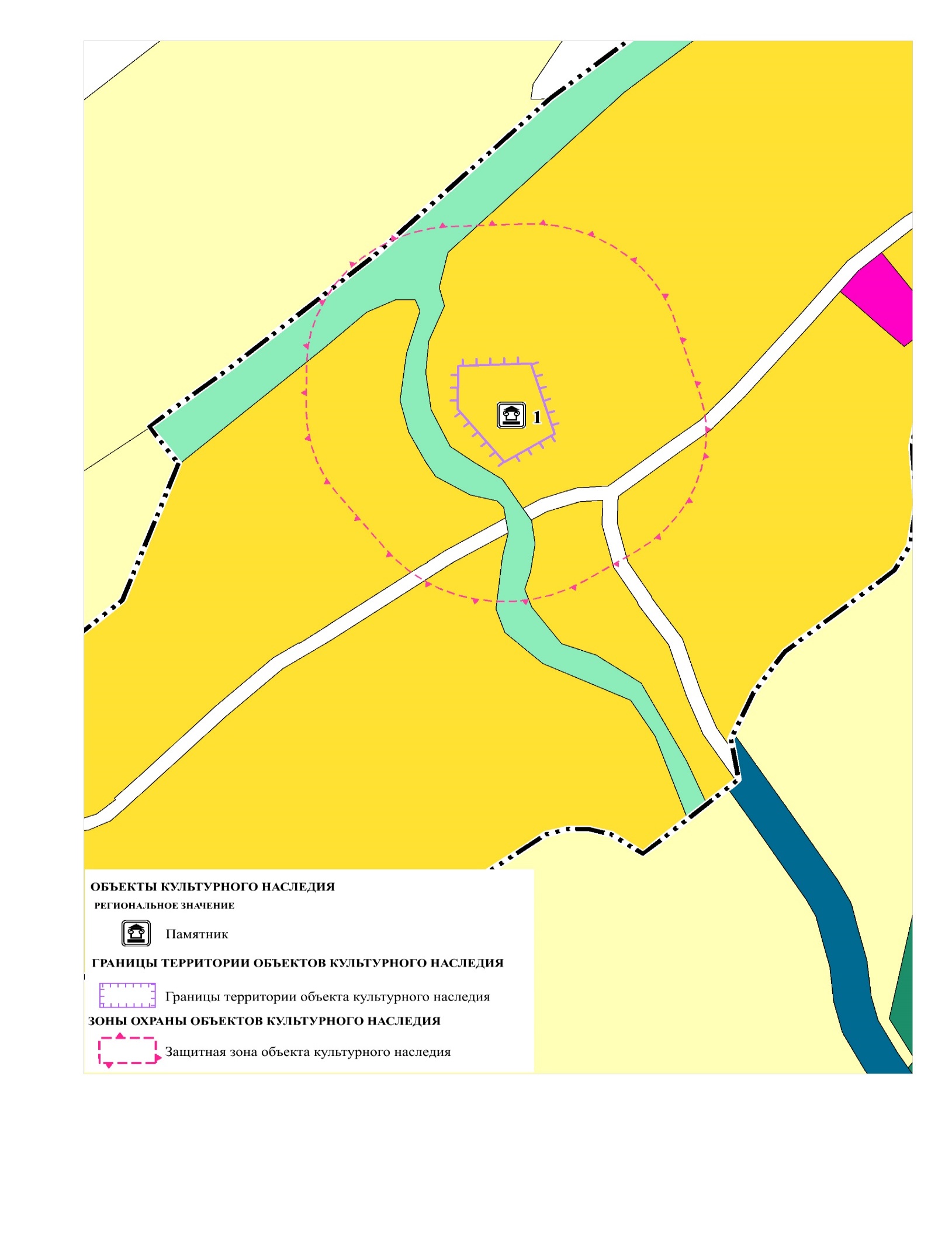 * Номер на карте соответствует номеру объекта культурного наследия в Таблице16.Рисунок 2. Карта (схема) объектов культурного наследия, границ зон охраны и защитных зон в границах дер. Гбач. М 1:4000*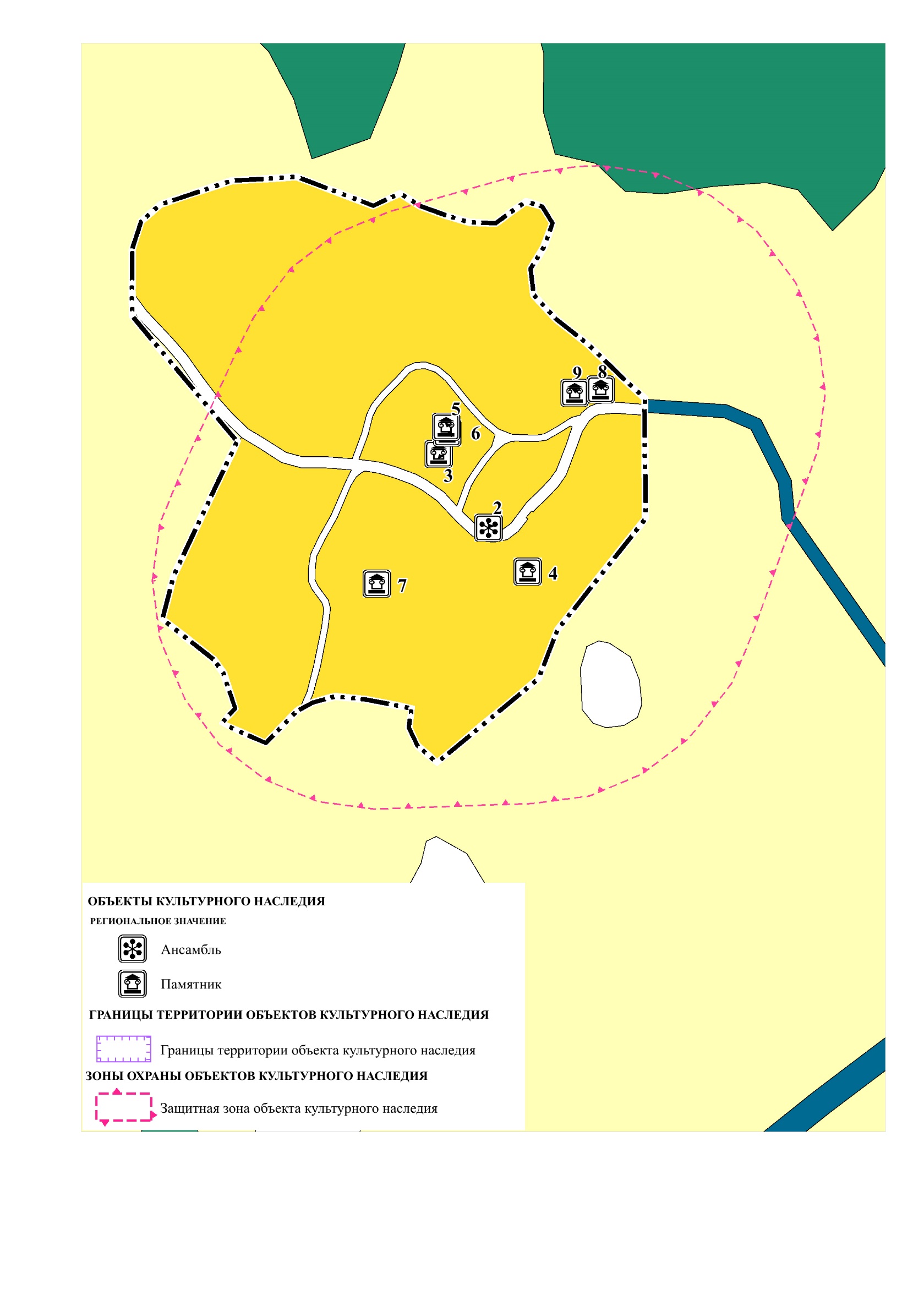 * Номер на карте соответствует номеру объекта культурного наследия в Таблице 16.Рисунок 3. Карта (схема) объектов культурного наследия, границ зон охраны и защитных зон в границах дер. Кузомень. М 1:4000*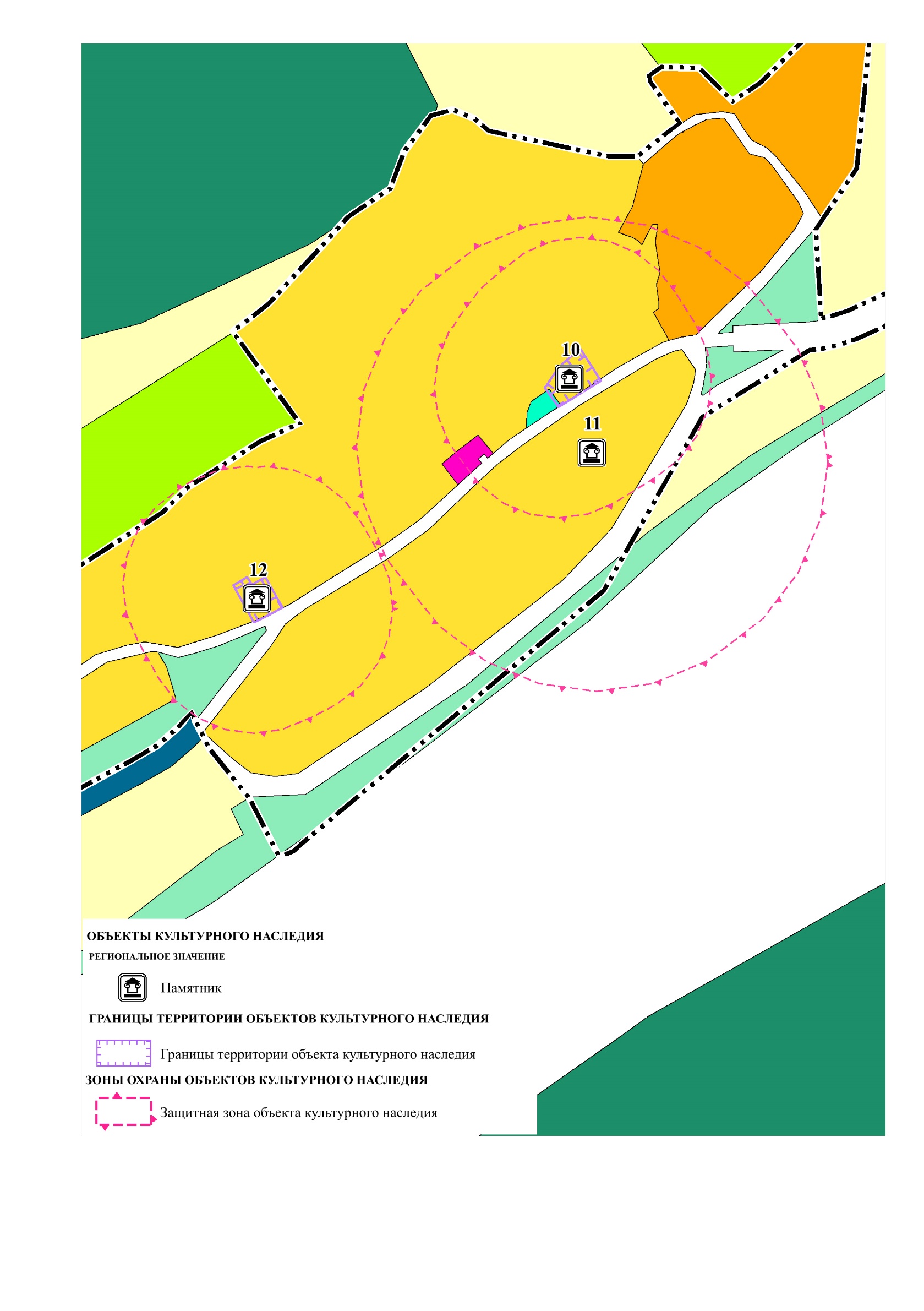 * Номер на карте соответствует номеру объекта культурного наследия в Таблице 16.Таблица 16 Перечень объектов культурного наследия1 Вид объекта культурного наследия: П – памятник, А – ансамбль, П (А) – памятник в составе ансамбля.2 Реквизиты нормативно-правовых актов о постановке ОКН на государственную охрану:м207 - Постановление администрации Архангельской области № 207 от 13.08.19983 Защитная зона установлена на указанном расстоянии от линии внешней стены памятника либо от линии общего контура ансамбля, образуемого соединением внешних точек наиболее удаленных элементов ансамбля, включая парковую территорию.4 Защитная зона установлена на указанном расстоянии от внешних границ территории памятника или ансамбля.5 В соответствии со статьей 34.1 Федерального закона от 25.06.2002 № 73-ФЗ "Об объектах культурного наследия (памятниках истории и культуры) народов РФ" защитная зона устанавливается для ансамбля, в состав которого входит объект культурного наследия.ОЦЕНКА ВОЗМОЖНОГО ВЛИЯНИЯ ПЛАНиРУЕМЫХ ДЛЯ РАЗМЕЩЕНИЯ ОБЪЕКТОВ МЕСТНОГО ЗНАЧЕНИЯ МУНИЦИПАЛЬНОГО ОБРАЗОВАНИЯ НА КОМПЛЕКСНОЕ РАЗВИТИЕ ЭТИХ ТЕРРИТОРИЙПеречень планируемых для размещения объектов местного значения социальной, инженерной и транспортной инфраструктур формируется в результате оценки сопоставления нормативного уровня обеспеченности населения на конец расчетного срока реализации проекта, полученного свода объектов, запланированных к размещению (реконструкции) на уровне программ и действующих документов стратегического, социально-экономического развития с учетом выявленных благоприятных условий и направлений для развития территории и ограничений ее использования и проектных решений в части закрытия, ликвидации или реконструкции объектов, а также с учетом предложений заинтересованных лиц. При формировании перечня проектных предложений также необходимо учитывать ежегодные послания Президента РФ и Губернатора Архангельской области, определяющие основные направления развития, значения показателей, так как корректировка стратегической социально-экономической платформы возможно будет произведена уже после подготовки документов территориального планирования, и преемственность нарушится.Перечень запланированных к строительству объектов формируется как на базе стратегического социально-экономического программного блока, так и с учетом ранее разработанной градостроительной документации.Предложения по развитию систем инженерной инфраструктуры формируются на основании результатов демографического прогнозирования, решений о развитии транспортной и социальной инфраструктур, действующих программ развития электроэнергетики и водоснабжения. В соответствии с динамикой роста потребления коммунальных ресурсов, определенной соответствующими расчетами, с учетом документов территориального и стратегического планирования определяются характеристики планируемых к размещению или реконструкции объектов инженерной инфраструктуры, а также их ориентировочное местоположение.Развитие транспортного каркаса ориентировано на создание внутренних связей, усиление внешних связей, обеспечивающих круглогодичное сообщение на территории района. При планировании транспортных коридоров учитываются проектная система расселения, места сосредоточения ресурсной базы района, производственные характеристики планируемых к размещению и сохраняемых объектов промышленности, сельского хозяйства, позволяющие выполнить расчет загрузки автомобильных дорог с учетом перераспределения потоков. На основе изменений интенсивности движения устанавливаются параметры объектов транспортной инфраструктуры для обеспечения соответствия принципов надежности, скорости и экономичности сообщения. Влияние планируемых для размещения объектов на комплексное развитие территории базируется на критериях устойчивого развития территории и имеет несколько аспектов:безопасность среды жизнедеятельности;благоприятность среды жизнедеятельности: создание условий для экономической (трудовой) деятельности, удобство удовлетворения социальных потребностей;ограничения негативного воздействия хозяйственной и иной деятельности на окружающую среду;охрана и рациональное использование природных ресурсов.В результате обоснований, проведенных с учетом экологических, экономических, социальных и иных факторов по каждому предложенному объекту местного значения, составляется общий перечень всех планируемых объектов местного значения в разных видах деятельности с указанием обоснованного места размещения по каждому объектов.УТВЕРЖДЕННЫЕ ДОКУМЕНТАМИ ТЕРРИТОРИАЛЬНОГО ПЛАНИРОВАНИЯ РОССИЙСКОЙ ФЕДЕРАЦИИ, ДОКУМЕНТАМИ ТЕРРИТОРИАЛЬНОГО ПЛАНИРОВАНИЯ АРХАНГЕЛЬСКОЙ ОБЛАСТИ, СВЕДЕНИЯ О ВИДАХ, НАЗНАЧЕНИИ И НАИМЕНОВАНИЯХ, ПЛАНИРУЕМЫХ ДЛЯ РАЗМЕЩЕНИЯ НА ТЕРРИТОРИЯХ МУНИЦИПАЛЬНОГО ОБРАЗОВАНИЯ ОБЪЕКТОВ ФЕДЕРАЛЬНОГО ЗНАЧЕНИЯ, ОБЪЕКТОВ РЕГИОНАЛЬНОГО ЗНАЧЕНИЯСхемой территориального планирования Российской Федерации в области федерального транспорта (железнодорожного, воздушного, морского, внутреннего водного транспорта) и автомобильных дорог федерального значения, утвержденной распоряжением Правительства РФ №384-р от 19.03.2013 г. (ред. от 07.07.2022) предусмотрено:реконструкция железнодорожной линии "Белкомур" на участке Архангельск - Карпогоры;Схемой территориального планирования Архангельской области, утвержденной в редакции постановление Правительства Архангельской области № 64-пп от 11.02.2021 на территории сельского поселения «Белогорское» планируются мероприятия регионального значения:строительство (реконструкция) автомобильной дороги Паленьга - Светлый на участке река Пинега - Светлый;реконструкция автомобильной дороги «Архангельск - Белогорский - Пинега - Кимжа – Мезень»;строительство воздушной линии 110 кВ Луковецкая – Пинега;строительство воздушной линии 110 кВ отпайки от ПС Паленьга тяговая до ПС Карпогоры.УТВЕРЖДЕННЫЕ ДОКУМЕНТОМ ТЕРРИТОРИАЛЬНОГО ПЛАНИРОВАНИЯ МУНИЦИПАЛЬНОГО РАЙОНА СВЕДЕНИЯ О ВИДАХ, НАЗНАЧЕНИИ И НАИМЕНОВАНИЯХ, ПЛАНИРУЕМЫХ ДЛЯ РАЗМЕЩЕНИЯ НА ТЕРРИТОРИИ МУНИЦИПАЛЬНОГО ОБРАЗОВАНИЯ, ВХОДЯЩЕГО В СОСТАВ МУНИЦИПАЛЬНОГО РАЙОНА, ОБЪЕКТОВ МЕСТНОГО ЗНАЧЕНИЯ МУНИЦИПАЛЬНОГО РАЙОНАСхемой территориального планирования Холмогорского муниципального района, утвержденной решением собраний депутатов МО «Холмогорский муниципальный район» № 44 от 18.12.2014 предусмотрено размещение следующих объектов местного значения:строительство детского сада, п. Белогорский;строительство автодорог «Белогорский – Орлецы – Ичково – Казенщина – Осередок – Гора»;строительство очистных сооружений ливневой канализации;строительство водоочистной станции, п. Белогорский.ОБОСНОВАНИЕ ВЫБРАННОГО ВАРИАНТА РАЗВИТИЯ ТЕРРИТОРИИ сельского поселения «Белогорское»Функциональное использование и пространственное развитие территорииСельское поселение «Белогорское» по обоим берегам реки Пинега. На правом берегу расположены населенные пункты: п. Белогорский, ж/д ст. Паленьга, д. Леуново, д. Горка, д. Кузомень, д. Гбач, на левом – д. Верхняя Паленга, д. Чуга, д. Остров. Территория муниципального образования преимущественно занята зоной лесов. Транспортные связи внутри сельского поселения осуществляются автомобильными дорогами регионального, местного и внутрихозяйственного значения. По территории проходит дорога "Архангельск - Белогорский - Пинега – Кимжа - Мезень" и "п. Белогорский – п. Светлый, п. Белогорский – ст. Паленьга". Через ст. Паленьга проходит железная дорога "Архангельск – Карпогоры".Вне границ населённых пунктов, на территории Белогорского сельского поселения, располагаются объекты специального назначения – кладбища, несанкционированная свалка твердых бытовых отходов, а также объекты производственного назначения, объекты инженерной и транспортной инфраструктуры, производственные, коммунально-складские и производственные зоны сельскохозяйственных предприятий. Проектными решениями свалка, находящаяся на территории поселения, планируется к ликвидации.п. БелогорскийПоселок Белогорский расположен на правом берегу реки Пинега и является административным центром сельского поселения Белогорское, главным опорным, организующим центром расселения и системы межселенного культурно-бытового обслуживания. Расстояние до Архангельска — 109 километров. Через Белогорский проходит автомобильная дорога регионального значения «Архангельск - Боброво  - Белогорский - Пинега - Кимжа - Мезень», которая является основной планировочной осью, проходящая вдоль населенного пункта и являющаяся одной из его главных улиц. Населенный пункт имеет нерегулярную планировочную структуру, вытянут вдоль реки Пинега, его основными планировочными осями являются улицы Советская и Речная. Жилая застройка населенного пункта представлена кварталами индивидуальной и малоэтажной жилой застройки. В юго-западной и северной части поселка предусмотрены кварталы планируемой индивидуальной жилой застройки. Основные объекты социального обслуживания расположены в центральной части 
населенного пункта вдоль улицы Советская и формируют компактный общественный центр, представленный объектами учебно-образовательного, спортивного, культурно-досугового, социального, торгового назначения и здравоохранения. В границах населенного пункта находятся территория вдоль береговой линии реки Пинега. Прибрежную территорию предлагается благоустроить, организовать пешеходную связь вдоль берега, места отдыха.Проектом генерального плана в границах населенного пункта предусматривается упорядочение жилых зон, общественно-деловых зон и организация защитного озеленения в непосредственной близости от зон производственного использования, а также размещение новых кварталов жилой застройки, общественных объектов, зоны озелененных территорий общего пользования вдоль реки Пинега. Новые кварталы индивидуальной жилой застройки запроектированы в юго-западной и северной частях поселка. С целью обеспечения населения на расчетный срок необходимыми объектами социального обслуживания, в населенном пункте предлагается организация общественного подцентра в структуре сложившийся индивидуальной жилой застройки для размещения дошкольной образовательной организации и спортивного комплекса. В северо-западной части поселка расположено предприятие промышленности, проектом предусмотрено сохранение объекта и размещение зоны озелененных территорий специального назначения в границах его санитарно-защитной зоны.д. Верхняя Паленьга Деревня Верхняя Паленьга расположена на левом берегу реки Пинега, выше по течению п. Белогорский. Через населенных пункт проходит автомобильная дорога регионального значения ст. Паленьга – Светлый, которая соединяет правый и левый берег реки Пинега. Территорию населенного пункта окружают территории сельскохозяйственного назначения. Северо-западная граница поселка проходит по урезу воды реки Пинега, вытекая из которой с севера на юг Верхнюю Паленгу пересекает безымянный водных объект.Планировочная структура деревни сформирована двумя улицами, граница населенного пункта состоит из двух контуров. Жилая застройка представлена индивидуальными жилыми домами.Проектные решения сохраняют планировочную структуру и функциональное зонирование территории. Развития жилого фонда не предусмотрено, планируемые объекты отсутствуют. Вдоль береговой линии водных объектов предусмотрена зона озеленения общего пользования.д. ГбачДеревня Гбач расположена на правом берегу реки Пинега и является самым восточным населенным пунктом сельского поселения. Территорию населенного пункта окружают территории сельскохозяйственного назначения. Планировочная структура деревни сформирована одной улицей. Жилая застройка представлена индивидуальными жилыми домами.Проектные решения сохраняют планировочную структуру и функциональное зонирование территории. Развития жилого фонда не предусмотрено, планируемые объекты отсутствуют. д. ГоркаДеревня Горка расположена на правом берегу реки Пинега. Через населенный пункт проходит автомобильная дорога регионального значения Архангельск – Белогорский – Пинега – Кимжа - Мезень. Территорию населенного пункта окружают территории сельскохозяйственного назначения и зона лесов. Планировочная структура деревни сформирована одной улицей. Жилая застройка представлена индивидуальными жилыми домами.Проектными решениями предусмотрено развитие зоны индивидуальной жилой застройки на западе и востоке деревни. Планируемые объекты отсутствуют.д. КузоменьДеревня Кузомень расположена на правом берегу реки Пинега. Через населенный пункт проходит автомобильная дорога регионального значения Архангельск – Белогорский – Пинега – Кимжа - Мезень. Территорию населенного пункта окружают территории сельскохозяйственного назначения и зона лесов. Планировочная структура деревни выстроена вдоль основной улицы, вытянут вдоль береговой линии реки Пинега. Жилая застройка представлена индивидуальными и многоквартирными жилыми домами.Проектные решения сохраняют планировочную структуру и функциональное зонирование территории. Развития жилого фонда не предусмотрено, планируемые объекты отсутствуют. д. ЛеуновоДеревня Леуново расположена на правом берегу реки Пинега. Через населенный пункт проходит автомобильная дорога регионального значения Архангельск – Белогорский – Пинега – Кимжа - Мезень. Территорию населенного пункта окружают территории сельскохозяйственного назначения и зона лесов. Граница населенного пункта представлена двумя контурами, планировочная структура представлена одной улицей. Жилая застройка - индивидуальная и многоквартирная.Проектными решениями предусмотрено развитие многоквартирной жилой застройки в западной части д. Леуново. Планируемые объекты отсутствуют.д. ОстровДеревня Остров расположена на левом берегу реки Пинега. Территорию населенного пункта окружают территории сельскохозяйственного назначения и зона лесов. Жилая застройка представлена индивидуальными жилыми домами. Проектные решения сохраняют планировочную структуру и функциональное зонирование территории. Развития жилого фонда не предусмотрено, планируемые объекты отсутствуют. д. ЧугаДеревня Чуга расположена на левом берегу реки Пинега, напротив д. Леуново. Территорию населенного пункта окружают территории сельскохозяйственного назначения и зона лесов. Жилая застройка представлена индивидуальными жилыми домами. Проектные решения сохраняют планировочную структуру и функциональное зонирование территории. Развития жилого фонда не предусмотрено, планируемые объекты отсутствуют. ж/д ст. ПаленьгаНаселенный пункт расположен в непосредственной близости от административного центра сельского поселения и примыкает к железной дороге "Архангельск – Карпогоры". На юге к населенному пункту ведет автомобильная дорога регионального значения Усть-Пинега — Белогорский. Жилая застройка представлена многоквартирными жилыми домами. Проектные решения сохраняют планировочную структуру и функциональное зонирование территории. Развития жилого фонда не предусмотрено, планируемые объекты отсутствуют.Обоснование установления (изменения) границ населенных пунктовВключение в границы п. Белогорский земель лесного фонда для освоения территории под различную деятельность не согласовано с Минэкономразвития РФ, в связи с чем из границ населенного пункта исключены земли лесного фонда согласно замечаниям Рослесхоза и сведениям о границах Холмогорского лесничества внесённых в ЕГРН под реестровым номером 29:00-15.1. Рисунок 4. Территория п. Белогорский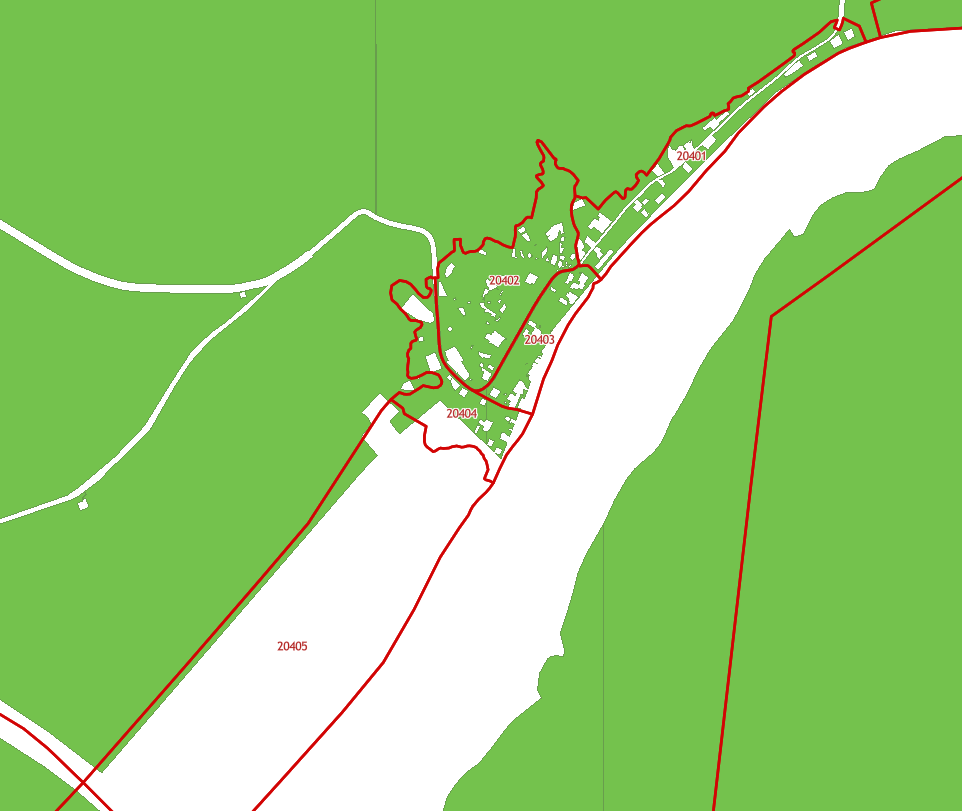 Прогноз численности населенияДемографический прогноз выполнен с учетом сложившейся демографической ситуации в муниципальном образовании, тенденциях в демографии, а также на перспективах социально-экономического развития, предполагающий успешную реализацию мероприятий демографической политики, направленных на значимое повышение уровня рождаемости, снижение смертности, а также сокращение миграционного оттока населения с созданием новых рабочих мест.Таблица 18 Прогноз численности населенияПри условии создания благоприятных условий для демографического развития, разработки соответствующих программ развития социальной, производственной и жилищной  сфер, создания новых рабочих мест, создания инфраструктуры, необходимой для обеспечения условий безопасной жизнедеятельности населения на территории муниципального образования прогнозируется стабилизация уровня рождаемости и уменьшение миграционной убыли населения из населенных пунктов. Таким образом, предполагается, что с учетом реализуемых программ на территории муниципального образования, численность населения стабилизируется и к концу расчетного срока составит 780 человек.Социальное и культурно-бытовое обслуживание населенияПеречень сохраняемых мощностей, а также результат проведенной оценки в муниципальном образовании на конец расчетного срока приведены в таблице (Таблица 19).Таблица 19 Оценка обеспеченности объектами на конец расчетного срокаДля восполнения дефицита и повышения общего уровня обеспеченности населения муниципального образования объектами социально-бытового назначения проектом предусмотрено размещение следующих объектов:п. Белогорский:детского сада на 160 мест;физкультурно-оздоровительного комплекса.Таким образом, при реализации решений проекта будет значительно улучшен уровень обеспеченности населения объектами социальной инфраструктуры (дефицит большинства объектов будет либо ликвидирован, либо существенно сокращен).Прогноз развития жилищного строительстваПредложения генерального плана по строительству жилищного фонда и определение объемов жилья на перспективу выполняются на основе анализа состояния существующего фонда, фактического и проектного показателей жилищной обеспеченности, учета аварийного фонда и намечаемых к сносу зданий в течение расчетного срока, а также использование объемов незавершенного строительства и предложений для нового жилищного строительства на свободных территориях.Средняя жилищная обеспеченность в проектируемых жилых домах на конец расчетного срока должна составит не менее 20 кв.м/чел.С учетом проектной численности объем жилищного фонда должен составить не менее 36,0 тыс. кв.м.Точные сроки строительства жилья будут устанавливаться с учетом фактических поступлений бюджетных средств, спроса и платежеспособности инвесторов, а также необходимого времени на подготовку строительных площадок.Конкретизация сроков по сносу и реконструкции существующего жилья устанавливается с учетом возможного предоставления жилья населению и установленных сроков строительства нового жилья на участках сносимых домов.Перспективы развития производственной сферыВ течение расчетного срока площадь производственных территорий и территорий сельскохозяйственного использования должна составить 2010,6 га, в том числе:зоны сельскохозяйственного использования – 1956,9 га; коммунально-складская зона – 2,6 га;производственная зона – 48,8 га;производственные зоны сельскохозяйственных предприятий – 2,3 га.В течение расчетного срока предусмотрено сохранение всех действующих объектов производственного и сельскохозяйственного назначения.Развитие транспортной инфраструктурыАвтомобильный транспортВ соответствии со схемой территориального планирования Архангельской области, утвержденной постановлением Правительства Архангельской области № 64-пп от 11.012021 г. на территории сельского поселения «Белогорское» планируются мероприятия по развитию автомобильных дорог регионального или межмуниципального значения, соответствующих классу «обычная автомобильная дорога»:формирование транспортного каркаса межрегиональных связей за счет реконструкции существующих автомобильных дорог по направлению Архангельск – Белогорский – Карпогоры – Сосновка – Нюхча – граница с республикой Коми. В рамках данного коридора запланированы следующие мероприятия: реконструкция автомобильной дороги Архангельск - Белогорский - Пинега - Кимжа – Мезень IV категории, протяженность в границах поселения 51,7 км;реконструкция автомобильной дороги ст. Паленьга – Светлый IV категории, протяженность в границах поселения 23,16 км;реконструкция участка автомобильной дороги Усть-Пинега – Белогорский IV категории, протяженность в границах поселения 2,66 км.Схемой территориального планирования Холмогорского муниципального района, утвержденной решением собраний депутатов МО «Холмогорский муниципальный район» № 44 от 18.12.2014 на территории сельского поселения «Белогорское» планируются строительство автодороги «Белогорский – Орлецы – Ичково – Казенщина – Осередок – Гора».Железнодорожный транспортВ соответствии со схемой территориального планирования Российской Федерации в области федерального транспорта (железнодорожного, воздушного, морского, внутреннего водного транспорта) и автомобильных дорог федерального значения, утвержденной распоряжением Правительства РФ №384-р от 19.03.2013 г. (ред. от 07.07.2022), на территории Архангельской области предусматривается строительство железнодорожной линии "Белкомур" (Архангельск - Сыктывкар - Пермь (Соликамск).При этом актуализация проекта строительства железнодорожной магистрали "Архангельск - Сыктывкар - Пермь (Соликамск)" ( с разработкой тхнико-экономического обоснования проекта "Белкомур") также предусмотрена Единым планом мероприятий по реализации Основ государственной политики Российской Федерации в Арктике на период до 2035 года и Стратегии развития Арктической зоны Российской Федерации и обеспечения национальной безопасности на период до 2035 года, утвержденным распоряжением Правительства Российской Федерации от 15 апреля 2021 г. № 996-р.Развитие улично-дорожной сетиВ целях развития транспортной инфраструктуры на территории сельского поселения «Белогорское» предлагается реконструкция существующих и строительство новых участков улично-дорожной сети.Классификация улично-дорожной сети принята в соответствии 
с местными нормативами градостроительного проектирования сельского поселения «Белогорское», утвержденными Решением Cовета депутатов муниципального образования «Белогорское» № 71 от 29.09.2017 г. (далее – МНГП). Параметры реконструируемой и планируемой улично-дорожной сети приняты для категории улицы в жилой застройке. Развитие транспортной инфраструктуры предполагает приведение параметров (ширины проезжей части, ширины пешеходной части тротуаров) существующей улично-дорожной сети к нормативным требованиям, указанным в нормативах градостроительного проектирования городского поселения. Реконструкция предусматривается в населенных пунктах, имеющих постоянно проживающее население. В населенных пунктах поселения, где генеральным планом не предусматривается развитие жилых зон, мероприятия по строительству улично-дорожной сети не предусмотрены.Строительство новых участков улиц в жилой застройке необходимо для обеспечения подъезда к земельным участкам. Таким образом, в границах населенных пунктов сельского поселения «Белогорское» общая протяженность улично-дорожной сети на расчетный срок составит 8,88 км, в том числе:сохраняемые улицы в жилой застройке – 1,22 км;реконструируемые улицы в жилой застройке – 6,90 км;новое строительство улицы в жилой застройке – 0,76 км.Планируемая потребность объектов дорожного сервиса в муниципальном образовании определена исходя из обеспеченности населения индивидуальными легковыми автомобилями на расчетный срок – 450 единиц на 1000 жителей. Исходя из прогнозной численности населения на конец 2040 года, расчетное количество автомобилей составит – 0,4 тыс. единиц. Уровень автомобилизации принят согласно МНГП.Согласно п. 11.41 СП 42.13330.2016. Свод правил. Градостроительство. Планировка и застройка городских и сельских поселений. Актуализированная редакция СНиП 2.07.01-89*» (утв. Приказом Минстроя России от 30.12.2016 № 1034/пр) (ред. от 31.05.2022) АЗС следует проектировать из расчёта одна топливораздаточная колонка на 1200 легковых автомобилей. Для обслуживания перспективного количества транспорта необходимо не менее 1 топливораздаточной колонки. Согласно п. 11.40 СП 42.13330.2016. Свод правил. Градостроительство. Планировка и застройка городских и сельских поселений. Актуализированная редакция СНиП 2.07.01-89*» (утв. Приказом Минстроя России от 30.12.2016 № 1034/пр) (ред. от 31.05.2022) СТО следует проектировать из расчета один пост на 200 легковых автомобилей. Исходя из количества транспортных средств на расчетный срок потребность в местах ремонта и обслуживания автомобилей составит не менее 2 постов. Для обслуживания транспортных средств жителей поселения, а также транзитного транспорта решениями генерального плана предложено размещение одной АЗС и одной СТО.Развитие инженерной инфраструктурыВодоснабжениеПроектом принято на расчетный срок обеспечение водоснабжением всех потребителей воды на территории сельского поселения "Белогорское".На сегодняшний день для решения проблемы обеспечения гарантированной подачи воды нормативного качества в требуемом объеме, требуется реализация государственной политики:- по строительству и развитию систем централизованного водоснабжения; - охраны источников питьевого водоснабжения; - доведение качества питьевой воды до требований российских нормативов; - нормативно-правовое обеспечение в сфере питьевого водоснабжения; - разработки и внедрения научно-исследовательских и конструкторских разработок с использованием современных материалов, технологий, оборудования и приборов. Техническое перевооружение систем водоснабжения позволит: - осуществить реализацию государственной политики в сфере питьевой воды и питьевого водоснабжения; - повысить уровень качества услуг по водоснабжению; - обеспечить круглосуточную подачу потребителям воды гарантированного качества; - увеличить процент охвата населения централизованным водоснабжением; - ликвидировать дефицит воды; - повысить надежность систем водоснабжения, сократить аварийность на распределительных сетях.На основании закона РФ «О недрах» согласно «Положения о порядке лицензирования пользования недрами» обязательным условием является оформление лицензии на право добычи подземных вод.Для строительства и реконструкции водозаборов необходимо провести следующие первоочередные мероприятия:- составление карты водоресурсного потенциала;- провести оценку запасов подземных вод на новых перспективных участках и переоценку запасов подземных вод на ранее разведанных участках, с целью обоснования комплекса исходных гидрогеологических данных для реконструкции существующих и строительства новых водозаборов.Система водоснабжения принята объединенная – хозяйственно-питьевая,  противопожарная низкого давления.Схема подачи – централизованная, насосная.Разводящая сеть и вводы в здания прокладываются из полиэтиленовых труб. Технические характеристики сетей и объектов системы водоснабжения, предлагаемых к строительству, расчетные объемы водопотребления подлежат уточнению на последующих стадиях подготовки проектной и рабочей документации. При разработке проектной документации предусмотреть мероприятия по пожаротушению. При рабочем проектировании выполнить гидравлический расчет водопроводной сети с применением специализированных программных комплексов и уточнить диаметры по участкам.Расчет водопотребленияНормы водопотребления приняты по СП 31.13330.2021 «Водоснабжение. Наружные сети и сооружения. СНиП 2.04.02-84*» и СП 30.13330.2020 «Внутренний водопровод и канализация зданий. СНиП 2.04.01-85*».Удельное среднесуточное (за год) водопотребление на хозяйственно-питьевые нужды населения принято в сутки максимального водопотребления - для сельских населенных пунктов- 130 л/сутки на человека.При расчете общего водопотребления населенного пункта, в связи с отсутствием данных и стадией проектирования, учтено примечание 3, таблицы 1, СП 31.13330.2012 - количество воды на неучтенные расходы принято дополнительно в процентном отношении от суммарного расхода воды на хозяйственно-питьевые нужды населенного пункта. В связи с отсутствием данных о площадях по видам благоустройства, учтено примечание 1, таблицы 3, СП 31.13330.2012 - удельное среднесуточное за поливочный сезон потребление воды на поливку в расчете на одного жителя принято 50 л/сут с  учетом климатических условий, мощности источника водоснабжения, степени благоустройства населенного пункта. Количество поливов принято 1 раз в сутки.Расчетный (средний за год) суточный расход воды на хозяйственно-питьевые нужды в населенном пункте определен в соответствии с п.5.2.  СП 31.13330.2012. Расчетный расход воды в сутки наибольшего водопотребления определен при коэффициенте суточной неравномерности Ксут.max=1,2. Расходы воды на пожаротушениеДля организации пожаротушения предусматривается пожарный водопровод  низкого давления, объединенный с хозяйственно-питьевым водопроводом.Расход воды на наружное пожаротушение (на один пожар) и количество одновременных пожаров в населённом пункте принимается в соответствии с СП 8.13130
«Системы противопожарной защиты Наружное противопожарное водоснабжение Требования пожарной безопасности» (утв. Приказом МЧС России от 30.03.2020 № 225) [табл. №1] и СП 10.13130 «Системы защиты. Внутренний противопожарный водопровод. Нормы и правила проектирования» (утв. Приказом МЧС России от 27.07.2020 № 559).В системе водоснабжения предусмотрена установка пожарных гидрантов. Расстояние между ними определяется расчетом, учитывающим суммарный расход воды на пожаротушение и пропускную способность устанавливаемых гидрантов.Расчетное число одновременных пожаров принимается равным 1 шт., расчетный расход воды для тушения одного наружного пожара -5 л/с, расчетный расход воды для тушения внутреннего пожара – 1 струя 2,5 л/с.Общий расход воды, подаваемой дополнительно в водопроводную сеть для тушения пожаров:qпож = 1 5 +12,5 = 7,5 л/с=81 м3/сут.Пожаротушение предусматривается из пожарных гидрантов, установленных на наружных водопроводных сетях, а также из наружных источников противопожарного водоснабжения - пожарных водоемов.Пожарный запас воды хранится в резервуарах чистой воды, в баках водонапорных башен, в пожарных водоемах.Таблица 20 Суммарное водопотребление Белогорского сельского поселенияИтоговая суммарная мощность водозаборов на расчетный срок составляет 278 м3/сут, с учетом собственных нужд очистных сооружений.Для обеспечения надёжности и бесперебойной работы централизованной системы водоснабжения предлагается выполнять при необходимости поэтапную модернизацию (реконструкцию) сетей водоснабжения со сверхнормативным сроком службы, объектов водоснабжения с заменой оборудования с высоким износом на современное и энергоэффективное оборудование и выполнять своевременный ремонт зданий объектов водоснабжения. В случае невозможности полной реконструкции объектов и сетей водоснабжения (в результате инструментального обследования, по конструктивным причинам и т.д.) необходимо выполнять строительство новых с применением оборудования и конструктивных решений, отвечающих современным требованиям. В случае отсутствия диспетчеризации и автоматизации процессов на объектах водоснабжения, в том числе контрольно-измерительных приборов, рекомендуется выполнить их установку.Для обеспечения Белогорского сельского поселения системой водоснабжения надлежащего качества необходимо выполнить следующие мероприятия по размещению объектов местного значения поселения на расчетный срок: строительство ВОС на площадке водозаборных сооружений (п. Белогорский, жд станция Паленьга);строительство и реконструкция сетей водоснабжения.Размещение вышеперечисленных объектов местного значения позволит:обеспечить население требуемым количеством питьевой воды, качество которой соответствует санитарным нормам;обеспечить население централизованной системой водоснабжения.ВодоотведениеНа территории поселения предлагается дальнейшее расширение централизованной системы водоотведения.Основным решением по водоотведению жилого фонда, неохваченного централизованными канализационными сетями, предлагается использование локальных очистных установок, а также герметичных выгребов, с дальнейшим вывозом стоков специализированным автотранспортом на канализационные очистные сооружения.Нормы водоотведения бытовых сточных вод соответствуют нормам водопотребления.Таблица 21 Суммарный расход стоков Белогорского сельского поселенияИтоговая суммарная мощность очистных сооружений на расчетный срок составляет 177 м3/сут, с учетом собственных нужд очистных сооружений.Для обеспечения Белогорского сельского поселения централизованной системой водоотведения и улучшения экологической обстановки, на расчетный срок необходимо выполнить следующие мероприятия:строительство КОС (п. Белогорский);строительство очистных сооружений ливневой канализации в п. Белогорский;реконструкция самотечных магистральных сетей водоотведения;реконструкция напорных магистральных сетей водоотведения.Размещение на территории Белогорского сельского поселения вышеперечисленных объектов местного значения позволит:осуществлять водоотведение в объеме, необходимом для обеспечения жизнедеятельности населённого пункта, с учётом перспектив его развития;повысить комфортность условий проживания за счёт внедрения централизованной системы водоотведения;улучшить экологическую обстановку.Технические характеристики сетей и объектов системы водоотведения, предлагаемых к строительству и реконструкции, расчетные объемы водоотведения подлежат уточнению на последующих стадиях подготовки проектной и рабочей документации. ТеплоснабжениеДля обеспечения надёжности и бесперебойной работы централизованной системы теплоснабжения предлагается выполнить поэтапную модернизацию (реконструкцию) сетей теплоснабжения со сверхнормативным сроком службы, объектов теплоснабжения с заменой оборудования с высоким износом на современное и энергоэффективное оборудование и выполнять своевременный ремонт зданий объектов теплоснабжения. В случае невозможности полной реконструкции объектов и сетей теплоснабжения (в результате инструментального обследования, по конструктивным причинам и т.д.) необходимо выполнить строительство новых с применением оборудования и конструктивных решений, отвечающих современным требованиям. На всех этапах производства, транспортировки и потребления тепловой энергии предлагается внедрение энергосберегающих технологий. В качестве энергосберегающих технологий предлагается применение трубопроводов в современной пенополиуретановой изоляции, установка частотно-регулируемых приводов на насосы, установка приборов учета тепловой энергии и средств автоматического регулирования.Технические характеристики сетей и объектов системы теплоснабжения, предлагаемых к строительству и реконструкции, расчетные тепловые нагрузки подлежат уточнению на последующих стадиях подготовки проектной и рабочей документации.Теплоснабжение потребителей, не подключенных к централизованной системе теплоснабжения, а также расположенных удаленно от централизованной системы теплоснабжения, предлагается осуществлять от автономных, индивидуальных источников отопления – локальных котельных, печей на твердом топливе и электрокотлов. Согласно схеме и программе перспективного развития электроэнергетики Архангельской области на 2021-2025 годы, утвержденной Указом Губернатора Архангельской области от 28.04.2021г. № 58-у потребителей тепловой энергии в ст. Паленьга – восемь 2-этажных домов – предлагается перевести на электрическое отопление, а поселковую котельную закрыть в связи с трудностями при доставке топлива.Выполнение вышеуказанных мероприятий позволит:обеспечить потребителей необходимым количеством тепловой энергии;повысить надёжность функционирования системы теплоснабжения;создать возможность для обеспечения сетями теплоснабжения планируемых потребителей.Тепловые нагрузки на отопление, вентиляцию и горячее водоснабжение жилых и общественных зданий определены на основании норм проектирования, климатических условий, а также по укрупненным показателям в зависимости от величины общей площади зданий и сооружений.Расход тепла с учетом утечек и тепловых потерь в сетях, а так же собственных нужд теплоисточника составит 1,35 Гкал/час на расчетный срок.ГазоснабжениеДействующая система газоснабжения с привозным сжиженным газом сохраняется.ЭлектроснабжениеГенеральным планом предусмотрены мероприятия, направленные на повышение надежности системы электроснабжения сельского поселения. Все мероприятия по развитию системы электроснабжения предлагаются в течение срока реализации генерального плана, с учетом физического износа действующего оборудования и сетей.Существующая централизованная система электроснабжения с источниками питания ПС 110 кВ № 39 «Белогорская» сохраняется.Генеральным планом, с учетом изменения планировочной структуры и ожидаемого роста присоединяемых мощностей, предусмотрено:строительство трансформаторных подстанций (далее - ТП) - 1 объект в п. Белогорский;строительство линии электропередачи 10 кВ для подключения проектируемых ТП.Новые ТП 10/0,4 кВ предназначены для покрытия нагрузки от проектируемых объектов.Сохранение ТП 10/0,4кВ и ЛЭП 10 кВ предусмотрено с последующей заменой оборудования и сетей на расчетный срок по мере их физического и морального износа.На территории поселения находятся потребители электрической энергии, относящиеся в отношении обеспеченности надежности электроснабжения, в основном, к электроприемникам  III категории, за исключением:детских садов и школы, в соответствии с требованиями СП 31-110-2003 «Проектирование и монтаж электроустановок жилых и общественных зданий» (одобрен и рекомендован к применению Постановлением Госстроя РФ от 26.10.2003 № 194);объектов водоснабжения и водоотведения, таких как ВОС и КОС, в соответствии с требованием СНиП 2.04.02.84* «Водоснабжение. Наружные сети и сооружения» (утв. Приказом Минстроя России от 27.12.2021 № 1016/пр) и СНиП 2.04.03-85 «Канализация. Наружные сети и сооружения»» (утв. и введен в действие Приказом Минстроя России от 25.12.2018 № 860/пр) (ред. от 27.12.2021);котельные, в соответствии с СП 89.13330.2016. Свод правил. Котельные установки. Актуализированная редакция СНиП II-35-76» (утв. Приказом Минстроя России от 16.12.2016 № 944/пр.) (ред. от 15.12.2021), СП 31-110-2003 «Проектирование и монтаж электроустановок жилых и общественных зданий».Данные потребители электрической энергии относятся в отношении обеспеченности надежности электроснабжения к электроприемникам I и II категории, с учётом требований ПУЭ 7 издания, в нормальных режимах, должны обеспечиваться электроэнергией от двух независимых взаимно резервирующих источников питания.В качестве резервного источника питания проектом предусмотрены передвижные дизельные электростанции (ДЭС).Проектные воздушные линии электропередачи ЛЭП 10 кВ выполнить с применением самонесущего изолированного провода СИП-3 на железобетонных опорах.Наружное освещение территории жилых домов планируется от проектируемых опор ВЛИ-0,4 кВ со светильниками наружного освещения со светодиодными лампами. Учёт энергии: в ВРУ-0,4 кВ каждого дома установить трехфазные электронные счетчики на вводе, работающие в системе IMS «SMART» АСКУЭ.  Приведенные укрупненные нормативы включают в себя энергопотребление жилых и общественных зданий, предприятий культурно-бытового обслуживания, внешнего освещения, водоснабжения, водоотведения и теплоснабжения.Данные нагрузки являются предварительными и будут корректироваться при проектировании каждого конкретного объекта.Расчетные электрические нагрузки выполнены согласно Инструкции по проектированию городских электрических сетей. РД 34.20.185-94 (утв. Минтопэнерго России 07.07.1994, РАО "ЕЭС России" 31.05.1994) (с изм. от 29.06.1999) [табл. 2.4.4”] и СП 42.13330.2016. Свод правил. Градостроительство. Планировка и застройка городских и сельских поселений. Актуализированная редакция СНиП 2.07.01-89*» (утв. Приказом Минстроя России от 30.12.2016 № 1034/пр) (ред. от 31.05.2022) по укрупненным показателям энергопотребления в год на одного жителя: - для сельских населенных пунктов данный показатель принят в размере 1350 кВт*ч/чел в год, годовое число часов использования максимума электрической нагрузки – 4400 для населенных пунктов, оборудованных электрическими плитами. Мероприятия для повышения надежности и энергоэффективности системы электроснабжения: проведение обязательного энергетического обследования энергоснабжающих организаций, что позволит разработать пообъектные энергосберегающие мероприятия; разработка и реализация программ энергосбережения и повышения энергетической эффективности для энергоснабжающих организаций, включая разработку технико-экономических обоснований на внедрение энергосберегающих мероприятий; обеспечение согласованного развития электрической сети с техническим перевооружением и увеличением мощности действующих источников электрической энергии; модернизация трансформаторных подстанций; модернизация электрических сетей; снижение потерь на собственный нужды за счет реконструкции и технического перевооружение действующих системообразующих электросетевых объектов;введение и реализация механизма перераспределения (высвобождения) присоединенной мощности;повышение уровня компенсации реактивной мощности на трансформаторных подстанциях;оптимизация режимов работы и распределение нагрузки электрических сетей и трансформаторных подстанций;внедрение систем АСКУЭ;оснащение энергоэкономичными осветительными приборами и энергосберегающими источниками света на основе ламп светодиодных ламп в системе наружнего освещения; замена провода типа АС на СИП с целью повышению надежности системы электроснабжения и снижения уровня потерь;организация проектируемой кольцевой сети напряжением 0.4 кВ для повышения надежности работы системы электроснабжения.Электрическая сеть должна обладать достаточной гибкостью, позволяющей осуществлять ее поэтапное развитие, обеспечивающее приспособляемость сети к росту потребителей и развитию энергоисточников. Это может быть обеспечено при опережающем развитии электрической сети, с применением новых технологий управляемых систем электропередачи переменного тока, содержащих современные многофункциональные устройства регулирования напряжения (СТК, СК, УШР), а также устройства FACTS.Схемы выдачи мощности электростанций в нормальных режимах в полной схеме и при отключении любой из линий должны обеспечивать выдачу полной мощности электростанции на любом этапе ее строительства.Схема и параметры сети должны обеспечивать надежность электроснабжения потребителей в полной схеме и при отключении одной из ВЛ или трансформатора без ограничения потребителя и с соблюдением нормативных требований к качеству электроэнергии.Схема основной электрической сети должна соответствовать требованиям охраны окружающей среды.Создание условий для применения новых технических решений и технологий в системах обслуживания, диагностики, защиты передачи информации, связи и учета электроэнергии.Оптимальное потокораспределение между линиями различного класса напряжения.Таблица 22 Суммарный расход электроэнергии Белогорского сельского поселенияСвязьОператоры связи самостоятельно планируют развитие сетей связи на территории поселения, исходя из своих технико-экономических обоснований, в соответствии с действующими правилами построения сетей электрической связи.Основными направлениями развития телекоммуникационного комплекса сельского поселения «Белогорское» являются: предоставление услуг высокоскоростного доступа к сети Интернет;улучшение качества связи телефонной сети общего пользования;расширение мультимедийных услуг, предоставляемых населению;развитие эфирного радиовещания, осуществляемого в УКВ и FM диапазонах, за счет увеличения количества радиовещательных станций;развитие сотовой связи за счет увеличения покрытия территории сотовой связью различных операторов и применения новейших технологий;развитие сети эфирного цифрового телевизионного вещания за счет увеличения количества и улучшения качества принимаемых телевизионных каналов.Инженерная подготовка территорииДля охраны водной среды необходимо проведение следующих мероприятий: На первую очередь: разработка проектов по организации водоохранных зон и прибрежных защитных полос для водных объектов; очистка территории водоохранных зон от несанкционированных свалок бытового и строительного мусора, навоза, мазута, отходов производства; прекращение сброса неочищенных сточных вод на поверхность рельефа и в водные объекты. На расчетный срок: увеличение производительности систем оборотного и повторно-последовательного водоснабжения на промышленных предприятиях; на всех существующих водозаборах, работающих как на утвержденных, так и на неутвержденных запасах подземных вод необходима организация службы мониторинга (ведение гидрогеологического контроля); сокращение использования пресных подземных вод для технических целей. При ЧС, связанных с опасными гидрологическими явлениями, необходимо принять меры по:отсыпке территорий подверженных затоплению паводковыми водами; берегоукреплению опасных участков;выносу из зоны возможного затопления зданий и сооружений (при необходимости).Мероприятия по охране почв и геологической средыОхрана земель осуществляется в целях повышения эффективности природопользования и создания благоприятной экологической обстановки. При своевременной и правильной обработке, устойчивых севооборотах, систематическом внесении органических и минеральных удобрений почвы могут давать высокие урожаи. Землепользователи обязаны проводить эффективные меры по повышению плодородия почв, осуществлять комплекс организационных, экономических, правовых, инженерных и других мероприятий по предотвращению ветровой и водной эрозии, засоления почв, загрязнения земель.Для восстановления, а также для предотвращения загрязнения и разрушения почвенного покрова на территории МО предполагается ряд мероприятий:На первую очередь: защита земель от водной и ветровой эрозии во избежание образования смытых и намытых почв;защита земель от загрязнения бытовыми отходами и других процессов разрушения; предотвращение загрязнения земель неочищенными сточными водами, ядохимикатами, производственными и прочими технологическими отходами; внесение минеральных удобрений в строгом соответствии с потребностями почв в отдельных химических компонентах; рекультивация нарушенных земель, повышение их плодородия и других полезных свойств; рекультивация нарушенных в процессе строительства и добычи полезных ископаемых территорий, восстановление продуктивности и природно-хозяйственной ценности почв, утративших свою первоначальную ценность; отработанные и заброшенные карьеры подлежат рекультивации с последующим использованием для производственных, рекреационных и иных целей;инвентаризация остаточных запасов полезных ископаемых на заброшенных карьерах для последующей их рекультивации;проведение комплексного радиоэкологического обследования почв населённых пунктов; при строительстве зданий и сооружений принимать конструктивные меры: строить здания с проветриваемыми подпольями, с изоляцией межэтажных перекрытий нижних этажей, применять установки «антирадон» и т.д.;обеспечение сохранения качества окружающей среды за счёт применения новых технологий добычи, переработки минерального сырья, утилизации отходов добывающих предприятий, рекультивация выработанных месторождений;полное освоение разведанных месторождений подземных вод, оценка запасов подземных вод на действующих водозаборах и их расширение за счёт фонда существующих скважин, проведение поисково-разведочных работ;организация защитных лесных полос вдоль транспортных коммуникаций для предотвращения загрязнения почв и ценных сельхозугодий;создание на всех крупных накопителях отходов сети наблюдательных скважин и обеспечение систематического контроля за качеством подземных вод.На расчетный срок: осуществление государственного контроля за использованием и охраной земель; осуществление контроля за фоновым загрязнением почвенного покрова, учитывая возможность атмосферного и снегового загрязнения; проведение мониторинга почв сельхозугодий на концентрацию в ней пестицидов и удобрений; предотвращение залесения земель сельскохозяйственного назначения, путем увеличения объемов вспашки земель сельскохозяйственного назначения. Для предупреждения возникновения чрезвычайных ситуаций проводятся следующие мероприятия:На первую очередь: поддержание в состоянии постоянной готовности системы централизованного оповещения населения, осуществление ее реконструкции и модернизации;установка специализированных технических средств оповещения и информирования населения в местах массового пребывания людей;подготовка территорий городских и сельских поселений для приема эвакуированного населения в особый период - оборудование общественных зданий для размещения эвакуированного населения из расчета 2,5 м2 общей площади на одного человека, оборудование пунктов водоснабжения;накопление, хранение, освежение и использование по предназначению средств индивидуальной защиты населения; укрепление материально-технической базы существующих подразделений муниципальной противопожарной службы, оснащение их материально- техническими средствами и подготовка в области гражданской обороны;соблюдение противопожарных разрывов при застройке населенных пунктов; устройство искусственных водоемов, предназначенных для противопожарных целей в чрезвычайных обстоятельствах;создание и обеспечение готовности сети наблюдения и лабораторного контроля ГО на базе организаций, расположенных на территории сельского поселения, имеющих специальное оборудование (технические средства) и работников, подготовленных для решения задач, связанных с обнаружением и идентификацией различных видов заражения и загрязнения;создание запасов оборудования и запасных частей для ремонта поврежденных систем 
тепло-, энерго- и водоснабжения. На расчетный срок: создание на водопроводных станциях необходимых запасов реагентов, реактивов, консервантов и дезинфицирующих средств; рациональное размещение объектов экономики и инфраструктуры, а также средств производства в соответствии с требованиями строительных норм и правил осуществления инженерно- технических мероприятий гражданской обороны;проведение почвозащитных мероприятий для борьбы с водной эрозией по следующим направлениям:повышение водопроницаемости почв;создание искусственного микрорельефа;создание устойчивого растительного покрова.Мероприятия по охране окружающей средыВ соответствии со статьями 34–57 Федерального закона от 10.01.2002 № 7-ФЗ (ред. от 26.03.2022) «Об охране окружающей среды» (с изм. и доп., вступ. в силу с 01.09.2022), а также постановлением Правительства Российской Федерации от 30.04.2013 № 384 (ред. от 28.09.2020) «О согласовании Федеральным агентством по рыболовству строительства и реконструкции объектов капитального строительства, внедрения новых технологических процессов и осуществления иной деятельности, оказывающей воздействие на водные биологические ресурсы и среду их обитания» при размещении, проектировании, строительстве, реконструкции сельских поселений должны соблюдаться требования в области охраны окружающей среды, обеспечивающие благоприятное состояние окружающей среды для жизнедеятельности человека, а также для обитания растений, животных и других организмов, устойчивого функционирования естественных экологических систем. Мероприятия по охране атмосферного воздуха.В целях решения задач охраны атмосферного воздуха в проекте предлагаются следующие планировочные и организационные мероприятия, способствующие снижению антропогенных нагрузок на природную среду:проведение полной инвентаризации стационарных и передвижных источников загрязнения воздушного бассейна, создание единого информационного банка данных источников;установка и совершенствование газоочистных и пылеулавливающих установок;создание зеленых защитных полос вдоль автомобильных дорог и озеленение улиц и санитарно-защитных зон;совершенствование и развитие сетей автомобильных дорог (доведение технического уровня существующих дорог в соответствии с ростом интенсивности движения, реконструкция наиболее загруженных участков);разработка проектов санитарно-защитных зон на всех предприятиях. Обеспечение нормируемых санитарно-защитных зон при размещении новых и реконструкции (техническом перевооружении) существующих производств, в соответствии с СанПиН 2.2.1/2.1.1.1200-03 «Санитарно-защитные зоны и санитарная классификация предприятий, сооружений и иных объектов» (утв. постановление Главного государственного санитарного врача РФ от 10.04.2003 № 38 (ред. от 25.09.2007).Данные мероприятия будут способствовать обеспечению экологического баланса, для достижения которого необходимо создание такой системы природно-территориальных комплексов, которая минимизировала бы или предотвращала отрицательное воздействие хозяйственной деятельности человека на природную среду.Мероприятия по охране поверхностных водВ целях снижения загрязнения водных объектов проектом предлагается ряд мероприятий:ликвидация выпусков неочищенных сточных вод в водные объекты с территории предприятий и населенных пунктов;организация водоотведения поверхностного стока в населенных пунктах с последующей механической очисткой;организация системы сбора отходов и льяльных вод с судов;соблюдение режима использования ПЗП и ВОЗ водных объектов согласно статье 65 Водного кодекса Российской Федерации» от 03.06.2006 N 74-ФЗ (ред. от 01.05.2022).Постановлением Правительства РФ от 10 января 2009 г. № 17 (ред. от 30.11.2019) утверждены Правила установления на местности границ водоохранных зон и границ прибрежных защитных полос водных объектов.Установление границ направлено на информирование граждан и юридических лиц о специальном режиме осуществления хозяйственной и иной деятельности в целях предотвращения загрязнения, засорения, заиления водных объектов и истощения их вод, сохранения среды обитания водных биологических ресурсов и других объектов животного и растительного мира.Установление границ водоохранных зон водных объектов, находящихся в федеральной собственности и расположенных на территории Архангельской области, осуществляет министерство природных ресурсов и лесопромышленного комплекса Архангельской области – при реализации переданных полномочий Российской Федерации по осуществлению мер по охране водных объектов или их частей, находящихся в федеральной собственности и расположенных на территориях субъектов Российской Федерации. Установлением границ водоохранных зон морей или отдельных их частей занимается Федеральное агентство водных ресурсов в лице Двинско-Печорского бассейнового водного управления.Мероприятия по охране почвДля охраны почв необходимо проводить:благоустройство участков индивидуальной застройки в соответствии с проектами благоустройства, территорий (кварталов) в соответствии с градостроительными планами земельных участков;содержание в надлежащем порядке (очистка, окашивание) проходящих через участок водотоков, а также водосточных канав в границах участков, на прилегающих улицах и проездах, в целях недопущения подтопления соседних участков, тротуаров, улиц и проездов; озеленение лицевых частей участков, не допущение на них свалок мусора, долгосрочного складирования строительных или иных материалов;не допущение образования несанкционированных свалок коммунальных отходов, в случае необходимости, заключение договоров с соответствующими организациями на вывоз мусора на полигон для твердых коммунальных отходов.Мероприятия в области обращения с отходами производства и потребленияРаздел «Санитарная очистка территории» выполнен с учетом следующих документов:«Федеральный закон от 24.06.1998 № 89-ФЗ (ред. от 14.07.2022) «Об отходах производства и потребления»;Федеральный закон от 30.03.1999 № 52-ФЗ (ред. от 02.07.2021) «О санитарно-эпидемиологическом благополучии населения» (с изм. и доп., вступ. в силу с 01.01.2022);Федеральный закон от 10.01.2002 № 7-ФЗ «Об охране окружающей среды»;Ветеринарно-санитарные правила перемещения, хранения, переработки и утилизации биологических отходов (утв. приказом Минсельхоза России от 26.10.2020 №626);Территориальная схема обращения с отходами, в том числе с твердыми коммунальными отходами на территории Архангельской области (утв. Постановлением Правительства Архангельской области от 11.04.2017 № 144-пп (ред. от 27.12.2021).Места захоронения отходовСогласно территориальной схеме обращения с отходами, на территории муниципального образования мероприятий не запланировано.Система раздельного сбораГенеральным планом предлагается осуществить организацию раздельного сбора путем:заключения договоров с профильными организациями;размещения контейнеров для приема бумаги, пластика, стекла; обустройства площадок временного накопления раздельно собранного вторсырья. С помощью пресса вторсырье можно уменьшать в объеме, таким образом накапливать, а далее транспортировать.В части просвещения население об особенностях раздельного сбора, предлагается устраивать лектории, проводить занятия на тему защиты окружающей среды в образовательных учреждениях, организовывать мероприятия для повышения культуры обращения с отходами.Нормы накопления ТКОНормативы накопления ТКО являются основным количественным параметром, дающим возможность наиболее точно рассчитать объем образования отходов по категориям от лиц – образователей отходов: от населения с учетом проживания в многоквартирных домах или частном секторе, от организаций бюджетной сферы (детские дошкольные организации, общеобразовательные организации, поликлиники, библиотеки) и коммерческих предприятий (магазины, кафе, рестораны, гостиницы). В таблице ниже (Таблица 23) представлен норматив накопления ТКО на территории Архангельской области на расчетный срок (2040 год), который принят как число равное действующему значению нормы накопления отходов (куб. м/год) + 25 %.Таблица 23 Нормативы накопления ТКО в Белогорском сельском поселении на расчетный срокУкрупненный расчет объемов образования ТКО от жилищного фонда поселения представлен ниже (Таблица 24 ).Таблица 24  Расчет объемов образования ТКО от жилищного фонда в Белогорском сельском поселении на 2040 годУборка территорииУборка территории сельского поселения включает летнюю и зимнюю. Летняя уборка включает подметание, мойку и поливку усовершенствованных покрытий с последующим вывозом смета и отходов в места обезвреживания, полив зеленых насаждений общественного пользования.К зимней уборке относятся очистка проезжей части от выпавшего снега, борьба с образованием ледяной корки, ликвидация гололедов, удаление снежно-ледяных накатов и уплотненной корки снега, удаление снежных валов с улиц, расчистка перекрестков, остановок общественного транспорта.Перечень основных факторов риска возникновения чрезвычайных ситуаций природного и техногенного характераПеречень возможных источников чрезвычайных ситуаций природного характераК основным факторам риска возникновения ЧС природного характера на территории поселения относятся:сильный ветер (штормы, ураганы);сильный мороз, снежные заносы, обледенения, гололед;опасные геологические процессы;опасные гидрологические процессы;природные (лесные) пожары.Сильный ветер Зимой преобладают ветры южных румбов, в теплое время года несколько повышается повторяемость ветров северных и северо-западных направлений. Средняя скорость ветра 3,2 м/сек. По многолетним наблюдениям максимальная скорость ветра может достигать: раз в год 22 м/сек., раз в 5 лет - 26 м/сек., раз в 10 лет - 27 м/сек., раз в 20 лет - 28 м/сек.Ураганные и штормовые ветры приводят к падению (разрушению) различных конструкций, деревьев, разрушению крыш домов, линий электропередачи и воздушных линий связи. В результате могут образоваться завалы на дорогах, возникнуть пожары от короткого замыкания электросетей, может быть прекращено электроснабжение населенных пунктов, производственных объектов и проводная связь с ними, функционирование водонасосных станций, котельных и других объектов. Все это вызывает необходимость приобретения автономных источников электроснабжения и планирование резервов финансовых средств для восстановления жилых и производственных зданий и сооружений.Сильный мороз, снежные заносы, обледенения, гололедЧастая смена воздушных масс вызывает резкие изменения погоды. Циклоны с Атлантики приносят обильные осадки, арктические воздушные массы вызывают резкое понижение температуры и формируют морозную погоду. Для Архангельской области (в том числе для муниципального образования) установлена максимальная критическая температура -40 С. Сильные морозы могут привести к температурным деформациям конструкций, замораживанию и разрыву коммуникаций. В поселение наблюдаются все виды гололедно-изморозевых образований. Средняя продолжительность устойчивой морозной погоды 140 – 150 суток. Вследствие сильных продолжительных морозов (около -40 °С и ниже) наибольшая глубина промерзания грунтов на открытой оголенной от снега площадке может достигать 168 см.Снегопады на территории поселения достаточно продолжительные. Зимой образуется мощный снеговой покров высотой до 100 см. Средняя продолжительность периода со снеговым покровом 172 дня.  В зимний период помимо снегопадов часты метели, которые в условиях неудовлетворительного состояния дорожной сети превращаются в настоящее бедствие.В зимний период частые метели и гололед могут привести к неблагоприятной обстановке на автомобильных дорогах. В результате снегопадов снижается видимость, гололеды ухудшают сцепление автомобилей с дорожным полотном, что резко повышает риск возникновения дорожно-транспортных происшествий.Опасные геологические процессыИз геологических процессов, распространенных на территории поселения наибольшую опасность, представляет – карст. Карст – процесс химического растворения и, частично, механического разрушения водорастворимых пород подземными и поверхностными водами, в результате которого возникают карстовые формы. На данной территории развитие получил карбонатный карст, занимает участки рельефа северной части поселения. На территории поселения карстовый процесс слабо изучен. Районирование территории с выделением участков различных категорий устойчивости по отношению к карсту не проводились.Карсту подвержены центральные и западные территории поселения. Непосредственно в зоне распространения карстующихся пород (т.е. территории потенциально возможного активного карстового процесса) расположены д. Кузомень и д. Гбач. Участков активного развития карста и угрожающих целостности зданий и сооружений в данных населенных пунктах не выявлено.В настоящее время процесс карстообразования протекает замедленно, свежих проявлений карста на поверхности не наблюдается. Территорий, на которых существует прямая угроза целостности зданий и сооружений не выявлено. При строительстве, возможна активизация карстового процесса, связанного с изменением гидрогеологических условий.Опасные гидрологические процессыПо территории поселения протекает р. Пинега во время весеннего половодья, на которой уровень воды поднимается на 1 – 2 метра, в отдельные годы уровень воды может подниматься значительно выше данных значений. При прохождении весеннего половодья создается угроза затопления и подтопления населенных пунктов, расположенных по берегам реки. В зону возможного затопления в поселении попадают п. Белогорский, д. Верхняя Паленьга, д. Гбач, д. Горка, д. Кузомень, д. Леуново, д. Остров.Лесные пожарыБольшая часть территории поселения покрыта хвойными лесами, вероятность возникновения природных пожаров в которых высокая. Однако наличие обширных заболоченных территорий, в том числе в районах населенных пунктов, позволяет не допустить переброски лесных пожаров на здания и сооружения населенных пунктов. Населенных пунктов, попадающих в зону действия опасных факторов природных пожаров на территории поселения нет (согласно постановлением Правительства Архангельской области от 27.01.2022 № 34-пп «Об утверждении перечня населенных пунктов Архангельской области, подверженных угрозе лесных пожаров и других ландшафтных (природных) пожаров в 2022 году, и перечня территорий организации отдыха детей и их оздоровления, территорий садоводства или огородничества Архангельской области, подверженных угрозе лесных пожаров в 2022 году»).Пожароопасный период на территории поселения длится с начала мая по начало сентября. Основными причинами возникновения лесных пожаров являются неосторожное обращение с огнем населения в местах работы и отдыха, травяные палы. Факторами, влияющими на усугубление пожарной обстановки, могут являться: неблагоприятная метеообстановка (сухая ветреная погода, отсутствие осадков); нарушение требований пожарной безопасности при проведении работ по переработке древесины и других лесных ресурсов (смолокурение, дегтекурение, углежжение, заготовление живицы и др.) на объектах, расположенных в лесах;нарушение требований пожарной безопасности в лесах при посещении их населением частным образом;невыполнение органами местного самоуправления требований нормативно-правовых актов в области защиты лесов от пожаров.Перечень возможных источников чрезвычайных ситуаций техногенного характераК основным факторам возникновения ЧС техногенного характера на территории поселения относятся аварии на пожаровзрывоопасных объектах, аварии на автомобильном транспорте, на системах жизнеобеспечения населения и опасности, вызванные деятельностью ракетно-космических объектов.Аварии на взрывопожароопасных объектахНа территории поселения в настоящее время расположена одна АЗС к западу от п. Белогорский. На данной АЗС хранится и реализуется бензин и дизельное топливо. Хранение нефтепродуктов осуществляется в надземных ёмкостях.Наиболее опасные аварии на АЗС связаны с возгоранием нефтепродуктов и их паров. Разлив нефтепродуктов на АЗС возможен при сливе нефтепродуктов из автоцистерн в случае разрыва сливного рукава или выхода из строя запорной арматуры автоцистерны резервуара. Разлив незначительных количеств нефтепродуктов возможен при выпадении пистолета из бака, заправляемого транспортного средства или несрабатывания отсекателя при переполнении бензобака. ЧС на АЗС характеризуется как локальная. Воздействию поражающих факторов могут подвергнуться весь персонал АЗС, люди и техника, находящиеся в момент аварии на территории АЗС. В результате возникновения чрезвычайной ситуации локального характера на территории организации (объекта), количество людей, погибших и (или) получивших ущерб здоровью, может составить не более 10 человек либо размер ущерба окружающей природной среде и материальных потерь составил не более 240 тыс. рублей (постановление Правительства Российской Федерации от 2.05.2007 № 304 «О классификации чрезвычайных ситуаций природного и техногенного характера»).При аварии на АЗС с возгоранием разлива нефтепродуктов зона слабых разрушений зданий достигает 70 м, размер зоны поражения людей достигает 15 м. Минимальное расстояние от существующей АЗС до ближайшей жилой застройки в п. Белогорский составляет 360 м. Таким образом аварии на АЗС не угрожают жилой застройке населенных пунктов.Аварии на автомобильном транспортеОсновными причинами аварий на автомобильном транспорте могут быть:нарушение правил дорожного движения;сложные метеоусловия;неисправность транспортных средств и дорожного покрытия.Наибольшую угрозу для окружающих представляют аварии на автомобильном транспорте при транспортировке нефтепродуктов (бензин, дизельное топливо, мазут). По территории поселения нефтепродукты транспортируются по автомобильным дорогам регионального значения «Архангельск – Белогорский – Пинега – Кижма – Мезень» и «ст. Пеньга – Светлый». При аварии с образованием разлива и последующим воспламенением нефтепродуктов основную опасность будет представлять термическое поражение людей и зданий. В случае столкновения автоцистерны с нефтепродуктами с пассажирским транспортом и другими автомобилями может быть до 5-20 человек пострадавших.В случае, если зона чрезвычайной ситуации выходит за пределы территории организации (объекта), и количество людей, погибших и (или) получивших ущерб здоровью, не более 50 человек либо размер ущерба окружающей природной среде и материальных потерь составил не более 12 млн. рублей – чрезвычайная ситуация классифицируется муниципальным характером.Радиусы зон поражения при аварии на автомобильном транспорте для некоторых, наиболее часто перевозимых опасных веществ, приведены в таблицах ниже (Таблица 25, Таблица 26).Таблица 25 Размеры зон поражения при аварии с участием автотранспорта, перевозящего нефтепродукты (горение пролива)Таблица 26 Размеры зон поражения при аварии с участием автотранспорта, перевозящего нефтепродукты (взрыв топливно-воздушной смеси)В зоны возможного поражения при авариях с участием автотранспорта, перевозящего нефтепродукты, попадает часть территории п. Белогорский, д. Верхняя Паленьга, д. Горка, д. Кузомень, д. Леуново.Аварии на системах жизнеобеспеченияПроведенный анализ случаев наиболее опасных аварий, способных привести к нарушению функционирования систем жизнеобеспечения, показывает, что их развитие в большинстве случаев начинается с отказа оборудования, с ошибки персонала, а также в следствии опасных природных явлений (приводящих к физическому разрушению объектов и сетей). Наибольшее количество аварийных ситуаций на коммунальных системах теплового и энергетического жизнеобеспечения ожидается в зимние месяцы. На электроэнергетических системах – в ноябре-апреле, на системах функционирования жилищно-коммунального комплекса – с октября по май.При авариях на сетях электро-, тепло-, водоснабжения и канализации будет нарушена нормальная жизнедеятельность населения поселения. Наиболее часты аварии на разводящих сетях, насосных станциях, напорных башнях. При авариях на коллекторах канализационных сетей фекальные воды могут попасть в водопровод и водоемы (р. Пинега). При обрывах электрических проводов почти всегда происходят короткие замыкания, а они в свою очередь могут привести к пожарам. При отсутствии электроэнергии, прекращается подача воды и тепла, нарушается работа предприятий и организаций. При авариях на теплотрассах, в котельных и разводящих сетях часть населения, предприятия и организации могут остаться без тепла.Опасности, вызванные деятельностью ракетно-космических объектовНа территории Архангельской области неподалеку от г. Мирный расположен 1-й государственный испытательный космодром Министерства обороны Российской Федерации «Плесецк». Технология запуска ракет с космодрома обуславливает необходимость выделения на территории Архангельской области районов падения отделяющихся частей ракет. Использование данных районов осуществляется на основании Договора между Правительством Архангельской области и Министерством обороны Российской Федерации от 10.12.2007 № 08-10/54 «О порядке и условиях использования земельных участков под районы падения отделяющихся частей ракет на территории Архангельской области для обеспечения ракетно-космической деятельности».Частично территория поселения (восточная часть) попадает в район падения отделяющихся частей ракет. Населенные пункты в данный район не попадают. Падение частей ракет может угрожать населению, посещающему леса в данном районе (грибники, охотники, рыбаки и др.) и экологической обстановки при наличии остатков топлива в упавших частях ракет.Перечень возможных источников чрезвычайных ситуаций биолого-социального характераНа территории поселения по основным природно-очаговым и зооантропонозным заболеваниям сложилась удовлетворительная ситуация. Отмечаются единичные не ежегодные заболевания переносчиками, которых являются клещи, клещевой вирусный энцефалит и клещевой боррелиоз.Отмечается снижение уровня заболеваемости инфекционными болезнями в Архангельской области, по данным Государственного доклада «О состоянии санитарно-эпидемиологического благополучия населения в Архангельской области в 2021 году». На территории Архангельской области в 2021 г. не регистрировалась заболеваемость следующими нозологическими формами: корь, краснуха, эпидемический паротит, дифтерия, коклюш, синдром врожденной краснухи, столбняк, холера, сибирская язва, лихорадка Западного Нила, Крымская геморрагическая лихорадка, бешенство, легионеллез, тениаринхоз. В группе инфекций, связанных с оказанием медицинской помощи, не регистрировались: ГСИ новорожденных – бактериальный менингит, сепсис, остеомиелит; вирусный гепатит В, вирусный гепатит С.На территории поселения рост заболеваемости по опасным для человека заболеваниям до уровней эпидемии не прогнозируется.На территории поселения биологически опасный объект (скотомогильник, биотермические ямы иные захоронение биологических отходов) отсутствуют.Мероприятия по предупреждению чрезвычайных ситуаций природного характераМероприятия по защите от ветрового воздействия – элементы зданий и сооружений рассчитываются на восприятие ветровых нагрузок при максимальных скоростях ветра. Согласно ветровому районированию СП 20.13330.2016. Свод правил. Нагрузки и воздействия. Актуализированная редакция СНиП 2.01.07-85*» (утв. Приказом Минстроя России от 03.12.2016 № 891/пр) (ред. от 30.05.2022), конструкции и элементы зданий и сооружений должны быть рассчитаны на нормативные воздействие ветрового давления не менее 0,30 кПа.Защита от сильных морозов – теплоизоляция помещений, глубина заложения и конструкция теплоизоляции коммуникаций, отвечающая строительным нормам.Мероприятия по защите от снежных заносов и гололедных явлений – расчистка территорий от снега и обработка автомобильных дорог противогололедными средствами. Элементы зданий и сооружений должны быть рассчитаны на нормативное воздействие снеговой нагрузки – 200 кг/м2 и толщину гололеда до 5 мм (СП 20.13330.2016. Свод правил. Нагрузки и воздействия. Актуализированная редакция СНиП 2.01.07-85*» (утв. Приказом Минстроя России от 03.12.2016 № 891/пр) (ред. от 30.05.2022)). При прогнозировании неблагоприятных метеорологических условий все коммунальные и обслуживающие службы должны находиться в повышенной готовности.Мероприятия по защите от подтопления.Для обеспечения защиты зданий и сооружений от подтопления грунтовыми водами предусматривается система дренажа. Целесообразно предусмотреть откачку дренажных вод из находящихся ниже уровня планировочной отметки земли помещений зданий и подземных сооружений со сбросом ее в дренажную сеть или ливневую канализацию. Пропускная способность системы дренажа должна рассчитываться с учетом приема максимального количества дренажных вод.Повышение грунтовых вод изменяет гидрогеологические свойства и несущую способность почв, для обеспечения необходимой устойчивости и безопасности проектируемых зданий и сооружений должны предусматриваться такие мероприятия как гидроизоляция фундаментов, использование свай, сплошной (плитный) фундамент.Инженерная подготовка территории предполагает комплекс мероприятий по обеспечению пригодности территории для градостроительного использования, обеспечения безопасности жизнедеятельности населения. В соответствии с инженерно-геологическими условиями и планируемым развитием населенного пункта необходимы следующие мероприятия:отвод поверхностных вод: создание системы ливневой канализации, отводящей поверхностный сток на очистные сооружения;понижение уровня грунтовых вод путем устройства закрытой сети водостоков с очистными сооружениями ливневых вод;улучшение сети открытых дренажных канав.В целях пожарной безопасности в лесах должны осуществляться следующие мероприятия:мониторинг пожарной опасности в лесах;разработка планов тушения лесных пожаров;тушение лесных пожаров;строительство, реконструкция и содержание дорог, обеспечивающих проезд пожарной техники;прокладка просек, противопожарных разрывов и минерализованных полос;устройство пожарных водоемов и подъездов к источникам воды, поддержание их в рабочем состоянии.Важными мерами являются полное запрещение разведения костров в лесу и временное прекращение доступа в лес населения и транспорта. У дорог при въезде в лес могут выставляться контрольные посты.Мероприятия по предупреждению чрезвычайных ситуаций техногенного характераДля обеспечения безопасности на взрывопожароопасных объектах рекомендуется проведение следующих инженерно-технических и организационно-технических мероприятий:заземление технологического оборудования и коммуникаций для защиты от накопления и проявления статического электричества;оборудование резервуаров хранения нефтепродуктов автоматической системой пожаротушения с пеногенераторами и сухими трубопроводами;создание противопожарных водоемов, на территории или в непосредственной близости от объектов или оборудование территории объектов пожарными гидрантами;оборудование территории объекта молниезащитой;оснастить производственные и вспомогательные здания объектов установками автоматической пожарной сигнализации и системами оповещения людей о пожаре;обеспечение надлежащего технического содержания (в любое время года) дорог, проездов и подъездов к зданиям, сооружениям, строениям и наружным установкам, открытым складам, наружным пожарным лестницам, источникам наружного противопожарного водоснабжения, расположенным на территории;осуществлять постоянный контроль состояния противопожарного оборудования на территории промышленных площадок;при выполнении работ на территориях резервуарных парков или складских помещений рекомендуется применять инструменты из материалов, исключающих искрообразование;создание оперативного плана пожаротушения и плана ликвидации аварийных ситуаций, предусматривающих порядок действия пожарной охраны и персонала взрывопожароопасных объектов;проведение инструктажа по пожарной безопасности.При перевозке опасных грузов автомобильным транспортом в случае возникновения ЧС, в результате аварии, масштаб ЧС и численность пострадавшего населения будет зависеть от характера и количества груза, места, времени и вида аварии, оперативности оповещения и действий соответствующих служб.Мероприятиями по предотвращению ЧС являются, прежде всего, строгое соблюдение технологических процессов, постоянные тренировки персонала, мониторинг технологически опасных предприятий, строгий контроль за состоянием транспортных средств, сопровождение передвижения опасных грузов.Для минимизации риска возникновения аварийных ситуаций при перевозке опасных грузов автомобильным транспортом необходимо соблюдение требований постановления Правительства РФ от 21.12.2020 № 2200 (ред. от 30.11.2021, с изм. от 12.03.2022) «Об утверждении Правил перевозок грузов автомобильным транспортом и о внесении изменений в пункт 2.1.1 Правил дорожного движения Российской Федерации» (с изм. и доп., вступ. в силу с 01.03.2022).Мероприятия по предотвращению аварий на системах жизнеобеспечения населения (инженерно-коммунальных объектах) носят предупредительный характер. Для повышения надежности и устойчивой работы инженерных систем необходимо проведение следующих мероприятий:планово-предупредительные ремонтные работы оборудования и сетей;замена и модернизация морально устаревшего технологического оборудования;установка дополнительной запорной арматуры;наличие резервного источника электроснабжения и водоснабжения;создание аварийного запаса материалов.В качестве мероприятий по защите населения от негативных факторов воздействия ЧС при угрозе жизни и здоровью людей реализуются мероприятия по эвакуации населения из опасных зон.Перечень мероприятий по обеспечению пожарной безопасностиПожарная безопасность на территории поселения обеспечивается силами и средствами отдельного поста пожарной части № 84 ГКУ Архангельской области «Отряд государственной противопожарной службы № 16», который расположен в п. Белогорский на ул. Советской, 1. Количество пожарных автомобилей в подразделение – 2 автоцистерны. Отдельный пост пожарной части № 84 (далее – ОП ПЧ № 84) оснащен специальной техникой – две автоцистерны (АЦ-40). В д. Кузомень организовано территориальное подразделение № 13 «Кузомень» добровольной пожарной команды общественного учреждения добровольной пожарной охраны «Пожарно-спасательная служба Холмогорского района» (далее – ДПК). Оснащена ДПК автомобилем ГАЗ 66-11 АПЛ 30. В пос. Белогорский создано территориальное подразделение № 4 «Белогорский» добровольной пожарной дружины общественного учреждения добровольной пожарной охраны «Пожарно-спасательная служба Холмогорского района» (далее – ДПД). Оснащена ДПД мотопомпой. Имущество ДПД хранится в здании ОП ПЧ № 84.В соответствии с требованиями от 22.07.2008 № 123-ФЗ (ред. от 14.07.2022) «Технический регламент о требованиях пожарной безопасности» дислокация подразделений пожарной охраны для осуществления прикрытия территории сельского поселения определяется исходя из условия, что время прибытия первого подразделения к месту вызова не должно превышать 20 минут. При средней скорости движения по сети местных автодорог в 40 км/час, нормативный радиус обслуживания населенных пунктов пожарными подразделениями будет составлять до 13 км.Размещение существующих подразделений пожарной охраны не позволяет обеспечить нормативное время прибытия (20 минут) первого пожарного подразделения к месту вызова во все населенные пункты СП «Белогорское»: деревни Леуново, Горка, Остров, Гбач, Кузомень (работники ДПК не несут круглосуточного дежурства, время сбора личного состава ДПК в нерабочее время – 30 минут и более), дер. Верхняя Паленьга (в период отсутствия паромной или ледовой переправы). Для наружного противопожарного водоснабжения территории СП «Белогорское» существующих источников недостаточно в населенных пунктах: пос. Белогорский, деревни Леуново, Горка, Остров, Кузомень, Гбач. Необходимо проведение ремонта имеющихся пожарных водоемов, подъездов к водоисточникам и площадок для забора воды, а также оборудование дополнительных пожарных резервуаров и (или) водоемов объемом, определенным исходя из расчетного расхода воды на наружное пожаротушение и продолжительности тушения пожара. К пожарным резервуарам, водоемам, приемным колодцам, а также к другим сооружениями источникам, вода из которых может быть использована для тушения пожара, должны быть выполнены подъезды с площадками (пирсами) с твердым покрытием для установки пожарных автомобилей и забора воды в любое время года. Размер таких площадок должен быть не менее 12 x 12 метров» (п. 10.10 СП 8.13130.2020).Таблица 27 Перечень источников наружного противопожарного водоснабжения на территории СП «Белогорское»Мероприятия по обеспечению пожарной безопасности:на первую очередь:разработка и выполнение мероприятий, исключающих возможность переброса огня при лесных пожарах на здания и сооружения (устройство защитных противопожарных полос, посадка лиственных насаждений, удаление в летний период сухой растительности и другие) для населенных пунктов, подверженных угрозе лесных пожаров;установление емкостей с водой у каждого жилого строения;на территории сельских населенных пунктов, дачных и садоводческих поселков должны устанавливаться средства звуковой сигнализации для оповещения людей на случай пожара и иметься запасы воды для целей пожаротушения, а также должен быть определен порядок вызова пожарной охраны;возводить жилые, производственные, культурно-бытовые и иные здания, строения, сооружения в соответствии с целевым назначением земельного участка и его разрешенным использованием с соблюдением требований противопожарных правил, нормативов;укрепление материально-технической базы подразделений всех видов пожарной охраны, капитальный ремонт и обновление пожарных автомобилей;капитальный ремонт и реконструкция существующих объектов противопожарной службы;оборудование пожарными гидрантами существующих в сельских населенных пунктах района систем водоснабжения, из расчета не менее 4х гидрантов на жилой квартал с низко этажной застройкой;своевременный ремонт и обслуживание источников противопожарного водоснабжения для поддержания их в работоспособном состоянии;оборудование дополнительных подъездов к естественным водоемам (пирсы) для заправки пожарных машин в любое время года.на расчетный срок:организовать силами местного населения и членов добровольных пожарных формирований патрулирование населенных пунктов с первичными средствами пожаротушения (ведро с водой, огнетушитель, лопата), а также подготовку для возможного использования имеющейся водовозной и землеройной техники, провести соответствующую разъяснительную работу о мерах пожарной безопасности и действиях в случае пожара;в весенне-летний пожароопасный период необходимо при пожарном депо в помощь членам добровольной пожарной дружины (пожарно-сторожевой охраны) организовывать дежурство граждан и работников предприятий, расположенных в населенном пункте;населенные пункты и отдельно расположенные объекты должны быть обеспечены исправной телефонной или радиосвязью для сообщения о пожаре в пожарную охрану;на территориях поселений должны быть источники наружного противопожарного водоснабжения».Перечень земельных участков, которые исключаются из границ населенных пунктов. перечень земельных участков, которые включаются в границы населенных пунктов сельского ПОСЕЛЕНИЯ «белогорское»  Включение, исключение земельных участков из границ населенных пунктов проектом генерального плана не предусмотрено. Основные технико-экономические показатели Основные технико-экономические показатели генерального плана сельского поселения «Белогорское»Генеральный директорС.Д. МитягинРуководитель проектаВ.А. ОрешковаГлавный инженер проектаД.В. МорозовДолжностьФамилия, инициалыГенеральный директорМитягин С.Д.Управляющий директорСпирин П.П.Руководитель проектаОрешкова В.А.Главный архитектор проектаГончарова Т.Л.Главный инженер проектаМорозов Д. В.Ведущий инженерКирсанов Д.С.АрхитекторХолуянова Е.О.АрхитекторМаева В.В.Кадастровый инженерКадастровый инженерАнуфриева Е.И.Кожеко Ю.Р.Экономист-демографОмельченко Д.В.Ведущий инженерСоколов Е.А.№ листаНаименование МасштабГенеральный планГенеральный планГенеральный планПоложение о территориальном планировании1Карта планируемого размещения объектов местного значения поселения1:50 0002Карта границ населенных пунктов (в том числе образуемых населенных пунктов), входящих в состав поселения1:50 0003Карта функциональных зон поселения1:50 000Материалы по обоснованию генерального планаМатериалы по обоснованию генерального планаМатериалы по обоснованию генерального планаМатериалы по обоснованию генерального плана в текстовой форме4Опорный план (схема современного состояния и использования территории)1:50 0005Карта существующих и планируемых границ земель различных категорий1:50 0006Карта ограничений1:50 0007Карта транспортной инфраструктуры1:50 0008Карта инженерной инфраструктуры и инженерного благоустройства территорий1:50 0009Карта территорий, подверженных риску возникновения чрезвычайных ситуаций природного и техногенного характера1:50 00010Карта планируемого размещения объектов местного, регионального и федерального значения1:50 000Возраст породВозраст породЛитологический составГлубина залеганияМощность ПАЛЕОЗОЙНижний карбон (лайская свита)Пески мелкозернистые, песчаники, алевролиты, глиныПод четвертичными отложениям, 6-25-ПАЛЕОЗОЙСредний и верхний карбонПреимущественно известняки и доломиты трещиноватые, закарстованные0,5-10-ПАЛЕОЗОЙНижняя пермьАссельский и сакмарский ярусыАртинский и кунгурский ярусыНижняя часть толщи: доломиты и известнякиВерхняя часть толщи: гипсы и ангидриды с прослоями доломитов, глин, реже известняковПод четвертичными отложениями, 8-40-ПАЛЕОЗОЙВерхняя пермьУфимский ярусКазанский ярусОгипсованные глины, алевролиты с прослоями песчаников и песковИзвестняки, доломиты, мергели, глины, алевролиты, песчаники, местами глины, ангидридыПод четвертичными отложениями от 2- до 50-До Безморозный период, днейПродолжительность периода с температурой, днейПродолжительность периода с температурой, днейПродолжительность периода с температурой, днейПродолжительность периода с температурой, днейСредняя температура в июле в 13 ч, °С0°С5°С10°С15°С110-115200155105-11050-5521Месторождения гипса, песков и песчано-гравийных смесейМесторождения гипса, песков и песчано-гравийных смесейМесторождения гипса, песков и песчано-гравийных смесейМесторождения гипса, песков и песчано-гравийных смесейМесторождения гипса, песков и песчано-гравийных смесейМесторождения гипса, песков и песчано-гравийных смесейМесторождения гипса, песков и песчано-гравийных смесейМесторождения гипса, песков и песчано-гравийных смесейМесторождения гипса, песков и песчано-гравийных смесейМесторождения гипса, песков и песчано-гравийных смесейМесторождения гипса, песков и песчано-гравийных смесейМесторождения гипса, песков и песчано-гравийных смесейМесторождения гипса, песков и песчано-гравийных смесейМесторождения гипса, песков и песчано-гравийных смесей№ п/п№ п/пдокум.Название месторожденияГеографическая привязкаГеографические координаты месторожденияГеографические координаты месторожденияГеографические координаты месторожденияГеографические координаты месторожденияГеографические координаты месторожденияГеографические координаты месторожденияКоличество и категория утв. запасов, тыс. м3Тип ПИЛицензияПредприятие№ п/п№ п/пдокум.Название месторожденияГеографическая привязкаСШ, грдСШ, минСШ, секВД. грдВД, минВД, секКоличество и категория утв. запасов, тыс. м3Тип ПИЛицензияПредприятие1481ОстречковоВ 5,5 км СЗ п. Белогорский, в кв. 158 и 164 Белогорского л/ва Холмогорского л-за641226,3304421414,0496929,02-С1-Южный уч- к_776,6-С1-Северный уч- кПесчаногравийные смесиАРХ 00724 ТЭДорстроймеханизация, ОАО2482УгзеньгаВ 9 км к ЮВ от п. Вер.паленьга, на левом берегу оз.Угзеньга64529,9472422429,466520,4(792,2)-С1-ПГС_259,7-С1-песокПесчаногравийные смесиАРХ 00225 ТЭКнауф Гипс Колпино ООО4485Кузоменьв 0,5 км в западу от с. кузомень, на правом берегу р. Пинега641621,7884425512,2484319,431-С1Песчаногравийные смесиАРХ 00477 ТЭМезенское дорожное управление, АО5494Белогорскоев 1 км к северу от п. Белогорский641229,4984421944,91841931,9-С1Песчаногравийные смеси, пескиАРХ 00568 ТРТерритория, ООО6555Кв_137В 8,7 км ЮВ п. Верх Паленьга, на левом берегу р. Угзеньга, в кв. 137 Кузоменского л/ва Холмогорского л-за64540,9452422441,464858,6-С1Песчаногравийные смеси--7557Кв_72_Выд_17_18В 23,2 км ССЗ п.Леуново, в верховьях пр. притока р.Пинеги р. Сев.Гбач, в кв.72 Белогорского л/ва Холмогорского л-за642625,98423531,358410-Р1Песчаногравийные смеси--8591Озеро_СенноеВ 12 км к СЗ от ж.-д.ст. Глубокое. Месторождение разделено на 2 части р. Пустозерским64530,9552423021,47049328-С1_64989- С2_11313-Р1ГипсАРХ 00224 ТРКнауф Гипс Колпино, ООО9592Позерана пр берегу р. Нижняя Позера, в кв.202,203,22 Кузоменского уч. л-ва635844,9364422151,4987779,906 -С1; 22268,171- С2, 7480,003-P1, тыс.тГипсАРХ 00224 ТРКнауф Гипс Колпино, ООО10593ЮжныйВ 1,5 км к Ю-З от оз.Долгое и простирается на юг до р.В.Угзеньга64230,9516422951,48964205,129-С1_9575,341-С2_балансовые_707,331-С1_5137,93-С2_забалансовыеГипсАРХ 00224 ТРКнауф Гипс Колпино, ОООМесторождения торфаМесторождения торфаМесторождения торфаМесторождения торфаМесторождения торфаМесторождения торфаМесторождения торфаМесторождения торфаМесторождения торфаМесторождения торфаМесторождения торфаМесторождения торфаМесторождения торфаМесторождения торфа№ п/п№ п/пНазвание месторожденияГеографическая привязкаГеографические координаты месторожденияГеографические координаты месторожденияГеографические координаты месторожденияГеографические координаты месторожденияГеографические координаты месторожденияГеографические координаты месторожденияКоличество и категория утв. запасов, тыс. тТип ПИЛицензияПредприятие№ п/п№ п/пНазвание месторожденияГеографическая привязкаСШ, грдСШ, минСШ, секВД. грдВД, минВД, секКоличество и категория утв. запасов, тыс. тТип ПИЛицензияПредприятие1292Воронка (№563)От р.ц.Холмогоры на СВ в 62 км, от п.Пинега на ЮЗ в 51 км641704251032-С2Торф--2302Пасное (№562)От п.Пинега на ЮЗ в 55 км641504248096-С2Торф--3313Пяжма (№1652)От р.ц.Холмогоры на ЮВ в 77 км64100421901887-забаланс.Торф--Населенный пункт2016 г.2017 г.2018 г.2019 г.2020 г.Численность населения, человек795750744745628Показатели естественного движенияПоказатели естественного движенияПоказатели естественного движенияПоказатели естественного движенияПоказатели естественного движенияПоказатели естественного движенияЧисло родившихся, чел.816117-Число умерших, чел.18211521-Естественный прирост (убыль), чел.-10-5-4-14-Показатели механического движенияПоказатели механического движенияПоказатели механического движенияПоказатели механического движенияПоказатели механического движенияПоказатели механического движенияЧисло прибывших, чел.10323334-Число выбывших, чел.45332849-Миграционный прирост (отток), чел.-35-15-15-Показатель2014 г.2015 г.2016 г.2017 г.2018 г.2019 г.Введено в действие жилых домов, кв.м114,12673018020303в том числе индивидуальных жилых домов, кв.м114,12673018020303Вид объектаПроектная мощностьНормативная емкостьОценка обеспеченностиОбъекты дошкольного образования, мест603822Объекты общеобразовательных организаций, мест18075105Объекты дополнительного образования, объект01-1Вид объектаПроектная мощностьНормативная емкостьОценка обеспеченностиПоликлиники, амбулатории, диспансеры без стационара, посещений в смену011-11Стационары для детей и взрослых, коек09-9ФАП, объект330Вид объектаПроектная мощностьНормативная емкостьДефицит/ излишекУчреждения клубного типа, мест100946Сельская массовая библиотека, объект211Вид объектаПроектная мощностьНормативная емкостьДефицит/ излишекФизкультурно-оздоровительные залы, кв.м площади пола162188-26Плоскостные сооружения, кв.м18001256544Вид объектаПроектная мощностьНормативная емкостьДефицит/ излишекОбъекты торговли, кв.м торговой площади21417539Предприятия общественного питания, мест602535Предприятия бытового обслуживания, мест532№ скважиныГод вводаГлубина, мВодоносный горизонтДебит, л/сек.Насос1 пос. Белогорский196940-6,66ЭЦВ- 8-40-602 пос. Белогорский196940-8,0ЭЦВ- 8-40-601 ст. Паленьга196834-6,3ЭЦВ-6-6,5-852 ст. Паленьга196843-6,3ЭЦВ-6-6,5-85СкважинаГод вводаСостояние Насос 1 пос. Белогорский1969рабочееЭЦВ- 8-40-602 пос. Белогорский1969рабочееЭЦВ- 8-40-601 ст. Паленьга1968рабочееЭЦВ-6-6,5-852 ст. Паленьга1968рабочееЭЦВ-6-6,5-85Наименование центра питанияБалансовая принадлежностьМесторасположениеМесторасположениеТехнические характеристикиТехнические характеристикиТехнические характеристикиТехнические характеристикиНаименование центра питанияБалансовая принадлежностьРегионМуниципальное образованиеКлассы напряжения, кВУстановленная мощность, МВАТекущая загрузка центра питания, МВАТекущий резерв мощности для технологического присоединения, МВАПС 110 кВ ПС-39 БелогорскаяАЭСАрхангельская областьХолмогорский район110/102,50,71,7ПС 110 кВ ПС-23 ЛуковецкаяАЭСАрхангельская областьХолмогорский район110/35/10204,66,6ПС 110 кВ ПС-41 СийскаяАЭСАрхангельская областьПинежский район110/106,30,076,0Проектный номинальный класс напряжения, кВРасстояние, м1 – 2010 (5 – для линий с самонесущими или изолированными проводами, размещенных в границах населенных пунктов)351511020150,  22025300,  500,  +/-40030750, +/-75040115055№ п/пИсточникЕд. измеренияНорма накопления отходов, куб. м/год1.Многоквартирные жилые дома1 проживающий1,952.Индивидуальные жилые дома1 проживающий1,72№ п/пНаименование ИсточникЖителей, человекОбъем ТКО, куб. м/годИз них КГО, куб. м1.Белогорское сельское поселениеИндивидуальные жилые дома512880,6488,061.Белогорское сельское поселениеМногоквартирные жилые дома116226,222,62ВсегоВсегоВсего6281106,84110,68№Наименование объекта культурного наследияВид1Адрес памятника по данным БТИАдрес памятника по данным БТИАдрес памятника по документу о постановке на охрануНаименование ансамбля№ ЕГРОКНДокумент о постановке на государственную охрану2Размер защитной зоны, мДокумент об утверждении границ и режимов использования территорий объектов культурного наследия №Наименование объекта культурного наследияВид1Населенный пунктулица, дом, ориентирыАдрес памятника по документу о постановке на охрануНаименование ансамбля№ ЕГРОКНДокумент о постановке на государственную охрану2Размер защитной зоны, мДокумент об утверждении границ и режимов использования территорий объектов культурного наследия 1234567891011Регионального значенияРегионального значенияРегионального значенияРегионального значенияРегионального значенияРегионального значенияРегионального значенияРегионального значенияРегионального значенияРегионального значенияЦерковь ГеоргиевскаяПВерхняя Паленьга, дер.неподалеку от д. 28 и 29с.Верхняя Паленьга—291410156100005м207100 3Сведения о границах внесены в ЕГРН, постановлением инспекции от 12.12.2018 № 44-пКомплекс застройкиАГбач, дер.д. 12, д. 21д.ГбачКомплекс застройки291620617320005м207200 3—Дом Н.И. и В.Н. ОбрядиныхП (А)Гбач, дер.д.12д.ГбачКомплекс застройки291610617320055м207— 5—Дом Т.Ф. ОбрядинойП (А)Гбач, дер.д.21д.ГбачКомплекс застройки291610617320015м207— 5  —АмбарП (А)Гбач, дер.входит в группу построек на северной окраинне деревнид.ГбачКомплекс застройки291610617320075м207— 5—Амбар КулаковаП (А)Гбач, дер.входит в группу построек на северной окраинне деревни, южный фасад обращен к улицед.ГбачКомплекс застройки291610617320025м207— 5 —Амбар Л.Г. АфанасьеваП (А)Гбач, дер.на юго-западной части деревни среди группы хоз. построекд.ГбачКомплекс застройки291610617320035м207— 5—БаняП (А)Гбач, дер.на обрыве высокого пойменного берега реки Гбачд.ГбачКомплекс застройки291610617320045м207— 5—Гумно КулаковаП (А)Гбач, дер.в поле на краю карстового провалад.ГбачКомплекс застройки291610617320065м207— 5—Дом М.Н. и Н.Ф. РыжковыхПКузомень, дер.д.38д.Кузомень—291610617350005м207100 4Сведения о границах внесены в ЕГРН, постановлением инспекции от 07.07.2022 № 32-пДом А.Г. и М.Г. РыжковыхПКузомень, дер.—д.Кузомень—291610617310005м207200 3—Дом ВизжачихПКузомень, дер.—д.Кузомень—291610617360005м207100 4Сведения о границах внесены в ЕГРН, постановлением инспекции от 07.07.2022 № 32-пНаселенный пунктЧисленность населения на конец периода, тыс. человекЧисленность населения на конец периода, тыс. человекЧисленность населения на конец периода, тыс. человекНаселенный пункт2020 г.1 очередьрасчетный срокМО «Белогорское»716740780Вид объектаМощность проектнаяНормативное значениеОценка обеспеченностиОбъекты образованияОбъекты образованияОбъекты образованияОбъекты образованияОбъекты дошкольного образования, мест60600Объекты общеобразовательных организаций, мест18011070Объекты дополнительного образования, объект01-1Объекты здравоохраненияОбъекты здравоохраненияОбъекты здравоохраненияОбъекты здравоохраненияПоликлиники, амбулатории, диспансеры без стационара, посещений в смену015-15Стационары для детей и взрослых, коек010-10ФАП, объект330Объекты культуры и искусстваОбъекты культуры и искусстваОбъекты культуры и искусстваОбъекты культуры и искусстваУчреждения клубного типа, мест100270-108Сельская массовая библиотека, объект21-1Объекты физической культуры и спортаОбъекты физической культуры и спортаОбъекты физической культуры и спортаОбъекты физической культуры и спортаФизкультурно-оздоровительные залы, кв.м площади пола162270-108Плоскостные сооружения, тыс. кв.м18001520280Объекты торговли, общественного питания и 6435бытового обслуживанияОбъекты торговли, общественного питания и 6435бытового обслуживанияОбъекты торговли, общественного питания и 6435бытового обслуживанияОбъекты торговли, общественного питания и 6435бытового обслуживанияОбъекты торговли, кв.м торговой площади2142206Предприятия общественного питания, мест603030Предприятия бытового обслуживания, мест54-1№ п/пНаименование муниципальных образованийЧисленность населения на расчетный срок, чел.Хозяйственно-бытовые нужды, расход воды, куб. м/сутСоциально-культурные и промышленные нужды, расход воды, куб. м/сутПротивопожарные нужды, расход воды, куб. м/сутПоливочные  нужды, расход  воды, куб. м/сутИтоговый расход воды, куб. м/сут123456781.Белогорское СП780121,736,563,039,0260,22.д. Верхняя Паленьга233,61,1-1,25,83.д. Гбач00,00,0-0,00,04.д. Горка00,00,0-0,00,05.д. Кузомень7812,23,7-3,919,76.д. Леуново314,81,5-1,67,87.д. Остров00,00,0-0,00,08.д. Чуга00,00,0-0,00,09.п. Белогорский54685,225,663,027,3201,010.жд станция Паленьга10215,94,8-5,125,8№ п/пНаименование муниципальных образованийЧисленность населения на расчетный срок, чел.Хозяйственно-бытовые нужды, расход воды, куб. м/сутСоциально-культурные и промышленные нужды, расход воды, куб. м/сутИтоговый расход воды, куб. м/сут1234581.Белогорское СП780121,736,5158,22.д. Верхняя Паленьга233,61,14,73.д. Гбач00,00,004.д. Горка00,00,005.д. Кузомень7812,23,715,96.д. Леуново314,81,56,37.д. Остров00,00,008.д. Чуга00,00,009.п. Белогорский54685,225,6110,810.жд станция Паленьга10215,94,820,7№ п/пНаименование муниципальных образованийЧисленность населения на расчетный срок , чел.Расход электроэнергии, кВт*ч/годРасход электроэнергии, кВт123451.Белогорское СП78010530002392.д. Верхняя Паленьга233159073.д. Гбач0004.д. Горка0005.д. Кузомень78105300246.д. Леуново314212097.д. Остров0008.д. Чуга0009.п. Белогорский54673710016810.жд станция Паленьга1021368903131№ п/пИсточникЕд. измеренияНорма накопления отходов, куб. м/год на 2020 годНорма накопления отходов, куб. м/год на 2040 год (+ 25%)1.Домовладения в сельских населенных пунктах1 проживающий1,191,49№ п/пНаименование населённого пунктаИсточникЖителей, человекОбъем ТКО, куб. м/годИз них КГО, куб. м1.Белогорское сельское поселениеЖилищный фонд7801162,2116,2ВсегоВсегоВсего7801162,2116,2ВеществоМасса вещества, кгПожар разлитияПожар разлитияПожар разлитияМасса вещества участвующего в пожаре по типу «огненный шар», кгОгненный шарОгненный шарВеществоМасса вещества, кгРадиус пролива, мПлощадь разлива, м2Безопасное расстояние, мМасса вещества участвующего в пожаре по типу «огненный шар», кгРадиус огненного шара, мБезопасное расстояние, мБензин1500011,1388,129900052,3275Мазут150009,7295,5726900052,3275ВеществоМасса, кгЗона разрушения зданий, мЗона разрушения зданий, мЗона разрушения зданий, мЗона разрушения зданий, мЗоны поражения людей, мЗоны поражения людей, мЗоны поражения людей, мЗоны поражения людей, мВеществоМасса, кгПолныеСильныеСредниеСлабые99 %50 %10 %1 %Бензин15000435375,7147,519,851,988,1135,8Мазут1500041,951,673,6145,518,749,283,5128,7№ п/пМесторасположениеПринадлежностьОбъем, м3Пожарные водоемыПожарные водоемыПожарные водоемыПожарные водоемы1пос. Белогорский, ул. Северная, д. 8МО «Белогорское»1502пос. Белогорский, ул. Советская, д. 18МО «Белогорское»150Пожарные гидрантыПожарные гидрантыПожарные гидрантыПожарные гидранты3пос. Белогорский, ул. Советская, д. 4МО «Холмогорский муниципальный округ»К-150Водонапорная башняВодонапорная башняВодонапорная башняВодонапорная башня4пос. Белогорский, ул. Советская, д. 5 ВМО «Белогорское»25№ п/пНаименование показателяЕдиница измеренияСовременное состояние (2020 год)Расчетный срок(2040 год)ТЕРРИТОРИЯТЕРРИТОРИЯТЕРРИТОРИЯТЕРРИТОРИЯОбщая площадь территории сельского поселения «Белогорское»га234944,7234944,7Общая площадь территории сельского поселения «Белогорское»%100100Общая площадь территории населенных пунктов в границах сельского поселенияга255,6255,6Общая площадь территории населенных пунктов в границах сельского поселения%0,110,11в том числе:д. Верхняя Паленьгага40,240,2д. Гбачга17,217,2д. Горкага17,917,9д. Кузоменьга30,630,6д. Леуновога28,228,2д. Островга6,86,8д. Чугага22п. Белогорскийга102,7102,7ж/д ст. Паленьгага1010Функциональные зоны Функциональные зоны Функциональные зоны Функциональные зоны Жилая зона в том числе:га182,2146,3Жилая зона в том числе:%0,080,062.1.1зона застройки индивидуальными жилыми домамига159,0130,02.1.1зона застройки индивидуальными жилыми домами%0,070,052.1.2зона застройки малоэтажными жилыми домами (до 4 этажей, включая мансардный)га23,216,32.1.2зона застройки малоэтажными жилыми домами (до 4 этажей, включая мансардный)%0,010,01Общественно-деловая зона га4,01,6Общественно-деловая зона %0,0020,001Производственные зоны, зоны инженерной инфраструктурыв том числе:га58,056,3Производственные зоны, зоны инженерной инфраструктурыв том числе:%0,020,02производственная зонага49,248,8производственная зона%0,020,02производственная зона сельскохозяйственных предприятийга2,32,3производственная зона сельскохозяйственных предприятий%0,0010,001коммунально-складская зонага2,62,6коммунально-складская зона%0,0010,001зона инженерной инфраструктурыга3,92,6зона инженерной инфраструктуры%0,0020,001Зона транспортной инфраструктурыв том числе:га336,2335,5Зона транспортной инфраструктурыв том числе:%0,140,142зона улично-дорожной сетига15,218,22зона улично-дорожной сети%0,010,01Зоны рекреационного назначенияв том числе:га230487,5230551,6Зоны рекреационного назначенияв том числе:%98,198,1зона озелененных территорий общего пользования (лесопарки, парки, сады, скверы, бульвары, городские леса)га0,715,5зона озелененных территорий общего пользования (лесопарки, парки, сады, скверы, бульвары, городские леса)%0,00030,006зона лесовга230486,8230536,1зона лесов%98,198,1Иные зоныга35,811,3Иные зоны%0,010,005Зона сельскохозяйственного использованияв том числе: га1970,71967,3Зона сельскохозяйственного использованияв том числе: %0,840,84зона сельскохозяйственного использованияга1949,81956,9зона сельскохозяйственного использования%0,830,83зона садоводческих или огороднических некоммерческих товариществга15,34,8зона садоводческих или огороднических некоммерческих товариществ%0,010,002производственная зона сельскохозяйственных предприятийга2,32,3производственная зона сельскохозяйственных предприятий%00иные зоны сельскохозяйственного назначенияга3,33,3иные зоны сельскохозяйственного назначения%0,0010,001Зоны специального назначенияв том числе:га9,313,8Зоны специального назначенияв том числе:%0,0040,006зона складирования и захоронения отходовга0,50,5зона складирования и захоронения отходов%002.8.2зона кладбищга8,88,82.8.2зона кладбищ%0,0040,0042.8.3зона озеленения специального назначенияга-4,52.8.3зона озеленения специального назначения%-0,002Акваториига1861,01861,0Акватории%0,80,8НАСЕЛЕНИЕ НАСЕЛЕНИЕ НАСЕЛЕНИЕ НАСЕЛЕНИЕ Общая численность населениячел.628780ЖИЛИЩНЫЙ ФОНДЖИЛИЩНЫЙ ФОНДЖИЛИЩНЫЙ ФОНДЖИЛИЩНЫЙ ФОНДСредняя жилищная обеспеченностькв.м/чел.5048Общий объем жилищного фондатыс. кв.м36,037,3Общий объем нового жилищного строительстватыс. кв.м-1,3Объем сохраняемого жилищного фондатыс. кв.м-36,0ОБЪЕКТЫ СОЦИАЛЬНОГО И КУЛЬТУРНО-БЫТОВОГО ОБСЛУЖИВАНИЯ НАСЕЛЕНИЯОБЪЕКТЫ СОЦИАЛЬНОГО И КУЛЬТУРНО-БЫТОВОГО ОБСЛУЖИВАНИЯ НАСЕЛЕНИЯОБЪЕКТЫ СОЦИАЛЬНОГО И КУЛЬТУРНО-БЫТОВОГО ОБСЛУЖИВАНИЯ НАСЕЛЕНИЯОБЪЕКТЫ СОЦИАЛЬНОГО И КУЛЬТУРНО-БЫТОВОГО ОБСЛУЖИВАНИЯ НАСЕЛЕНИЯОбъекты дошкольного образованияместо60220Объекты общеобразовательных организацийместо180180Фельдшерско-акушерские пунктыобъект33Учреждения клубного типаобъект100100Сельская массовая библиотекаобъект22Физкультурно-оздоровительные залыкв.м площади пола162162Физкультурно-оздоровительный комплексобъект01Плоскостные сооружениятыс. кв.м18001800Объекты торговликв.м торговой площади214214Предприятия общественного питанияместо6060Объект бытового обслуживанияоъект11ТРАНСПОРТНАЯ ИНФРАСТРУКТУРАТРАНСПОРТНАЯ ИНФРАСТРУКТУРАТРАНСПОРТНАЯ ИНФРАСТРУКТУРАТРАНСПОРТНАЯ ИНФРАСТРУКТУРАПротяженность железных дорог - всегокм25,5825,58В том числе:общего пользования км25,5825,58Протяженность автомобильных дорог - всегокм94,9195,67В том числе:регионального или межмуниципального значениякм85,2685,26местного значениякм9,6510,41Обеспеченность населения индивидуальными легковыми автомобилями (на 1000 жителей)автомобилей400450ИНЖЕНЕРНАЯ ИНФРАСТРУКТУРАИНЖЕНЕРНАЯ ИНФРАСТРУКТУРАИНЖЕНЕРНАЯ ИНФРАСТРУКТУРАИНЖЕНЕРНАЯ ИНФРАСТРУКТУРАВодоснабжениеВодопотребление – всегом3/сут-278Водоотведение (канализация)Объем хозяйственно-бытовых стоковм3/сут-177ЭлектроснабжениеПотребность в электроэнергии (без учета промышленных потребителей)кВт-239ТеплоснабжениеРасход теплаГкал/ч-1,35ГазоснабжениеПотребление природного газамлн. м3/год--СвязьОхват населения телевизионным вещанием% населения100100Обеспеченность населения телефонной сетью общего пользованияномеров-268САНИТАРНАЯ ОЧИСТКА ТЕРРИТОРИИСАНИТАРНАЯ ОЧИСТКА ТЕРРИТОРИИСАНИТАРНАЯ ОЧИСТКА ТЕРРИТОРИИСАНИТАРНАЯ ОЧИСТКА ТЕРРИТОРИИОбъем твердых коммунальных отходов, из них: куб.м/год852,041162,2Объем крупногабаритных отходовкуб.м/год85,2116,2РИТУАЛЬНОЕ ОБСЛУЖИВАНИЕ НАСЕЛЕНИЯРИТУАЛЬНОЕ ОБСЛУЖИВАНИЕ НАСЕЛЕНИЯРИТУАЛЬНОЕ ОБСЛУЖИВАНИЕ НАСЕЛЕНИЯРИТУАЛЬНОЕ ОБСЛУЖИВАНИЕ НАСЕЛЕНИЯОбщее количество кладбищединиц/га9/8,19/8,1